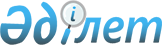 Салықтық және кедендік әкімшілендірудің кейбір мәселелері туралыҚазақстан Республикасы Қаржы министрінің 2018 жылғы 8 ақпандағы № 146 бұйрығы. Қазақстан Республикасының Әділет министрлігінде 2018 жылғы 28 ақпанда № 16450 болып тіркелді.
      "Салық және бюджетке төленетін басқа да міндетті төлемдер туралы" Қазақстан Республикасы Кодексіне (Салық кодексі) және "Қазақстан Республикасындағы кедендік реттеу туралы" Қазақстан Республикасының Кодексіне сәйкес БҰЙЫРАМЫН:
      Ескерту. Кіріспе жаңа редакцияда - ҚР Қаржы министрінің 29.12.2021 № 1346 (01.01.2022 бастап қолданысқа енгізіледі) бұйрығымен.


      1. Мыналар:
      1) осы бұйрыққа 1-қосымшаға сәйкес салықтық берешекті өтеу туралы хабарламаның нысаны;
      2) осы бұйрыққа 2-қосымшаға сәйкес кедендік төлемдер, салықтар, арнайы, демпингке қарсы, өтемақы баждары, өсімпұлдар, пайыздар бойынша берешекті өтеу туралы хабарламаның нысаны;
      3) осы бұйрыққа 3-қосымшаға сәйкес мемлекеттік кірістер органының салық төлеушінің (салық агентінің), төлеушінің кассасы бойынша шығыс операцияларын тоқтата тұру туралы өкімінің нысаны;
      4) осы бұйрыққа 4-қосымшаға сәйкес салық төлеушінің (салық агентінің) салық берешегінің, төлеушінің кедендік төлемдер, салықтар, арнайы, демпингке қарсы, өтем баждардың, өсімпұлдардың, пайыздардың есебіне мүлікке билік етуін шектеу туралы шешімнің нысаны;
      5) осы бұйрыққа 5-қосымшаға сәйкес салық төлеушінің (салық агентінің) салық берешегінің, төлеушінің кедендік төлемдер, салықтар, арнайы, демпингке қарсы, өтем баждардың, өсімпұлдардың, пайыздардың есебіне билік етуі шектелген мүлік тізімдемесі актісінің нысаны;
      6) осы бұйрыққа 6-қосымшаға сәйкес салық төлеушінің (салық агентінің), төлеушінің билік етуі шектелген мүлкіне өндіріп алуды қолдану туралы қаулының нысаны;
      7) осы бұйрыққа 7-қосымшаға сәйкес дебиторлардың банктік шоттардағы ақшасына өндiрiп алуды қолдану туралы хабарламаның нысаны;
      8) осы бұйрыққа 8-қосымшаға сәйкес салық төлеушінің (салық агентінің) салық берешегінің, төлеушінің кедендік төлемдер, салықтар, арнайы, демпингке қарсы, өтемақы баждары, өсімпұлдар, пайыздар есебіне мүлікке билік етуді шектеу туралы шешімнің және мүлік тізімдемесі актісінің күшін жою туралы шешімнің нысаны;
      9) осы бұйрыққа 9-қосымшаға сәйкес салықтарды және (немесе) төлемақыларды төлеу бойынша салықтық міндеттемені орындау мерзімін өзгерту туралы шешімнің нысаны;
      10) осы бұйрыққа 10-қосымшаға сәйкес жеке тұлғалардың салықтық берешегі туралы хабарламаның нысаны;
      11) осы бұйрыққа 11-қосымшаға сәйкес жеке тұлғаның берешегін өндіріп алу туралы салық бұйрығының нысаны;
      12) осы бұйрыққа 12-қосымшаға сәйкес камералдық кедендік тексеру актісінің нысаны;
      13) осы бұйрыққа 13-қосымшаға сәйкес мемлекеттік кірістер органдарының лауазымды адамдарының тексерілетін тұлғаның объектісіне кіруін қамтамасыз етуден бас тарту туралы хаттаманың нысаны;
      14) осы бұйрыққа 14-қосымшаға сәйкес құжаттарды не олардың көшірмесін алу актісінің нысаны;
      15) осы бұйрыққа 15-қосымшаға сәйкес, тексеру нәтижелері туралы хабарламаға шағымды қараудың қорытындылары туралы хабарламаның нысаны;
      16) осы бұйрыққа 16-қосымшаға сәйкес тексеру нәтижелері туралы хабарламаның нысаны;
      17) осы бұйрыққа 17-қосымшаға сәйкес нұсқаманың нысаны;
      18) осы бұйрыққа 18-қосымшаға сәйкес нұсқамаға қосымша нұсқаманың нысаны;
      19) осы бұйрыққа 19-қосымшаға сәйкес салықтық тексеруді жүргізу туралы хабарламаның нысаны;
      20) осы бұйрыққа 20-қосымшаға сәйкес таратудың салықтық есептілігі ұсынылған күннен бастап таратудың салықтық тексеруі аяқталған күнге дейінгі кезеңде салықтардың, бюджетке төленетін төлемдердің және әлеуметтік төлемдердің есепке жазылған сомалары туралы хабарламаның нысаны;
      21) осы бұйрыққа 21-қосымшаға сәйкес камералдық бақылау нәтижелері бойынша анықталған тәуекел дәрежесі төмен бұзушылықтар туралы хабархат нысаны;
      22) осы бұйрыққа 22-қосымшаға сәйкес камералдық бақылау нәтижелері бойынша мемлекеттік кірістер органдары анықтаған тәуекел дәрежесі орташа бұзушылықтарды жою туралы хабарлама нысаны;
      22-1) осы бұйрыққа 22-1-қосымшаға сәйкес камералдық бақылау нәтижелері бойынша мемлекеттік кірістер органдары анықтаған тәуекел дәрежесі жоғары бұзушылықтарды жою туралы хабарлама нысаны;
      23) осы бұйрыққа 23-қосымшаға сәйкес жекелеген қызмет түрлерін жүзеге асыратын салық төлеуші ретінде тіркеу есебінен шығару туралы шешімнің нысаны;
      24) осы бұйрыққа 24-қосымшаға сәйкес бюджеттен қайтаруға ұсынылған қосылған құн салығы сомасының дұрыстығын растау бойынша салықтық тексеру актісіне қорытындының нысаны;
      25) осы бұйрыққа 25-қосымшаға сәйкес Еуразиялық экономикалық одаққа мүше мемлекеттердің салық органдарынан келіп түскен тауарларды әкелу және жанама салықтарды төлеу туралы өтініштен мәліметтерді мемлекеттік кірістер органының алуы туралы хабарламаның нысаны;
      26) осы бұйрыққа 26-қосымшаға сәйкес салық есептілігін кері қайтарып алуға мемлекеттік кірістер органдары шешімінің нысаны;
      27) осы бұйрыққа 27-қосымшаға сәйкес салық есептілігін табыс ету мерзімін ұзарту туралы хабарламаның нысаны;
      28) осы бұйрыққа 28-қосымшаға сәйкес Қазақстан Республикасының салық заңнамасында белгіленген мерзімде салықтық есептіліктің ұсынылмауы туралы хабарламаның нысаны;
      29) алып тасталды - ҚР Қаржы министрінің м.а. 07.03.2024 № 127 (алғашқы ресми жарияланған күнінен кейін күнтізбелік он күн өткен соң қолданысқа енгізіледі) бұйрығымен.


      30) осы бұйрыққа 30-қосымшаға сәйкес салық төлеушінің тұрған жерін (жоқтығын) растау туралы хабарламаның нысаны;
      31) осы бұйрыққа 31-қосымшаға сәйкес салық талабының нысаны;
      32) осы бұйрыққа 32-қосымшаға сәйкес бақылауды тағайындау туралы шешімнің нысаны;
      33) осы бұйрыққа 33-қосымшаға сәйкес бақылауды тағайындау туралы шешімге қосымша шешімнің нысаны;
      34) осы бұйрыққа 34-қосымшаға сәйкес Қазақстан Республикасының салық заңнамасын бұзушылықтарды жою туралы талап нысаны;
      34-1) осы бұйрыққа 34-1-қосымшаға сәйкес Қазақстан Республикасының салық заңнамасын бұзушылықтарды жою туралы хабарламаның нысаны;
      35) осы бұйрыққа 35-қосымшаға сәйкес тексеру нәтижелері туралы хабарламаға салық төлеушінің (салық агентінің) шағымын қарау қорытындылары туралы хабарламаның нысаны;
      36) осы бұйрыққа 36-қосымшаға сәйкес дара кәсіпкерлерге арналған арнайы салық режимін қолдануға патенттің нысаны;
      37) осы бұйрыққа 37-қосымшаға сәйкес салық режимін қолдану туралы хабарламаның нысаны;
      38) осы бұйрыққа 38-қосымшаға сәйкес мемлекеттік кірістер органы есептеген салықтар сомасы туралы хабарламаның нысаны;
      39) осы бұйрыққа 39-қосымшаға сәйкес қоршаған ортаны қорғау саласындағы уәкілетті мемлекеттік орган мәліметтері негізінде қоршаған ортаға эмиссиялар үшін төлемақының есептелген сомасы туралы хабарламаның нысаны;
      40) осы бұйрыққа 40-қосымшаға сәйкес камералдық бақылау нәтижелері бойынша қорытындының нысаны;
      40-1) осы бұйрыққа 40-1 қосымшаға сәйкес тексеру нәтижелері туралы хабарламадан және кедендік тексеру актісінен үзінді насаны;
      40-2) осы бұйрыққа 40-2 қосымшаға сәйкес кешенді көшпелі кедендік тексеру жүргізу туралы хабарлау нысаны;
      40-3) осы бұйрыққа 40-3 қосымшаға сәйкес кешенді көшпелі кедендік тексерулердің жартыжылдық кестесінің нысаны;
      40-4) осы бұйрыққа 40-4 қосымшаға сәйкес бұзушылықты жою туралы хабарламаның нысаны;
      40-5) осы бұйрыққа 40-5 қосымшаға сәйкес хабарлау нысаны;
      40-6) осы бұйрыққа 40-6 қосымшаға сәйкес бұзушылықтарды жою туралы хабарламаны орындалмаған деп тану туралы шешімнің нысаны;
      40-7) осы бұйрыққа 40-6 қосымшаға сәйкес, камералдық кедендік тексерудің алдын ала актісінің нысаны;
      41) осы бұйрыққа 41-қосымшаға сәйкес құжаттар мен түсіндірмелерді ұсыну туралы талап нысаны;
      42) осы бұйрыққа 42-қосымшаға сәйкес ірі салық төлеушілер мониторингінің нәтижелері бойынша анықталған бұзушылықтар мен алшақтықтар туралы хабарлама нысаны;
      43) осы бұйрыққа 43-қосымшаға сәйкес ірі салық төлеушілердің мониторинг нәтижелерін қарау қорытындылары бойынша уәжді шешім нысаны бекітілсін.
      Ескерту. 1-тармақ жаңа редакцияда – ҚР Премьер-Министрінің орынбасары - Қаржы министрінің 15.03.2023 № 277 (қолданысқа енгізілу тәртібін 3-т. қараңыз); өзгеріс енгізілді - ҚР Қаржы министрінің м.а. 07.03.2024 № 127 (алғашқы ресми жарияланған күнінен кейін күнтізбелік он күн өткен соң қолданысқа енгізіледі) бұйрықтарымен.


      2. Осы бұйрыққа 41-қосымшаға сәйкес Қазақстан Республикасы Қаржы министрлігінің кейбір бұйрықтарының күші жойылды деп танылсын.
      3. Қазақстан Республикасы Қаржы министрлігінің Мемлекеттік кірістер комитеті (А. М. Теңгебаев) заңнамада белгіленген тәртіппен:
      1) осы бұйрықтың Қазақстан Республикасының Әділет министрлігінде мемлекеттік тіркелуін;
      2) осы бұйрық мемлекеттік тіркелген күннен бастап күнтізбелік он күн ішінде оның қазақ және орыс тілдеріндегі қағаз және электрондық түрдегі көшірмелерін ресми жариялау және Қазақстан Республикасы нормативтік құқықтық актілерінің эталондық бақылау банкіне енгізу үшін Қазақстан Республикасы Әділет министрлігінің "Республикалық құқықтық ақпарат орталығы" шаруашылық жүргізу құқығындағы республикалық мемлекеттік кәсіпорнына жолдануын;
      3) осы бұйрықтың Қазақстан Республикасы Қаржы министрлігінің интернет-ресурсында орналастырылуын;
      4) осы бұйрық Қазақстан Республикасының Әділет министрлігінде мемлекеттік тіркелгеннен кейін он жұмыс күні ішінде осы тармақтың 1), 2) және 3) тармақшаларында көзделген іс-шаралардың орындалуы туралы мәліметтерді Қазақстан Республикасы Қаржы министрлігінің Заң қызметі департаментіне ұсынуды қамтамасыз етсін.
      4. Осы бұйрық алғашқы ресми жарияланған күнінен кейін күнтізбелік он күн өткеннен соң қолданысқа енгізіледі. Салықтық берешекті өтеу туралы хабарлама
      Ескерту. 1-қосымша жаңа редакцияда – ҚР Қаржы министрінің м.а. 07.03.2024 № 127 (алғашқы ресми жарияланған күнінен кейін күнтізбелік он күн өткен соң қолданысқа енгізіледі) бұйрығымен.
      20____жылғы "___"                                                 № _______
      "Салық және бюджетке төленетін басқа да міндетті төлемдер туралы" Қазақстан Республикасы Кодексінің (Салық кодексі) (бұдан әрі – Салық кодексі) 114, 116–125-баптарына сәйкес ________________________________
      ________________________________________________________________ 
                  (мемлекеттік кірістер органының атауы)
      Cізді __________________________________________________________ 
      (салық төлеушінің тегі, аты, әкесінің аты (ол болған жағдайда), толық
      ____________________________________________________________________ 
      атауы,жеке сәйкестендіру нөмірі/бизнес-сәйкестендіру нөмірі 
      (ЖСН/БСН), мекен жайы)
      мынадай салық және бюджетке төленетін басқа да міндетті төлем түрлері бойынша салық берешегі сомасының өтелмегенін хабарлайды:
      Салық берешегі өтелмеген жағдайда Сізге мерзімінде орындалмаған салық міндеттемесінің орындалуын қамтамасыз ету тәсілдері мен салық берешегін мәжбүрлеп өндіріп алудың мынадай:
      1) тәуекелдерді басқару жүйесіне сәйкес*:
      тәуекелдің жоғары деңгейі санатына жатқызылған салық төлеушінің (салық агентінің) – салықтық берешекті өтеу туралы хабарлама табыс етілген күннен бастап бір жұмыс күні өткеннен кейін;
      тәуекелдің орташа деңгейі санатына жатқызылған салық төлеушінің (салық агентінің) – салықтық берешекті өтеу туралы хабарлама табыс етілген күннен бастап он жұмыс күні өткеннен кейін банктік шоттары (корреспонденттік шоттарды қоспағанда) бойынша шығыс операцияларын тоқтата тұру;
      2) тәуекелдерді басқару жүйесіне сәйкес:
      тәуекелдің жоғары деңгейі санатына жатқызылған салық төлеушінің (салық агентінің) – салықтық берешекті өтеу туралы хабарлама табыс етілген күннен бастап бір жұмыс күні өткеннен кейін;
      тәуекелдің орташа деңгейі санатына жатқызылған салық төлеушінің (салық агентінің) – салықтық берешекті өтеу туралы хабарлама табыс етілген күннен бастап он жұмыс күні өткеннен кейін касса бойынша шығыс операцияларын тоқтата тұру;
      3) тәуекелдерді басқару жүйесіне сәйкес:
      тәуекелдің жоғары деңгейі санатына жатқызылған салық төлеушінің (салық агентінің) – салықтық берешекті өтеу туралы хабарлама табыс етілген күннен бастап бір жұмыс күні өткеннен кейін;
      тәуекелдің орташа деңгейі санатына жатқызылған салық төлеушінің (салық агентінің) – салықтық берешекті өтеу туралы хабарлама табыс етілген күннен бастап он бес жұмыс күні өткеннен кейін мүлікке билік етуін шектеу;
      4) тәуекелдерді басқару жүйесіне сәйкес:
      тәуекелдің жоғары деңгейі санатына жатқызылған салық төлеушінің (салық агентінің) – салықтық берешекті өтеу туралы хабарлама табыс етілген күннен бастап бес жұмыс күні өткеннен кейін;
      тәуекелдің орташа деңгейі санатына жатқызылған салық төлеушінің (салық агентінің) – салықтық берешекті өтеу туралы хабарлама табыс етілген күннен бастап жиырма жұмыс күні өткеннен кейін салықтық берешек сомалары төленбеген немесе толық төленбеген жағдайда, салықтық берешек сомаларын банктік шоттарындағы ақшадан өндіріп алу шаралары қолданылады.
      Салық және бюджетке төленетін басқа да міндетті төлемдерді, оның ішінде олар бойынша аванстық және (немесе) ағымдағы төлемдерді төлеу мерзімі күнінен кейінгі күннен бастап, салық міндеттемесін орындаудың мерзімі өткен әрбір күні үшін Қазақстан Республикасының Ұлттық Банкі белгілеген қайта қаржыландыру ресми ставкасының 1,25 еселенген мөлшерінде мерзімі өткен әрбір күн үшін өсімпұл есептеледі.
       Салық кодексінің 123-бабының 2-тармағына сәйкес Сіз осы хабарламаны алған күннен бастап он жұмыс күнінен кешіктірмей ________________________ 
      (мемлекеттік кірістер органының атауы)
      дебиторлық берешек сомаларын көрсете отырып, дебиторлар тізімін табыс етуіңіз қажет.
      Осы хабарламада көрсетілген мерзімде дебиторлар тізімі табыс етілмеген не дебиторлар жоқ туралы мәлімет ұсынған жағдайда мемлекеттік кірістер органы салық төлеушіге (салық агентіне) салық тексеруін жүргізеді.
      Мемлекеттік кірістер органдары мен олардың лауазымды тұлғаларының заңды талаптары орындалмаған жағдайда, Сізге Қазақстан Республикасының Әкімшілік құқық бұзушылық туралы кодексіне сәйкес әкімшілік жазға тарту шаралары қолданылады.
      Салық кодексінің 187, 188-баптарына сәйкес салық төлеушінің және салық агентінің мемлекеттік кірістер органдары лауазымды тұлғаларының әрекетіне (әрекетсіздігіне) жоғары тұрған мемлекеттік кірістер органына немесе сотқа Қазақстан Республикасының Заңдарында көзделген тәртіппен шағымдануына құқығы бар.
      Мемлекеттік органның басшысы (басшының орынбасары)_____________ 
      (тегі, аты, әкесінің аты (ол болған жағдайда), қолы, мөрі)
      Хабарламаны алдым______________________________________________ 
      (салық төлеушінің (салық агентінің)/салық төлеушінің (салық агентінің) лауазымды 
      тұлғасының тегі, аты, әкесінің аты (ол болған жағдайда), қолы, мөрі (жеке кәсіпкерлер 
      субъектілеріне жататын заңды тұлғаларды қоспағанда), күні)
      Хабарлама салық төлеушіге (салық агентіне) табыс етілді_____________ 
      (мемлекетік органның лауазымды тұлғасының тегі, аты, әкесінің аты (ол болған 
      жағдайда), қолы, күні)
      Хабарлама салық төлеушіге (салық агентіне) жіберілді_______________ 
      (жіберу және (немесе) алу фактісін растайтын құжат)
      Ескерту:
      * тәуекелдерді басқару жүйесінің нәтижесі бойынша салық төлеуші тәуекелдің қандай деңгейіне жатқызылғаны туралы ақпарат Қазақстан Республикасы Қаржы министрлігі Мемлекеттік кірістер комитетінің http://kgd.gov.kz ресми сайтында және "Салық төлеушінің кабинеті" web-қосымшасында қол жетімді.
      ** осы шара жарғылық капиталына мемлекет қатысатын акционерлік қоғамға – салық төлеушіге (салық агентіне) қатысты қолданылады. Кедендік төлемдер, салықтар, арнайы, демпингке қарсы, өтемақы баждары, өсімпұлдар, пайыздар бойынша берешекті өтеу туралы хабарлама
      Ескерту. 2-қосымша жаңа редакцияда – ҚР Қаржы министрінің м.а. 07.03.2024 № 127 (алғашқы ресми жарияланған күнінен кейін күнтізбелік он күн өткен соң қолданысқа енгізіледі) бұйрығымен.
      20____жылғы "___"                                                 № _______
      "Қазақстан Республикасындағы кедендік реттеу туралы" Қазақстан Республикасы 
      Кодексінің (бұдан әрі – Кодекс) 117-бабының 1-тармағына сәйкес 
      ______________________________________________________________ 
      (мемлекеттік кірістер органының атауы)
      Сізге __________________________________________________________ 
      (төлеушінің немесе кедендік төлемдер, салықтар, арнайы, демпингке қарсы, өтемақы 
      баждары, өсімпұлдар, пайыздар бойынша берешек сомасын төлеу бойынша 
      төлеушімен ортақ міндетті болатын төлеушінің толық атауы (тегі, аты, әкесінің аты 
      (ол болған жағдайда)
      ___________________________________________________________________ 
      жеке сәйкестендіру нөмері/бизнес-сәйкестендіру нөмері (ЖСН/БСН), 
      заңды мекенжайы)
      Сізге бюджетке кедендік төлемдер, салықтар, арнайы, демпингке қарсы, өтем баждары 
      (бұдан әрі – кедендік төлемдер мен салықтар) кедендік төлемдерді төлеуді кейінге 
      қалдырғаны үшін өсімпұлдар, пайыздар бойынша мынадай берешек 
      сомасы:_________________________________________ теңге 
      (санмен және жазбаша)
      негізінде өтемегенін хабарлайды.
      Сіз аталған соманы мынадай деректеме бойынша бюджеттік жіктеме коды бойынша 
      бюджетке аудару қажет: ______________________________________ 
      (мемлекеттік кірістер органының атауы)
      БСН __________________________________________________________
      шот № ________________________________________________________ 
      (мемлекеттік кірістер органы) 
      ___________________________________________________________________ 
      (қазынашылық басқармасы, БСН)* 
      ___________________________________________________________________ 
      (төлеушінің тегі, аты, әкесінің аты (ол болған жағдайда), толық атауы, ЖСН/БСН)
      Кедендік төлемдер мен салықтар, өсімпұлдар, пайыздар бойынша берешегі өтелмеген жағдайда Сізге Кодекстің 116-бабы 3-тармағында көзделген мынадай шаралары қолданылады:
      1) осы хабарламаны табыс еткен күннен кейінгі күннен бастап бес жұмыс күні өткеннен кейін кедендік төлемдер, салықтар, арнайы, демпингке қарсы, өтемақы баждары, өсімпұлдар, пайыздар бойынша берешекті осы тарауда көзделген тәртіппен кедендік баждардың, салықтардың, арнайы, демпингке қарсы, өтемақы баждарының, өсімпұлдардың, пайыздардың артық төленген сомалары есебінен, аванстық төлемдердің сомалары есебінен, кедендік баждарды, салықтарды, арнайы, демпингке қарсы, өтемақы баждарын төлеу жөніндегі міндеттің орындалуын қамтамасыз ету есебінен өндіріп алу;
      2) осы хабарламаны табыс еткен күннен кейінгі күннен бастап он жұмыс күні өткеннен кейін банк шоттары бойынша шығыс операцияларын тоқтата тұру;
      3) осы хабарламаны табыс еткен күннен кейінгі күннен бастап он жұмыс күні өткеннен кейін касса бойынша шығыс операцияларын тоқтата тұру;
      4) осы хабарламаны табыс еткен күннен кейінгі күннен бастап он бес жұмыс күні өткеннен кейін төлеушінің мүлкіне билік етуін шектеу;
      5) осы хабарламаны табыс еткен күннен кейінгі күннен бастап жиырма жұмыс күні өткеннен кейін банк шоттарындағы ақшадан өндіріп алу;
      6) дебиторларының банктегі шоттарындағы ақшадан өндіріп алу;
      7) билік етуі шектелген мүлкін өткізу есебінен.
      Аталған баптың 3–10-тармақтарында көзделген жағдайларды қоспағанда, Кодекстің 124-бабына сәйкес өсімпұл кедендік төлемдер мен салықтарды төлеу мерзімдері өткен күннен кейінгі күннен бастап, кедендік төлемдер мен салықтарды төлеудің кешіктірілген әрбір күні үшін төлеу күнін қоса алғанда, Қазақстан Республикасының Ұлттық Банкі белгілеген қайта қаржыландырудың ресми ставкасы 1,25 мөлшерінде есептеледі.
      Бұл ретте, Кодекстің 118-бабы 3-тармағына сәйкес шағымдану өсімпұл есептеуді тоқтата тұруға негіз болмайды.
      Кедендік төлемдер мен салықтар, өсімпұлдар, пайыздар бойынша берешекті өтеу кезектілігі Кодекстің 120-бабына сәйкес айқындалады.
      Кодекстің 117-бабы 4-тармағына сәйкес хабарлама төлеушіге оны қылмыстық немесе әкімшілік жауапкершілікке тартылуына қарамастан жіберіледі.
      Кодекстің 130-бабы 1-тармағына сәйкес осы хабарламаны алған күннен бастап он жұмыс күннен кешіктірмей Сізге______________________________ 
      (мемлекеттік кірістер органының атауы)
      дебиторлық берешек сомаларын көрсете отырып дебиторлар тізімін және бар болған жағдайда дебиторлық берешек сомаларын растайтын дебитормен бірлесіп жасалған өзара есеп айырысудың салыстыру актісін ұсыну қажет.
      Дебиторлар тізімі не дебиторлардың болмауы туралы мәліметтер және (немесе) дебиторлармен өзара есеп айырысудың салыстырмалы актісі осы хабарламада көрсетілген мерзімде табыс етілмеген жағдайда, мемлекеттік кірістер органы кедендік тексеру жүргізеді.
      Кодекстің 117-бабы 7-тармағына сәйкес төлеуші кедендік төлемдер, салықтар, арнайы, демпингке қарсы, өтемақы баждары, өсімпұлдар, пайыздар бойынша берешекті өтеу туралы хабарлама тіркелген күннен бастап осындай берешек өтелген күнді қоса алғанда соған дейінгі кезең үшін есепке жазылуға жататын өсімпұлдарды есепке алмай, кедендік төлемдер, салықтар, арнайы, демпингке қарсы, өтемақы баждары бойынша берешекті өтеген кезде, кеден органы кедендік төлемдер, салықтар, арнайы, демпингке қарсы, өтемақы баждары, өсімпұлдар, пайыздар бойынша берешекті өтеу туралы бұрын ұсынылған хабарламаға толықтыру жібереді.
      Мемлекеттік кірістер органдары мен олардың лауазымды тұлғаларының заңды талаптары орындалмаған жағдайда, Сізге Қазақстан Республикасының "Әкімшілік құқық бұзушылық туралы" кодексіне сәйкес әкімшілік жазаға тарту шаралары қолданылады.
      Кодекстің 21-бабына сәйкес Сіз мемлекеттік кірістер органдарының немесе олардың лауазымды тұлғаларының әрекеттеріне (әрекетсіздігіне) Қазақстан Республикасының заңнамасында белгіленген тәртіппен шағым жасауға құқылысыз.
      Мемлекеттік кірістер органының басшысы (басшының орынбасары) 
      __________________________________________ 
      (тегі, аты, әкесінің аты (ол болған жағдайда), қолы, мөрі)
      20__ жылғы "___"___________
      Мөр орны
      Салық төлеуші__________________________________________________ 
      (төлеушінің/ төлеушінің лауазымды тұлғасының тегі,аты, әкесінің аты 
      (ол болған жағдайда) немесе толық атауы, қолы)
      хабарламаны 20__ жылғы "___"___________ алды.
      Мөр орны 
      (жеке кәсіпкерлер субъектілеріне жататын заңды тұлғаларды қоспағанда)
      Хабарлама____________________________________________________ 
      (мемлекеттік органның лауазымды тұлғасының тегі, аты, әкесінің аты 
      (ол олған жағдайда), қолы, күні) 
      төлеушіге 20__жылғы "___"___________табыс етілді.
      Хабарлама___________________________________________________ 
      (жіберу және (немесе) алу фактісін растайтын құжат)
      төлеушіге 20__жылғы "___"___________ жіберілді.
      Ескерту: 
      * Кедендік төлемдерді, салықтарды, өсімпұлдарды, пайыздарды төлеу бойынша төлеушімен ортақ міндетте болатын тұлға кедендік төлемдер және салықтар, арнайы, демпингке қарсы, өтем баждары, өсімпұлдар, пайыздар бойынша берешекті өтеген кезде толтырылады. Мемлекеттік кірістер органының салық төлеушінің (салық агентінің), төлеушінің кассасы бойынша шығыс операцияларын тоқтата тұру туралы өкімі
      Ескерту. 3-қосымша жаңа редакцияда – ҚР Қаржы министрінің м.а. 07.03.2024 № 127 (алғашқы ресми жарияланған күнінен кейін күнтізбелік он күн өткен соң қолданысқа енгізіледі) бұйрығымен.
      20____жылғы "___"                                                 № _______
      "Салық және бюджетке төленетін басқа да міндетті төлемдер туралы" Қазақстан Республикасы Кодексінің (Салық кодексі) (бұдан әрі – Салық кодексі) 119-бабының 1-тармағына сәйкес, "Қазақстан Республикасындағы кедендік реттеу туралы" Қазақстан Республикасы Кодексінің (бұдан әрі – Кодекс) 126-бабының 1-тармағына сәйкес_______________________________________________________________
      (мемлекеттік кірістер органының атауы)
      ________________________________________________________________ 
      (салық төлеушінің (салық агентінің), төлеушінің тегі, аты, әкесінің аты 
      (ол болған жағдайда) немесе атауы, жеке сәйкестендіру нөмірі/ бизнес-сәйкестендіру 
      нөмірі (ЖСН/БСН), заңды мекенжайы)
      банк немесе банк операцияларының жекелеген түрлерiн жүзеге асыратын ұйымға кейiннен оларды: 
      (X–ті тиісті торкөзде көрсету керек):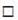 
      салық берешегiн, әлеуметтік төлемдерді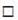 
      кедендік төлемдер және салықтар, арнайы, демпингке қарсы, өтемақы баждары, өсімпұлдар, пайыздар бойынша берешектердi өтеу есебiне аудару үшiн ақша тапсыру бойынша операциялардан басқа, кассадағы қолма қол ақшалардың барлық шығыс операцияларын тоқатады.
      Салық төлеуші (салық агенті), төлеуші мемлекеттік кірістер органының касса бойынша шығыс операцияларын тоқтата тұру туралы хабарламаны алған күннен бастап, барлық түсетін қолма-қол ақша түскен күннен кейінгі бір жұмыс күнінен кешіктірмей бюджетке аударуға жатады.
      Мемлекеттік кірістер органдары мен олардың лауазымды тұлғаларының заңды талаптары орындалмаған жағдайда, Сізге Қазақстан Республикасының "Әкімшілік құқық бұзушылық туралы" кодексіне сәйкес әкімшілік жазаға тарту шаралары қолданылады.
      Салық кодексінің 187, 188-баптарына сәйкес мемлекеттік кірістер органдары лауазымды тұлғаларының әрекетіне (әрекетсіздігіне) жоғары тұрған мемлекеттік кірістер органына немесе сотқа, сонымен қатар, Кодекстің 21-бабына сәйкес Қазақстан Республикасының заңнамасында белгіленген тәртіппен шағымдануға құқығыңыз бар.
      Мемлекеттік органның басшысы 
      (басшының орынбасары) ______________________________________ 
      (тегі, аты, әкесінің аты (ол болған жағдайда), қолы, мөрі (болған жағдайда)
      Өкімді алдым__________________________________________________ 
      (тегі, аты, әкесінің аты (ол болған жағдайда) салық төлеушінің/лауазымды 
      тұлғасының қолы, мөрі (жеке кәсіпкерлер субъектілеріне жататын заңды 
      тұлғаларды қоспағанда), күні)
      Өкім салық төлеушіге ұсынылды__________________________________ 
      (тегі, аты, әкесінің аты (ол болған жағдайда), қолы, күні)
      Өкім салық төлеушіге жіберілді____________________________________ 
      (жіберу және (немесе) алу фактісін растайтын құжат) Салық төлеушінің (салық агентінің) салық берешегінің, төлеушінің кедендік төлемдер, салықтар, арнайы, демпингке қарсы, өтем баждардың, өсімпұлдардың, пайыздардың есебіне мүлікке билік етуін шектеу туралы шешім
      Ескерту. 4-қосымша жаңа редакцияда – ҚР Қаржы министрінің м.а. 07.03.2024 № 127 (алғашқы ресми жарияланған күнінен кейін күнтізбелік он күн өткен соң қолданысқа енгізіледі) бұйрығымен.
      20____жылғы "___"                                           № _______
      ________________________________________________________________ 
      (мемлекеттік кірістер органының атауы)
      атынан _____________________________________________________________ 
      (басшының (басшы орынбасарының) тегі, аты, әкесінің аты (ол болған жағдайда))
      (X–ті тиісті торкөзде көрсету керек):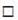 
      "Салық және бюджетке төленетін басқа да міндетті төлемдер туралы" Қазақстан Республикасы Кодексінің (Салық кодексі) 120-бабына,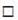 
      "Қазақстан Республикасындағы кедендік реттеу туралы" Қазақстан Республикасы Кодексінің 127-бабына сәйкес 
      (X–ті тиісті торкөзде көрсету керек):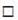 
      Салық берешегін өтеу туралы хабарлама 20___ жылғы "___"__________ № ___20___ жылғы "___"__________ № ___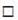 
      тексерудің нәтижелері туралы хабарламаға шағым жасалған жағдайда 20___ жылғы "___"__________ № ___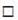 
      хабарламаға шағымды қарау нәтижелері бойынша шығарылған жоғары тұрған мемлекеттік кірістер органының шешімі негізінде 20___ жылғы "___"__________ № ___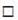 
      кедендік төлемдер және салықтар бойынша берешекті, арнайы, демпингке қарсы, өтем баждарды, өсімпұлдарды, төлеушінің кедендік баж төлемнің мерзімін ұзарту үшін пайызды өтеу туралы 20___ жылғы
      "___"_________№_____________хабарлама бойынша ____________________
      (салық төлеушінің (салық агентінің) төлеушінің тегі, аты, әкесінің аты 
      (ол болған жағдайда), немесе атауы, мекенжайы,
      ____________________________________________________________________ 
       жеке сәйкестендіру нөмірі/бизнес-сәйкестендіру нөмірі (ЖСН/БСН)) 
      __________________________________________________________ сомасында, 
                  (санмен және жазбаша)
      оның ішінде:
      1) __________________ _____________ ______________ _______________ 
      (төлемнің коды, атауы) (төлем сомасы) (өсімпұл сомасы) (айыппұл сомасы)
      2) __________________ _____________ ______________ _______________ 
      (төлемнің коды, атауы) (төлем сомасы) (өсімпұл сомасы) (айыппұл сомасы)
      3) __________________ _____________ ______________ _______________ 
      (төлемнің коды, атауы) (төлем сомасы) (өсімпұл сомасы) (айыппұл сомасы)
      4) __________________ _____________ ______________ _______________ 
      (төлемнің коды, атауы) (төлем сомасы) (өсімпұл сомасы) (айыппұл сомасы)
      5) __________________ _____________ ______________ _______________ 
      (төлемнің коды, атауы) (төлем сомасы) (өсімпұл сомасы) (айыппұл сомасы)
      салық төлеушінің (салық агентінің), төлеушінің мүлікке билік етуді шектеуді ШЕШТІ.
       ____________________________________________________________________ 
      (мемлекеттік кірістер органының басшысының (басшы орынбасарының) қолы, мөрі)
      Мемлекеттік кірістер органына салық төлеушінің (салық агентінің) төлеушінің қаржы лизингіне не кепілге берілген (алынған) билік етуі шектелген мүлкін лизинг және (немесе) кепіл шартының қолданысы тоқтағанға дейін алуға тыйым салынады.
      Салық төлеушіге (салық агентіне) төлеушіге мемлекеттік кірістер органы мүлкіне билік етуді шектеген күннен бастап және оның күшін жойғанға дейін шарт ережелерін өзгертуге (шарт қолданысын ұзартуға, сублизинг және(немесе) кепілге қайта салу), сондай-ақ төлеушіге мемлекеттік кірістер органы осы мүлікке қатысты шешім шығарған кезден бастап оны жойғанға дейін жалға алушы мен кепіл ұстаушыға мұндай мүлікке меншік құқығын беруге тыйым салынады.
      Шешімді алдым _________________________________________________ 
      (салық төлеушінің (салық агентінің)/салық төлеушінің (салық агентінің), 
      төлеушінің лауазымды тұлғасының тегі, аты, әкесінің аты (ол болған жағдайда), 
      қолы, күні, мөрі (жеке кәсіпкерлер субъектілеріне жататын заңды тұлғаларды 
                  қоспағанда) Салық төлеушінің (салық агентінің) салық берешегінің, төлеушінің кедендік төлемдер, салықтар, арнайы, демпингке қарсы, өтем баждардың, өсімпұлдардың, пайыздардың есебіне билік етуі шектелген мүлік тізімдемесінің актісі
      Ескерту. 5-қосымша жаңа редакцияда – ҚР Қаржы министрінің м.а. 07.03.2024 № 127 (алғашқы ресми жарияланған күнінен кейін күнтізбелік он күн өткен соң қолданысқа енгізіледі) бұйрығымен.
      20____жылғы "___"                                                 № _______
      _________________________________________________________ атынан 
                  (мемлекеттік кірістер органының атауы)
      ____________________________________________________________________ 
      (мемлекеттік кірістер органының лауазымды тұлғасының тегі, аты, әкесінің аты 
      (ол болған жағдайда)
      салық төлеушінің (салық агентінің) салық берешегінің, төлеушінің кедендік баж төлемнің мерзімін ұзартқаны үшін кедендік төлемдер мен салықтар, арнайы, демпингке қарсы, өтем баждар, өсімпұлдар, пайыздар бойынша берешегінің есебіне мүлікке билік етуін шектеу туралы шешімнің (шешімдердің) негізінде
      ____________________________________________________________________ 
      шешімнің (-дердің) күні және нөмір(-лер)і
      _________________________________________________________ қатысуымен 
      (салық төлеушінің (салық агентінің), төлеушінің лауазымды тұлғаларының 
      тегі, аты, әкесінің аты (ол болған жағдайда)
      ____________________________________________________________________ 
      (салық төлеушінің (салық агентінің) тегі, аты, әкесінің аты (ол болған жағдайда),
      ____________________________________________________________________ 
      жеке сәйкестендіру нөмірі/бизнес–сәйкестендіру нөмірі (ЖСН/БСН), заңды 
      мекенжайы)
      салық төлеушіге (салық агентіне), төлеушіге тиесілі мүліктің тізімдемесін жүргізді.
      Мынадай мүлікке тізімдемеде жасалды:
      Шектелінген мүлік құнының жиыны:_______________________________ 
      (санмен және жазбаша)
      ______________________________________________________ теңгені құрайды.
      Салық төлеушінің (салық агентінің) салық берешегінің, төлеушінің кедендік төлемдер, салықтар, арнайы, демпингке қарсы, өтем баждардың, өсімпұлдардың, пайыздардың есебіне билік етуі шектелген мүлік тізімдемесінің 20__ жылғы "__"______ актісінде көрсетілген барлық негізгі құралдарды мемлекеттік кірістер органының және салық төлеушінің (салықагентінің)/төлеушінің лауазымды тұлғалары заттай түрде және менің (біздің) қатысуыммен тексерді және тізімдемеге енгізді, осыған байланысты түгендеуге қарсылығым жоқ.
      Тізімдеме актісінде тізбеленген негізгі құралдардың сақталуы менің (біздің) жауаптылығым(ыз)да.
      Билік етуі шектелген тізімдемеде келтірілген мүлікті сатқаны, иеліктен шығарғаны, жасырып қалуы немесе заңсыз бергені үшін Қазақстан Республикасы Қылмыстық кодексінің 246-бабы бойынша қылмыстық жауапкершілік туралы ескертілді.
      Негізгі құралдардың сақталуына жауапты тұлға(-лар):
      ________________ ___________ __________________________ 
      (лауазымы) (қолы) (қолының толық жазылуы) 
      ________________ ___________ __________________________ 
      (лауазымы) (қолы) (қолының толық жазылуы)
      Осы Тізімдеме актісінде көрсетілген деректер мен есептеулерді тексерді: 
      _______________________________________ ________ _________ 
      (салық төлеуші (салық агенті), төлеуші (қолы) (қолының толық жазылуы))
      Тізімдеме актісін__________________________________________ жасады 
      (мемлекеттік кірістер органының лауазымды тұлғасының тегі, аты, әкесінің аты 
      (ол болған жағдайда), қолы)
      Тізімдеме актісімен таныстым және бір данасын алдым ________________ 
      ____________________________________________________________________ 
      (салық төлеушінің (салық агентінің), төлеушінің лауазымды тұлғасының тегі, аты, 
      әкесінің аты (ол болған жағдайда), қолы)
      Қосымша:______________________________________________________
      ("Салық және бюджетке төленетін басқа да міндетті төлемдер туралы" Қазақстан Республикасы Кодексінің (Салық кодексі) 120-бабы 8-тармағында және "Қазақстан Республикасындағы кедендік реттеу туралы" Қазақстан Республикасы Кодексінің 127-бабы 6-тармағында көрсетілген құжаттар)
      Ескертпе:
      Тізімдеме жүргізген тұлғажәне салық төлеушінің (салық агентінің), төлеушінің лауазымды тұлғасы Тізімдеме актісінің әр бетіне қол қояды. Салық төлеушінің (салық агентінің), төлеушінің билік етуі шектелген мүлкіне өндіріп алуды қолдану туралы № ____ қаулы
      Ескерту. 6-қосымша жаңа редакцияда – ҚР Қаржы министрінің м.а. 07.03.2024 № 127 (алғашқы ресми жарияланған күнінен кейін күнтізбелік он күн өткен соң қолданысқа енгізіледі) бұйрығымен.
      20____жылғы "___"                                                 № _______
      Мен, _____________________________________________________ 
      (мемлекеттік кірістер органының атауы)
      Басшысы (басшының орынбасары) _______________________________ 
      (басшының (басшы орынбасарының) тегі, аты, әкесінің аты (ол болған жағдайда)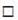 
      салық берешегін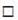 
      кедендік төлемдер, салықтар, арнайы, демпингке қарсы, өтемақы баждары, өсімпұлдар, пайыздар бойынша берешекті өтеу бойынша міндеттеменің орындалмау фактісін АНЫҚТАДЫМ:
      __________________________________________________________ 
      (салық төлеушінің, төлеушінің тегі, аты, әкесінің аты (ол болған жағдайда) немесе 
      атауы, жеке сәйкестендіру нөмірі/бизнес сәйкестендіру нөмірі 
      (ЖСН/ БСН), мекенжайы)
      осы қаулы шыққан күнінде____________________________________________ 
      (санмен және жазбаша)
      _________________________________________________ теңгені құрайды.
      "Салық және бюджетке төленетін басқа да міндетті төлемдер туралы" Қазақстан Республикасының Кодексінің (Салық кодексі) 122, 123-баптарына көзделген салық берешегін, "Қазақстан Республикасындағы кедендік реттеу туралы" Қазақстан Республикасы Кодексінің (бұдан әрі – Кодекс) 129, 130-баптарында көзделген кедендік төлемдер, салықтар, арнайы, демпингке қарсы, өтем баждар, өсімпұлдар, пайыздар бойынша берешегін мәжбүрлеп өндіріп алу шаралары салық берешегін, кедендік төлемдер, салықтар, арнайы, демпингке қарсы, өтем баждар, өсімпұлдар, пайыздар бойынша берешегін өтеуге әкелген жоқ.
      Жоғарыда жазылғандардың негізінде Салық кодексінің 124-бабына, Кодекстің 131-бабын басшылыққа алып, ҚАУЛЫ ЕТТІМ:
      билік ету 20__ жылғы "__" __________ № ____ шешімінің және 20__ жылғы "__"_________ № ___ мүлік тізімдемесінің актісінің негізінде шектелген мүлкінен өндіріп алуды_______________________________________
      (салық төлеушінің (салық агентінің), төлеушінің тегі, аты, әкесінің аты 
      (ол болған жағдайда) немесе атауы, ЖСН/БСН, заңды мекенжайы)
      Осы қаулы екі данада жасалған, олардың біреуі шешім және тізімдеме актісімен 
      қоса ________________________________________________________ 
      (уәкілетті заңды тұлғаның атауы)
      _____________________________________________ орындалуға берілсін.
      Билік етуі шектелген мүлік материалдық жауапкершілікпен сақтауында 
      ____________________________________________________________________ 
      (салық төлеушінің (салық агентінің), төлеушінің материалды жауапты тұлғасының 
      тегі, аты, әкесінің аты (ол болған жағдайда)
      және осы мекенжай бойынша орналасқан:
      ________________________________________________________________
      Мөр орны 
      (жеке кәсіпкерлер субъектілеріне жататын заңды тұлғаларды қоспағанда)
      Алды: _______________________________________________________ 
      (заң тұлғаның лауазымды тұлғасының тегі, аты, әкесінің аты 
      (ол болған жағдайда), алған күні, қолы)
      Жіберілді: _____________________________________________________ 
      (жіберу және алыну фактісін растайтын құжат) Дебиторлардың банктік шоттардағы ақшаға өндiрiп алуды қолдану туралы хабарлама
      Ескерту. 7-қосымша жаңа редакцияда – ҚР Қаржы министрінің м.а. 07.03.2024 № 127 (алғашқы ресми жарияланған күнінен кейін күнтізбелік он күн өткен соң қолданысқа енгізіледі) бұйрығымен.
      20____жылғы "___"                                                 № _______
      "Салық және бюджетке төленетін басқа да міндетті төлемдер туралы" Қазақстан Республикасы Кодексінің (Салық кодексі) (бұдан әрі – Салық кодексі) 114 және 123-баптарына, "Қазақстан Республикасындағы кедендік реттеу туралы" Қазақстан Республикасы Кодексінің (бұдан әрі – Кодекс) 130-бабының 2-тармағына сәйкес ____________________________________ 
      _________________________________________________________________ 
      (мемлекеттік кірістер органының атауы)
      Сізді, ___________________________________________________________ 
      (төлеушінің дебиторының атауы, 
      ____________________________________________________________________ 
      жеке сәйкестендіру нөмірі/ бизнес сәйкестендіру нөмірі (ЖСН/БСН), 
      ____________________________________________________________________ 
      заңды мекенжайы) 
      ________________________________________________________________ 
      (салық төлеушінің (салық агентінің), төлеушінің ЖСН/БСН, заңды мекенжайы)
      Сіздің банк шоттарыңыздағы ақшадан: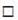 
      салық төлеушінің (салық агентінің), салық берешегін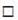 
      төлеушінің кедендік төлемдер және салықтар арнайы, демпингке қарсы, өтем баждары, өсімпұлдар, пайыздары бойынша берешегін өтеу есебіне______ ________________________________________________________________теңге 
      сомасында өндіріп алуға жүгінгені туралы хабарлайды.
      Сіз осы хабарламаны алған күннен бастап жиырма жұмыс күнінен кешіктірмей 
      ______________________________________________________ 
      (мемлекеттік кірістер органының атауы)
      Салық кодексінің 123-бабының 3-тармағына, Кодекстің 130-бабының 2-тармағына сәйкес хабарламаны алған күнге салық төлеушімен (салық агентімен), төлеушімен бірлесіп жасалған өзара есеп айырысудың салыстыру актісін беруіңіз қажет.
      Осы хабарламада көрсетілген мерзімде өзара есеп айырысуларды салыстыру актісі берілмеген жағдайда____________________________________ 
      (мемлекеттік кірістер органының атауы)
      Сізге тексеру жүргізеді. Мемлекеттік кірістер органы мен олардың лауазымды тұлғаларының талаптары орындалмаған жағдайда, Сізге "Әкімшілік құқық бұзушылық туралы" Қазақстан Республикасының кодексіне сәйкес әкімшілік жазаға тарту шаралары қолданылады.
      Салық кодексінің 187, 188-баптарына сәйкес мемлекеттік кірістер органдары лауазымды тұлғаларының әрекетіне (әрекетсіздігіне) жоғары тұрған мемлекеттік кірістер органына немесе сотқа, сонымен қатар, Кодекстің 21-бабына сәйкес Қазақстан Республикасының заңнамасында белгіленген тәртіппен шағымдануға құқығыңыз бар.
      Мемлекеттік кірістер органының басшысы 
      (басшының орынбасары) __________________________________________ 
      (тегі, аты, әкесінің аты (ол болған жағдайда), қолы, мөрі)
      Хабарламаны алдым___________________________________________ 
      (салық төлеушінің (салық агентінің), төлеушінің дебиторының/төлеушінің лауазымды 
      тұлғасының тегі, аты, әкесінің аты (ол болған жағдайда), қолы, мөрі (жеке кәсіпкерлер 
      субъектілеріне жататын заңды тұлғаларды қоспағанда), күні)
      Хабарлама салық төлеушінің (салық агентінің), төлеушінің дебиторына 
      ____________________________________________________ тапсырылды 
      (мемлекеттік кірістер органы лауазымды тұлғасының тегі, аты, әкесінің аты 
      (ол болған жағдайда), қолы, күні)
      Хабарлама салық төлеушінің (салық агентінің), төлеушінің дебиторына 
      _______________________________________________________ жіберілді 
      (жіберу және (немесе) алу фактісін растайтын құжат) Салық төлеушінің (салық агентінің) салық берешегінің, төлеушінің кедендік төлемдер, салықтар, арнайы, демпингке қарсы, өтемақы баждары, өсімпұлдар, пайыздар есебіне мүлікке билік етуді шектеу туралы шешімінің және мүлік тізімдемесінің актісінің күшін жою туралы шешім
      Ескерту. 8-қосымша жаңа редакцияда – ҚР Қаржы министрінің м.а. 07.03.2024 № 127 (алғашқы ресми жарияланған күнінен кейін күнтізбелік он күн өткен соң қолданысқа енгізіледі) бұйрығымен.
      20____жылғы "___"                                                 № _______
      _________________________________________________________________________ 
                  (мемлекеттік кірістер органының атауы)
      (X–ті тиісті торкөзде көрсету керек):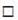 
      "Салық және бюджетке төленетін басқа да міндетті төлемдер туралы" Қазақстан Республикасы Кодексінің (Салық кодексі) 120-бабына,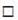 
      "Қазақстан Республикасындағы кедендік реттеу туралы" Қазақстан Республикасы Кодексінің 127–бабына сәйкес,
      (X–ті тиісті торкөзде көрсету керек):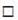 
      салық төлеуші (салық агенті) салық берешегі сомасын өтеген жағдайда;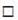 
      төлеуші кедендік төлемдер, салықтар, арнайы, демпингке қарсы, өтемақы баждары, өсімпұлдар, пайыздар бойынша берешек сомасын өтеген жағдайда;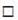 
      жоғары тұрған уәкілетті органының хабарламаға шағымды қарау нәтижелері бойынша шығарылған шешімінің шағымдалған бөлігінің күшін жоятын сот актісі заңды күшіне енген жағдайда;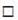 
      салық төлеушінің (салық агентінің) тексеру нәтижелері туралы хабарлама бойынша шығарылған шешімге өз шағымдарын қайтарып алған жағдайда, 20__ жылғы "__" ___________ __________ мүлікке билік етуін шектеу туралы шешімінің ___________________________________________________________ 
      (салық төлеушінің (салық агентінің), төлеушінің тегі, аты, әкесінің аты 
      (ол болған жағдайда) немесе атауы,
      ____________________________________________________________________ 
      жеке сәйкестендіру нөмірі/ бизнес-сәйкестендіру нөмірі (ЖСН/БСН), 
      заңды мекенжайы)
      20__ жылғы "___" ____________ № _________ билік етуі шектелген мүлік тізімдемесі актісінің (болған жағдайда) күшін жояды.
      Мемлекеттік кірістер органының басшысы 
      (басшының орынбасары) _________________________________________ 
      (тегі, аты, әкесінің аты (ол болған жағдайда), қолы, мөрі)
      Шешімді алдым_________________________________________________ 
      (салық төлеушінің (салық агентінің)/салық төлеушінің лауазымды тұлғасының тегі,аты, 
      әкесінің аты (ол болған жағдайда), төлеушінің қолы, күні, мөрі (жеке кәсіпкерлер 
      субъектілеріне жататын заңды тұлғаларды қоспағанда) Салықтарды және (немесе) төлемақыларды төлеу бойынша салықтық міндеттемені орындау мерзімін өзгерту туралы шешім
      Ескерту. 9-қосымша жаңа редакцияда – ҚР Қаржы министрінің м.а. 07.03.2024 № 127 (алғашқы ресми жарияланған күнінен кейін күнтізбелік он күн өткен соң қолданысқа енгізіледі) бұйрығымен.
      20____жылғы "___"                                                 № _______
      "Салық және бюджетке төленетін басқа да міндетті төлемдер туралы" Қазақстан Республикасы Кодексінің 6-тарауына сәйкес___________________
      _______________________________________________________________ 
      (салықтар және (немесе) төлемдерді төлеу жөніндегі салық міндеттемесін орындау 
      мерзімдерін өзгерту туралы шешім қабылдауға уәкілеттік берілген мемлекеттік кірістер 
                  органының атауы)
      ____________________________________________________________________
      ________________________________________________________ өтінішті
      қарап 
      ____________________________________________________________________ 
      (салық төлеушінің (салық агентінің) тегі, аты, әкесінің аты (ол болған жағдайда) 
      немесе атауы,
      ____________________________________________________________________ 
      жеке сәйкестендіру нөмірі/бизнес-сәйкестендіру нөмірі(ЖСН/БСН)
      20___ жылғы "____" "_______" №_________ шешім қабылдады:
      (тиісті торкөздің бірі Х белгісімен белгіленеді)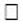 
      салықтар және (немесе) төлемдер бойынша кейінге қалдыру немесе мерзімін ұзартуды беруден бас тарту туралы, себебі _______________________
      ____________________________________________________________________
      ____________________________________________________________________ 
      ____________________________________________________________________ 
      (бас тартудың себептері көрсетіледі)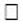 
      салықтар және (немесе) төлемдер бойынша кейінге қалдыру беру туралы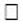 
      салықтар және (немесе) төлемдер бойынша мерзімін ұзартуды беру туралы
      теңге
      20___ жылғы "___" ______ бастап 20____ жылғы "_____" _________ дейінгі кезеңге
      Қосымша: салық міндеттемесін орындау кестесі ___ парақта.
      Басшы (басшы орынбасары)_________________________________ 
      ________________________________________________________________
      (тегі, аты, әкесінің аты (ол болған жағдайда) мөр орны) (қолы)
      Шешімді алды _________________________________________________ 
      (салық төлеушінің тегі, аты, әкесінің аты (ол болған жағдайда) немесе атауы, 
      қолы, күні)
      Шешім салық төлеушіге (салық агентіне) жіберілді __________________
      ____________________________________________________________________ 
                  (жіберу және (немесе) алу фактісін растайтын құжат) Жеке тұлғалардың салық берешегі туралы хабарлама
      Ескерту. 10-қосымша жаңа редакцияда – ҚР Қаржы министрінің м.а. 07.03.2024 № 127 (алғашқы ресми жарияланған күнінен кейін күнтізбелік он күн өткен соң қолданысқа енгізіледі) бұйрығымен.
      20____жылғы "___"                                                 № _______
      "Салық және бюджетке төленетін басқа да міндетті төлемдер туралы" Қазақстан Республикасы Кодексінің (Салық кодексі) (бұдан әрі – Салық кодексі) 114-бабына сәйкес _________________________________
      ________________________________________________________________ 
      (мемлекеттік кірістер органының атауы)
      __________________________________________________________________
      Cізді __________________________________________________________ 
      (тегі, аты, әкесінің аты (ол болған жағдайда), 
      ____________________________________________________________________ 
      жеке сәйкестендіру нөмірі (ЖСН), мекенжайы)
      ____________________________________ салық түрлерінен салық берешегі сомасының өтелмегенін хабарлайды:
      Аталған салық берешегін өтеу үшін қажетті банк деректері:
      Бенефициар атауы: ________________________________________________________ 
                                    (мемлекеттік кірістер органы)
      Бенефициар БСН: _______________________________________________
      Бенефициар банкі: _______________________________________________
      Бенефициар БСК: ________________________________________________
      Республикалық бюджет туралы заңды белгіленген және тиісті қаржы жылында 1 қаңтарда қолданыстағы, 1-еселенген айлық есептік көрсеткіштен артық мөлшердегі салық берешегінің сомаларын төлемеген немесе толық төлемеген жағдайларда, жеке тұлғаға салықтық берешек туралы хабарламаны табыс еткен күннен бастап отыз жұмыс күнінің өтуі бойынша мемлекеттік кірістер органы жеке тұлғаның берешегін өндіріп алу туралы салық бұйрығын шығарады.
      Салық міндеттемесін орындаудың мерзімі өткен әрбір күні үшін Қазақстан Республикасының Ұлттық Банкі белгілеген қайта қаржыландыру ресми ставкасының 1,25-еселенген мөлшерінде мерзімі өткен әрбір күн үшін өсімпұл есептеледі.
      Салық кодексінің 187, 188-баптарына сәйкес Сіз мемлекеттік кірістер органдары лауазымды тұлғаларының әрекетіне (әрекетсіздігіне) жоғары тұрған мемлекеттік кірістер органына немесе сотқа Қазақстан Республикасының заңдарында көзделген тәртіппен шағымдануына құқығыңыз бар.
      Мемлекеттік кірістер органының басшысы 
      (басшының орынбасары) _________________________________
       (тегі, аты, әкесінің аты (ол болған жағдайда), қолы, мөрі)
      Хабарламаны алдым___________________________________________ 
      (тегі, аты, әкесінің аты (ол болған жағдайда), қолы, күні)
      Хабарлама салық төлеушіге тапсырылды:___________________________ 
      (мемлекетік кірістер органының лауазымды тұлғасының тегі, аты, 
      әкесінің аты (ол болған жағдайда), қолы, күні)
      Хабарлама салық төлеушіге жіберілді: ______________________________ 
      (жіберу және (немесе) алу фактісін растайтын құжат) Жеке тұлғадан берешегін өндіріп алу туралы салық бұйрығы
      Ескерту. 11-қосымша жаңа редакцияда – ҚР Қаржы министрінің м.а. 07.03.2024 № 127 (алғашқы ресми жарияланған күнінен кейін күнтізбелік он күн өткен соң қолданысқа енгізіледі) бұйрығымен. 
      20____жылғы "___" ____________                               № _______
      "Салық және бюджетке төленетін басқа да міндетті төлемдер туралы" Қазақстан Республикасы Кодексінің (Салық кодексі) (бұдан әрі – Салық кодексі) 128-бабына сәйкес __________________________________________
      ________________________________________________________________ 
      (мемлекеттік кірістер органының атауы)
      БҰЙЫРАДЫ:
      _______________________________________________________________ 
      (салық төлеушінің тегі, аты, әкесінің аты (ол болған жағдайда), 
      жеке сәйкестендіру нөмірі (ЖСН)
      салықтардың мынадай түрлері бойынша салық берешегінің сомасы өндірілсін:
      теңге
      Салық кодексінің 114-бабы 2-тармағының 8-тармақшасына сәйкес салық төлеушіге 20__жылғы "___" __________ жеке тұлғаның салық берешегін өтеу 
      (хабарламаның № және күні)
      туралы _________________________________________ хабарлама тапсырылды 
                        (хабарламаны тапсырған күні)
      Салық кодексінің 128-бабының 2-тармағына сәйкес жеке тұлға салықтық берешекті өтемеген кезде салық органы Салық кодекстің 115-бабының 1-тармағында белгіленген тәртіппен жеке тұлғаға табыс етуге жататын салық бұйрығы табыс етілген күннен бастап бес жұмыс күнінен кешіктірмей, осындай салық бұйрығын Қазақстан Республикасының атқарушылық iс жүргiзу және сот орындаушыларының мәртебесі туралы заңнамасында айқындалған тәртіппен мәжбүрлеп орындату үшін аумақтығы бойынша тиісті әділет органдарына не жеке сот орындаушыларының өңірлік палатасына жібереді.
      Салық кодексінің 187, 188-баптарына сәйкес салық төлеушінің немесе оның уәкілетті өкілінің мемлекеттік кірістер органдары лауазымды тұлғаларының әрекетіне (әрекетсіздігіне) жоғары тұрған мемлекеттік кірістер органына немесе сотқа Қазақстан Республикасының Заңдарында көзделген тәртіппен шағымдануына құқығы бар.
      Мемлекеттік кірістер органының басшысы 
      (басшының орынбасары) ________________________________________ 
      (тегі, аты, әкесінің аты (ол болған кезде), қолы) 
      Жеке тұлғадан берешегін өндіріп алу туралы cалық бұйрығын алды 
      ____________________________________________________________________ 
      (салық төлеушінің тегі, аты, әкесінің аты (ол болған кезде) қолы, күні) 
      ____________________________________________________________________ 
      (орындау өндірісі органының лауазымды тұлғасы тегі, аты, әкесінің аты 
      (ол болған кезде), қолы, күні) № ___________ Камералдық кедендік тексеру актісі
      Ескерту. 12-қосымша жаңа редакцияда – ҚР Қаржы министрінің м.а. 07.03.2024 № 127 (алғашқы ресми жарияланған күнінен кейін күнтізбелік он күн өткен соң қолданысқа енгізіледі) бұйрығымен.
      20__жылғы "___" ____________                         _______________________ 
      (жасалған күні)                                     (тексеру жүргізу орын)
      ____________________________________________________________________ 
                  (мемлекеттік кірістер органының атауы)
      Еуразиялық экономикалық одақтың Кеден кодексінің 331, 332-баптарына және "Қазақстан Республикасындағы кедендік реттеу туралы" Қазақстан Республикасы Кодексінің (бұдан әрі – Кодекс) 416-бабына, 417-бабының 9-тармағына сәйкес,___________________________________________________
      ___________________________________________________________ негізінде 
      (кедендік тексеру тағайындауға және (немесе) жүргізу негізі) 
      камералдық кедендік тексеріс жүргізілді.
      Лауазымды адамдар: 
      ____________________________________________________________________ 
      (тексеру жүргізген мемлекеттік кірістер органының лауазымды адамдарының 
      лауазымдары, тегі, аты және әкесінің аты (ол болған кезде))
      ____________________________________________________________________ 
      тексерілетін тұлғаның тегі, аты, әкесінің аты (ол болған кезде) не толық атауы,
      ____________________________________________________________________ 
      тексерілетін тұлғаның тұрғылықты жері және қызметін нақты жүзеге асыратын 
      орны туралы мәліметтер,
      _______________________________________________________________ 
      оның жеке сәйкестендіру нөмірі/бизнес-сәйкестендіру нөмірі (ЖСН/БСН) 
      қатысты камералдық кедендік тексеру жүргізді.
      Тексерілетін тұлғаның ағымдағы (есептік) және өзге де банк шоттарының 
      деректемелері: _______________________________________________________
      Кедендік тексеруді жүргізуге маман ретінде тартылған басқа мемлекеттік органдардың 
      лауазымды адамдар, олардың лауазымдары: 
      ________________________________________________________________ 
      (тегі, аты және әкесінің аты (ол болған кезде)) 
      ____________________________________________________________________ 
      ____________________________________________________________________
      Тексеруді жүргізу мерзімі: 20__ жылғы "___"________бастап 20__ жылғы 
      "___"________дейін.
      Тексерілген, оның ішінде тексерілетін тұлға ұсынған құжаттар туралы мәліметтер: 
      __________________________________________________________ 
      (тексерілген құжаттардың түрлері, олар жататын кезең және қажет болған
      ____________________________________________________________________ 
      кезде, нақты құжаттардың тізілімі)
      Кедендік тексеру барысында, Кодекстің 407-бабында көзделген кедендік бақылаудың 
      өзге нысандарын пайдалану туралы мәліметтер:
      ____________________________________________________________________ 
      (кедендік бақылаудың нысандары, тексеру барысында жүргізілген туралы 
      ____________________________________________________________________ 
      мәліметтер) 
      ____________________________________________________________________ 
      Алдыңғы тексеру және бұдан бұрын анықталған Еуразиялық экономикалық одақтың 
      және (немесе) Қазақстан Республикасының кеден заңнамасының бұзушылықтарын 
      жою бойынша қабылданған шаралар туралы мәліметтер: 
      ___________________________________________________________________ 
      ___________________________________________________________________
      Тексеру барысында анықталды: ___________________________________ 
      (талаптары бұзылған нормативтік құқықтық актілердің тиісті нормаларына 
      ____________________________________________________________________ 
      сілтеме жасай отырып, 
      ____________________________________________________________________ 
      Еуразиялық экономикалық одақтың және (немесе) Қазақстан Республикасының 
      ____________________________________________________________________ 
      кеден заңнамасының бұзушылықтары туралы куәландыратын анықталған 
      ____________________________________________________________________ 
      фактілерді егжей-тегжейлі сипаттау не олардың жоқтығы туралы мәліметтер)
      Кедендік тексеру нәтижелері бойынша тұжырымдар:____________________ 
      ______________________________________________________________________
      Қосымша: ___ парақта 
      Камералдық кедендік тексеруді жүргізген лауазымды адамдар: 
      ______________________________________________ ______________ 
      (тегі, аты, әкесінің аты (ол болған кезде)) (қолы) 
      ______________________________________________ ______________ 
      (тегі, аты, әкесінің аты (ол болған кезде)) (қолы)
      Актінің ______ парақтағы екінші данасын ____ қосымшаларымен алдым: 
                        (қосымшалардың саны)
      _________________________________________________ ______________ 
      (актінің екінші данасын алған тұлғаның лауазымы, (қолы) тегі, аты, әкесінің аты 
      (ол болған кезде), төлқұжат деректері)
      Актінің екінші данасы тексерілген тұлғаға жөнелтілді _________________ 
      (жөнелту және алу фактісі туралы растайтын құжат)
      20___ жылғы "____" ___________ 
      (актінің екінші данасын алған күн)
      Келісілді: _____________________________________ _______________ 
      (посткедендік бақылау бөлімшесі басшысының (қолы) тегі, аты, әкесінің 
      аты (ол болған кезде)) № ____ тексерілетін тұлғаның мемлекеттік кірістер органдарының лауазымды адамдарының объектіге кіруіне рұқсат беруден бас тартуы туралы хаттама
      Ескерту. 13-қосымша жаңа редакцияда – ҚР Қаржы министрінің м.а. 07.03.2024 № 127 (алғашқы ресми жарияланған күнінен кейін күнтізбелік он күн өткен соң қолданысқа енгізіледі) бұйрығымен.
      _________________________                   _________________________ 
      (жасалған күні)                               (тексеруді жүргізу орны)
      Мен,___________________________________________________________ 
      (хаттаманы толтырған адамның тегі, аты, әкесінің аты (ол болған кезде) 
      және лауазымы)
      Еуразиялық экономикалық одақтың Кеден кодексінің 334-бабының 4-тармағына және "Қазақстан Республикасындағы кедендік реттеу туралы" Қазақстан Республикасы Кодексінің (бұдан әрі – Кодекс) 420-бабы 4-тармағына сәйкес тексерілетін тұлғаның мемлекеттік кірістер органдарының лауазымды адамдарының объектіге кіруіне рұқсат беруді қамтамасыз етуден бас тартуы туралы осы хаттаманы толтырдым. 
      ____________________________________________________________________ 
      (объектінің атауы, мекенжайы және деректемелері) 
      ____________________________________________________________________
      ____________________________________________________________қызметіне көшпелі кедендік тексеруді жүргізу кезінде Қазақстан Республикасының әкімшілік құқық бұзушылық туралы кодексінің (бұдан әрі – ҚР ӘҚБтК) 558-бабына сәйкес жауапкершілікке әкеп соғатын, мемлекеттік кірістер органының лауазымды адамдарына объектіге кіруге рұқсат беруді қамтамасыз ету жөніндегі мемлекеттік кірістер органдарының талаптары бұзылған.
      Сонымен қатар, лауазымды адамдардың кіруден негізсіз бас тартуы тексерілетін тұлғаның банктік шоттары бойынша шығыстар операцияларын Кодекстің 125-бабында белгіленген тәртіппен тоқтата тұруға әкеп соғады. Куәгерлердің тегі, аты, әкесінің аты (ол болған кезде) және мекенжайлары: 
      1.______________________________________________________________ 
      2.______________________________________________________________ 
      Тексерілетін тұлғаға не оның өкіліне олардың Кодекстің 422-бабында көзделген 
      құқықтары мен міндеттері түсіндірілді. 
      _______________________________________________________________ 
      (тексерілетін тұлғаның не оның өкілінің тегі, аты, әкесінің аты (ол болған кезде), қолы, күні)
      _______________________________________________________________ 
      Тексерілетін тұлғаның түсініктемесі:
      _______________________________________________________________ 
      (түсініктемелер қағаз тасымалдағышта ұсынылған жағдайда, сканерленген көшірмесі 
      түсіріледі және осы хаттамаға қоса тіркеледі)
      __________________________________________________________________ 
      __________________________________________________________________ 
      __________________________________________________________________ 
      Өзге де мәліметтер:
      __________________________________________________________________ 
      __________________________________________________________________ 
      Хаттамамен танысты:
      __________________________________________________________________ 
      (оған қатысты осы хаттама толтырылған жеке тұлғаның/заңды тұлғаның басшысының 
      не өкілінің тегі, аты, әкесінің аты) (қолы, күні)
      Лауазымды адам 
      _________________________________________ ___________________ 
      (хаттаманы толтырған адамның тегі, аты, (қолы, күні) әкесінің аты (ол болған кезде)
      Куәгерлер: 
      _________________________________________ ___________________ 
      (тегі, аты, әкесінің аты (ол болған кезде) (қолы, күні) 
      _________________________________________ ______________________ 
      (тегі, аты, әкесінің аты (ол болған кезде) (қолы, күні)
      Хаттаманың көшірмесін алдым: 
      ___________________________________________       ___________________ 
      (оған қатысты осы хаттама толтырылған жеке тұлғаның/       (қолы, күні) 
      заңды тұлғаның басшысының не өкілінің тегі, аты, әкесінің аты)
      Хаттаманы қабылдаудан бас тартамын: 
      _____________________________________________ 
      (оған қатысты осы хаттама толтырылған жеке тұлғаның/       (қолы, күні) 
      заңды тұлғаның басшысының не өкілінің тегі, 
      аты, әкесінің аты (ол болған кезде) Құжаттарды не олардың көшірмесін алу актісі
      Ескерту. 14-қосымша жаңа редакцияда – ҚР Қаржы министрінің м.а. 07.03.2024 № 127 (алғашқы ресми жарияланған күнінен кейін күнтізбелік он күн өткен соң қолданысқа енгізіледі) бұйрығымен.
      20____жылғы "___" ____________ № _______
      Алу _____сағат _____ минутта басталды.
      Алу _____сағат _____ минутта аяқталды.
      Мен,___________________________________________________________ 
      (актіні толтырған адамның тегі, аты, әкесінің аты (ол болған жағдайда)
      ____________________________________________________________________ 
      және лауазымы)
      ____________________________________________________________________
      Еуразиялық экономикалық одақтың Кеден кодексінің 335-бабы 2-тармағының 5) тармақшасына және "Қазақстан Республикасындағы кедендік реттеу туралы" Қазақстан Республикасы Кодексінің (бұдан әрі – Кодекс) 421-бабының 2-тармағының 5) тармақшасына сәйкес ________________________________
      ____________________________________________________________________ 
      (тексерілетін тұлғаның атауы мен деректемелері)
      __________________________________________________мекенжайы бойынша,
      ___________________________________________________қызметтік кабинетте
      ____________________________________________________________________
      __________________________________________________________қатысумен 
      (заңды тұлғаның басшысы немесе өкілінің, тексерілетін тұлғаның қаржылық 
      және кедендік операциялар үшін жауапты тұлғасының тегі, аты, әкесінің аты 
      (ол болған кезде))
      мына құжаттарды (құжаттардың көшірмесін) алу жүргізілді_________________ 
      ____________________________________________________________________ 
      ____________________________________________________________________
      __________________________________ол туралы осы алу актісін толтырдым.
      Алуды бастаудан бұрын жоғарыда көрсетілген барлық тұлғаларға олардың мемлекеттік кірістер органдарының тексеруші лауазымды адамдарының барлық іс-әрекеттері кезінде қатысу және оның іс-әрекеттері бойынша арыз беру құқықтары түсіндірілді, сондай-ақ Кодекстің 421-бабының 2-тармағының талаптарына сәйкес олар алу іс-шарасының барысын және нәтижесін ______________ маркалы, инвентарлық нөмірі _________________ видео/фотоаппаратқа видеотүсірілім түсірілетіні туралы хабардар етілді.
      Тексеру барысында алынды:_______________________________________ 
      (алынған құжаттардың жалпы парақ саны, құжаттардың тізімдемесі қоса беріледі)
      Алу актісі алу кезінде қатысқан барлық тұлғаларға танысу үшін ұсынылды. Бұл ретте, көрсетілген тұлғаларға олардың алу актісіне енгізуге жататын айтылған және осы тұлғалардың жеке қолдарымен куәландырылған ескертпелерді, оны толықтыру және нақтылау туралы ескертпелерді жасау құқығы түсіндірілді.
      Алу актісімен жеке оқуы жолымен танысқаннан кейін алу іс-шарасының қатысушылары оны толықтыру және нақтылау туралы ескертпе жасаған жоқ.
      Алу актісіне қосымша: құжаттар __ парақта.
      Алу актісімен танысты:__________________________________________ 
      (оған қатысты осы акті толтырылған заңды тұлға басшысының (қолы, күні) 
      не өкілінің тегі, аты, әкесінің аты (ол болған кезде)
      ___________________________________________________________________ 
      (қатысушы тұлғаның тегі, аты, әкесінің аты (қолы, күні) (ол болған кезде)
      Алуды жүргізген: 
      __________________________________________________________________ 
      (актіні толтырған лауазымды адамның тегі, аты, әкесінің аты (ол болған кезде) 
      (қолы, күні)
      Алу актісінің көшірмесін алды: 
      __________________________________________________________________ 
      (оған қатысты осы акті толтырылған заңды тұлға (қолы, күні) басшысының не өкілінің 
      тегі, аты, әкесінің аты (ол болған кезде) 20__ жылғы "___" ________________№__________ тексеру нәтижелері туралы хабарламаға шағымды қараудың қорытындылары туралы хабарлама
      Ескерту. 15-қосымша жаңа редакцияда – ҚР Қаржы министрінің м.а. 07.03.2024 № 127 (алғашқы ресми жарияланған күнінен кейін күнтізбелік он күн өткен соң қолданысқа енгізіледі) бұйрығымен. 
      "Қазақстан Республикасындағы кедендік реттеу туралы" Қазақстан Республикасы Кодексінің 480-бабына сәйкес ____________________________ 
      __________________________________________________________________ 
      (мемлекеттік органның атауы) 
      __________________________________________________________________ 
      (шағым тақырыбын көрсету – тексеру нәтижелері туралы хабарлама)
      20__ жылғы "___" __________________шағымыңызды қарау нәтижелері бойынша 
      Cізді _______________________________________________________ 
      (тексерілетін тұлғаның тегі, аты, әкесінің аты (ол болған кезде) немесе толық атауы, 
      жеке сәйкестендіру нөмірі/бизнес-сәйкестендіру нөмірі (ЖСН/БСН), 
      заңды мекенжайы)
      шағым бойынша мынадай шешім қабылданғаны туралы хабардар етеді: 
      _______________________________________________________________ 
      Шағымды қарау нәтижелерін ескере отырып, кедендік төлемдердің, салықтардың, арнайы, демпингке қарсы, өтемдік баждардың (бұдан әрі – төлемдер және салықтар), өсімпұлдардың, пайыздардың есептелген сомасы мынаны құрайды:
      теңге
      Шағымды қараудың нәтижелерін ескере отырып, есептелген __________
      _________________ мөлшеріндегі төлемдер мен салықтар, өсімпұлдар, пайыздар
      ____________________________________________________________________ 
      (мемлекеттік кірістер органының атауы) (БСН)
      ________________________________ № __________________________ шотына 
      ____________________________________________________________________ 
      (мемлекеттік кірістер органының) 
      ______________________________________________________ төлеуге жатады. 
      (Қазынашылық басқармасы, БСН, БСК)
      Тексерілетін тұлға Қазақстан Республикасы заңнамасында көзделген тәртіппен салықтық тексеруі нәтижелеріне шағым жасауға құқығы бар. 
      Мемлекеттік кірістер органының басшысы (басшының орынбасары) 
      ________________________________________________________________ 
      (тегі, аты, әкесінің аты (ол болған кезде), қолы, мөрі)
      Хабарламаны алдым _____________________________________________ 
      (тексерілетін тұлғаның тегі, аты, әкесінің аты (ол болған кезде), қолы, мөрі, күні) 
      (жеке кәсіпкерлер субъектілеріне жататын заңды тұлғаларды қоспағанда)
      Хабарламаны тапсырды___________________________________________ 
      (мемлекеттік кірістер органның лауазымды тұлғасының тегі, аты, әкесінің аты 
      (ол болған кезде), қолы, күні)
      Хабарлама тексерілетін тұлғаға жіберілді ___________________________ 
      (жіберу және (немесе) алу фактісін растайтын құжат) 20___ жылғы "____" _____________№ __________ тексеру нәтижелері туралы хабарлама
      Ескерту. 16-қосымша жаңа редакцияда – ҚР Қаржы министрінің м.а. 07.03.2024 № 127 (алғашқы ресми жарияланған күнінен кейін күнтізбелік он күн өткен соң қолданысқа енгізіледі) бұйрығымен.
      20____жылғы "___" ____________                         № _______
      "Салық және бюджетке төленетін басқа да міндетті төлемдер туралы" Қазақстан Республикасы Кодексінің (бұдан әрі – Салық кодексі) 114, 159-баптарына, "Қазақстан Республикасындағы кедендік реттеу туралы" Қазақстан Республикасы Кодексінің (бұдан әрі – Кодекс) 417, 418-баптарына сәйкес және 
      __________________________________________________________________
      ____________________________________________________________________ 
                  (мемлекеттік кірістер органының атауы)
      ____________________ 20__жылғы "___" ______№__ тексеру актісі негізінде 
      Сізге___________________________________________________________ 
      (салық төлеушінің (салық агентінің)/тексерілетін тұлғаның тегі, аты, әкесінің аты 
      (ол болған кезде), толық атауы)
      Жеке сәйкестендіру нөмірі/ бизнес-сәйкестендіру нөмірі (ЖСН/БСН) 
      ________________________________________________________________ 
      1)_________________________________________________________ үшін 
      (тексерілген кезең)
      салықтар, кедендік төлемдер, арнайы, демпингке қарсы, өтем баждарының, пайыздардың және бюджетке төленетін басқа да міндетті төлемдер мен өсімпұлдардың есептелген сомасы туралы:
      теңге
      2) _________________________________________________________ үшін 
                        (тексерілген кезең)
      әлеуметтік төлемдер және өсімпұлдардың есептелген сомасы туралы:
      теңге
      3) _________________________________________________________ үшін 
                        (тексерілген кезең)
      кемітілген залал сомасы туралы:
      теңге
      4) _________________________________________________________ үшін 
                        (тексерілген кезең)
      қайтарылуға расталмаған, бюджетке төленуге жатпайтын есептелген салық сомасынан есепке жатқызылатын қосылған құн салығы сомасының асып кету сомасы туралы:
      теңге
      5) _________________________________________________________ үшін 
                        (тексерілген кезең)
      бюджеттен қайтарылған және қайтарылуға расталмаған қосылған құн салығының асып кету сомасы туралы:
      теңге
      6) _________________________________________________________ үшін 
                        (тексерілген кезең)
      бюджетке төленуге жатпайтын, қайтарылуға расталмаған, резидент еместердің табыстарынан, төлем көзінен ұсталған корпоративтік (жеке) табыс салығының сомасы туралы:
      теңге
      7) жоғарыда көрсетілген кедендік тексеру актісінің негізінде анықталған кедендік төлемдерді, салықтарды, арнайы, демпингке қарсы, өтем баждарын, пайыздар мен өсімпұлдарды төлеу бойынша міндеттерге әсер етпейтін мынадай бұзушылық (тар) туралы:_______________________________________________
      ________________________________________________________________
      Салық кодексінің 115 және 159-баптарына және Кодекстің 417, 419-баптарына сәйкес Сізге осы хабарлама табыстаған күннен кейінгі күннен бастап отыз жұмыс күні ішінде:
      1) _____________________________________________________________ 
      (мемлекеттік кірістер органының атауы)
      ____________________________________________________________________ 
                  (Қазынашылық басқармасы, банктік сәйкестендіру коды (БСК)
      БСН-і______________________________________________________________ 
      № __________________________________________________________ шотына 
                        (мемлекеттік кірістер органы)
      ____________________________________________________________________ 
      көлеміндегі салықтардың, кедендік төлемдердің арнайы, демпингке қарсы, өтем 
      баждарының, пайыздар және басқа да бюджетке төленетін міндетті төлемдер мен 
      өсімпұлдардың сомасын төлеу,
      2) ______________________________________________________________ 
      (аудандық маңызы бар қала, ауыл, кент, ауылдық округ әкімдері аппаратының БСН)
      аудандық маңызы бар қала, ауыл, кент, ауылдық округ бюджетіне салықтардың, төлемдердің және өсімпұлдардың сомасын төлеу:
      теңге
      3) "Азаматтарға арналған үкімет" Мемлекеттік корпорациясы" коммерциялық емес акционерлік қоғамға _________________________________ ___________________________ көлеміндегі әлеуметтік төлемдер мен өсімпұлдар сомаларын төлеу.
      4) Еуразиялық экономикалық комиссия алқасының шешімімен бекітілген тауарларға арналған декларацияда көрсетілген мәліметтерге өзгертулер және (немесе) толықтырулар енгізу тәртібіне сәйкес тауарларға арналған декларацияға түзетулерді, сондай-ақ жоғарыда аталған бұзушылық(тар)ды жою бойынша өзге де әрекеттерді жүргізу қажет.
      Мемлекеттік кірістер органдарының және олардың лауазымды адамдарының талаптарын орындамаған жағдайда, Сізге "Әкімшілік құқық бұзушылық туралы" Қазақстан Республикасы Кодексінің 288 және 558-баптарына сәйкес әкімшілік өндіріп алу шаралары қолданылатын болады.
      Тексеру нәтижелері туралы хабарламада кедендік төлемдер, салықтар, арнайы, демпингке қарсы, өтем баждар, өсімпұлдар, пайыздар төлеу бойынша міндеттемелерге әкеліп соғатын талаптарды белгіленген мерзімде орындамаған жағдайда, Кодекстің 117 және 118-баптарына сәйкес кедендік төлемдер, салықтар, арнайы, демпингке қарсы, өтемдік баждар, өсімпұлдар, пайыздар бойынша берешектерді өтеу туралы хабарлама шығарылады.
      Кодекстің 124-бабы 2-тармағына сәйкес кедендік төлемдер, салықтар, арнайы, демпингке қарсы, өтем баждарын төлеудің мерзімі өткен әрбір күн үшін, төлеу күнін қоса алғанда, кедендік төлемдер, салықтар, арнайы, демпингке қарсы, өтем баждарының төлеу мерзімі аяқталған күннен кейінгі күннен бастап Қазақстан Республикасының Ұлттық Банкі белгілеген қайта қаржыландырудың ресми ставкасының 1,25-еселенген мөлшерінде әрбір мерзімі өткен күн үшін өсімпұл есепке жазылады.
      Салық кодексінің 159-бабы 8-тармағына және Кодекстің 419-бабы 6-тармағына сәйкес, салық төлеуші (салық агенті)/тексерілетін тұлға тексеру нәтижелері туралы хабарламада көрсетілген салықтардың, кедендік төлемдердің, бюджетке төленетін басқа да міндетті төлемдердің және өсімпұлдардың есептелген сомаларымен келіскен жағдайда, салықтарды, кедендік төлемдерді, салықтарды, арнайы, демпингке қарсы, өтем баждарды, бюджетке төленетін басқа да міндетті төлемдерді төлеу бойынша салықтық/кедендік міндеттемелердің, сондай-ақ өсімпұлдарды төлеу бойынша міндеттемені орындау мерзімдері төлеу кестесі қоса берілетін салық төлеушінің (салық агентінің)/тексерілетін тұлғаның өтініші бойынша алпыс жұмыс күніне ұзартылуы мүмкін. Бұл ретте көрсетілген сома бюджетке төлеу мерзімі ұзартылған әрбір күнге өсімпұл есептеле отырып төленуге жатады және осы кезеңнің әрбір он бес жұмыс күні сайын тең үлестермен төленіп отырады.
      Тексеру нәтижелері бойынша есептелген акциз және төлем көзінен ұсталатын салықтар сомалары, тексеру нәтижелеріне шағым жасалғаннан кейін тексеру нәтижелері бойынша есептелген салықтардың, бюджетке төлемдердің және өсімпұлдардың сомаларын төлеу бойынша салықтық міндеттемелердің орындалу мерзімі ұзартылуға жатпайды.
      Кодекстің 419-бабының 6-тармағымен көзделген тәртіптегі кедендік төлемдер, салықтар, арнайы, демпингке қарсы, өтем баждары, пайыздар мен өсімпұлдар бойынша міндеттемені орындаудың мерзімі, тексеру нәтижелерін шағымдаған жағдайда, кедендік тексеру нәтижелері бойынша есептелген кедендік төлемдер, салықтар, арнайы, демпингке қарсы, өтем баждар, пайыздар мен өсімпұлдарды төлеу бойынша ұзартылуға жатпайды.
      Тексерілетін тұлға осы хабарламаны табыстаған күннен кейінгі күннен бастап, отыз жұмыс күні ішінде Салық кодексінің 177 және 178-баптарына және Кодекстің 55-тарауына сәйкес оны шағымдауға құқылы.
      Мемлекеттік кірістер органының басшысы 
      (басшысының орынбасары) _______________________________________ 
      (тегі, аты, әкесінің аты, (ол болған жағдайда ) қолы, мөрі)
      Хабарламаны алдым______________________________________________ 
      (салық төлеушінің (салық агентінің)/тексерілетін тұлғаның тегі, аты, әкесінің аты, 
      (ол болған кезде) қолы, мөрі (оның ішінде жеке кәсіпкерлік субъектілеріне жататын 
      заңды тұлғаларды қоспағанда), күні)
      Хабарлама салық төлеушіге (салық агентіне)/тексерілетін тұлғаға табыс етілді 
      _______________________________________________________________ 
      (мемлекеттік кірістер органының лауазымды тұлғасының тегі, аты, әкесінің аты 
      (ол болған кезде), қолы, күні)
      Хабарлама салық төлеушіге (салық агентіне)/тексерілетін тұлғаға жолданды 
      ___________________________________________________________ 
      (жөнелту және (немесе) алу фактісін растайтын құжат)
      Ескертпе:
      1) тексеру нәтижелері бойынша бұзушылықтар анықталмаған жағдайда, осы хабарламаның тиісті тармақшалары көрсетілмейді;
      2) салық салу объектісі және (немесе) салық салуға байланысты объектісі бар заңды тұлғаға қатысты салық және бюджетке төленетін басқа да міндетті төлемдер, әлеуметтік төлемдер сомасы есептелген жағдайда, сондай сомаларды төлеу салық салу объектілерінің тіркелген орны бойынша жүзеге асырылады. Бұл ретте көрсетілген сомаларды төлеу бойынша талап осы хабарламада бөлек көрсетіледі.
      Ескерту. 17-қосымша жаңа редакцияда – ҚР Қаржы министрінің м.а. 07.03.2024 № 127 (алғашқы ресми жарияланған күнінен кейін күнтізбелік он күн өткен соң қолданысқа енгізіледі) бұйрығымен.
      _____________________________                         20__жылғы "___"_______ 
      (мемлекеттік кірістер органының                               (тіркелген күні) 
      атауы, бизнес сәйкестендіру нөмірі)
      _________________________________________ облысы бойынша Құқықтық 
      статистика және арнайы есепке алу жөніндегі басқарма Тексеру тағайындау туралы акт ____ жылғы "__" _______ № ________ ТІРКЕЛДІ  қолы _________ № ____нұсқама
      "Салық және бюджетке төленетін басқа да міндетті төлемдер туралы" Қазақстан Республикасы Кодексінің (Салық кодексі) (бұдан әрі – Салық кодексі) 148-бабына және "Қазақстан Республикасындағы кедендік реттеу туралы" Қазақстан Республикасы Кодексінің (бұдан әрі – Кодекс) 418-бабына сәйкес:
      1. _____________________________________________________________ 
      (тегі, аты, әкесінің аты (ол болған кезде), лауазымы, мемлекеттік кірістер 
      органының атауы) 
      ________________________________________ тексеру жүргізу тапсырылады. 
      2. салық төлеушінің (салық агентінің)/тексерілетін тұлғаның толық атауы 
      __________________________________________________________________ 
      (оның ішінде тексерілетін субъекті басшысының тегі және қысқаша аты-жөні)
      3. Жеке сәйкестендіру нөмірі/бизнес сәйкестендіру нөмірі __________ 
      ____________________________________________________________________ 
      4. Тексеру түрі және нысаны ______________________________________ 
      (кешенді, тақырыптық, қарсы тексеру, хронометраждық зерттеу, (тәуекел 
      ________________________________________________________________________ 
      ________ 
      дәрежесін бағалау негізінде ерекше тәртіп бойынша жүргізілетін салықтық 
      тексерулер/жоспардан тыс) көшпелі кедендік тексеру, қарсы жоспардан тыс көшпелі 
      кедендік тексеру,кешенді көшпелі кедендік тексеру)
      5. Тағайындалған тексеру мәселесі/мәні* ____________________________ 
      __________________________________________________________________ 
      6. Тексеру кезеңі: 20__ жылдан "__"______ бастап 20__ жыл "__"______ дейін. 
      7. Тексерілетін аумақ учаскесі және тексеру барысында анықтауға жататын 
      мәселелер**: _____________________________________________________ 
      __________________________________________________________________
      8. Тексеру мерзімі нұсқама тапсырылған күннен бастап "__" жұмыс/күнтізбелік күн*** 
      9. Тексеру 20__жылдан "__" _______ бастап 20__жылғы "__" ________ дейін**** тоқтатылды. 
      10. Тексеруді жүргізуге мына мамандар тартылсын ____________________ 
      (тегі, аты, әкесінің аты (ол болған кезде), лауазымы, ұйымның атауы)
      __________________________________________________________________ 
      11. Кодекстің 418-бабының 10, 11-1-тармақтарымен көзделген көшпелі кедендік 
      тексеруді тағайындау үшін негіздер, сондай-ақ оның міндетті талаптары тексеруге 
      жататын нормативтік құқықтық актілер**** 
      ____________________________________________________________________ 
      (мемлекеттік кірістер органының атауы) (мөр орны қолы/ (тегі, аты, әкесінің аты немесе 
      электрондық цифрлық қолтаңбасымен *****) (ол болған кезде))
      Салық төлеушінің (салық агентінің)/тексерілетін тұлғаның нұсқамамен танысқаны 
      және оны (көшірмесін) алғаны туралы белгісі. 
      20__жылғы "__" _________ _________________
      (қолы)
      уақыты: ___ сағат ___ минут
      Ескертпе:
      Нұсқама мемлекеттік кірістер органы хатының фирмалық бланкісінде ресімделеді;
      * – көшпелі кедендік тексеру мәнін толтыру кезінде Кодекстің 416-бабы 6-тармағын басшылыққа алады;
      ** – көшпелі кедендік тексеру жүргізу кезінде толтырылмайды;
      *** – Салық кодексінің 431-бабы 3-тармағының төртінші абзацында көзделген мерзімді сақтай отырып белгіленген қайтаруға ұсынылған қосылған құн салығы сомаларының дұрыстығын растау бойынша тақырыптық салықтық тексеруді және көшпелі кедендік тексеруді тағайындау кезінде тексеру мерзімдері күнтізбелік күнмен есептеледі;
      **** – көшпелі кедендік тексеру жүргізу кезінде толтырылады;
      ***** – Салық кодексінің 148-бабы 4-тармағына сәйкес нұсқама Қазақстан Республикасының электрондық құжат және электрондық цифрлық қолтаңба туралы заңнамасына сәйкес салық органының уәкілетті тұлғасының электрондық цифрлық қолтаңбасымен куәландырылуы мүмкін.
      Ескерту. 18-қосымша жаңа редакцияда – ҚР Қаржы министрінің м.а. 07.03.2024 № 127 (алғашқы ресми жарияланған күнінен кейін күнтізбелік он күн өткен соң қолданысқа енгізіледі) бұйрығымен.
      _________________________________                   20__ж. "___"_______ 
      (мемлекеттік кірістер органының атауы, БСН–і)                   (тіркеу күні)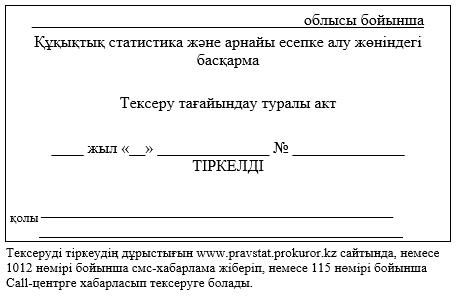 
      ____ жылғы "__" _______ № __ нұсқамаға қосымша нұсқама
      "Салық және бюджетке төленетін басқа да міндетті төлемдер туралы" Қазақстан Республикасы Кодексінің (бұдан әрі – Салық кодексі) 148-бабына және "Қазақстан Республикасындағы кедендік реттеу туралы" Қазақстан Республикасы Кодексінің 418-бабына сәйкес тапсырылады:
      1.______________________________________________________________ 
      (атауы, сәйкестендіру нөмірі (ЖСН/БСН))
      салық төлеушіге (салық агентіне)/тексерілетін тұлғаға қатысты тексеру "__" жұмыс/күнтізбелік күнге* ұзартылсын.
      2. Тексеру жүргізуші тұлғалар құрамына мемлекеттік кірістер органының 
      қызметкерлері: _______________________________________________________ 
      (тегі, аты, әкесінің аты (ол болған жағдайда), лауазымы, мемлекеттік
      ____________________________________________________________________ 
                  кірістер органының атауы)
      қосылсын.
      3. Тексеру жүргізуге мына мамандар тартылсын: 
      ____________________________________________________________________ 
      (тегі, аты, әкесінің аты (ол болған кезде), лауазымы, ұйымның атауы) 
      4. Тексеру жүргізуші тұлғалар құрамынан мемлекеттік кірістер органдарының қызметкерлері және (немесе) өзге де мамандар шығарылсын ___
      ____________________________________________________________________ 
      (тегі, аты, әкесінің аты (ол болған кезде), лауазымы, ұйымның және (немесе)
      ____________________________________________________________________ 
                  мемлекеттік кірістер органының атауы)
      5. Тексеру мерзімі 20__ жылғы "__" _______ бастап 20__ жылғы 
      "__" ________ кезеңіне өзгертілсін. 
      ______________________________ _______________________________ 
      (мемлекеттік кірістер             (М.О. қолы/                   (тегі және қысқаша 
      органының атауы)                   немесе ЭЦҚ**)             аты-жөні)
      Салық төлеушінің (салық агентінің)/тексерілетін тұлғаның қосымша нұсқамамен танысқаны және оны (көшірмесін) алғаны туралы белгісі.
      20__жылғы "__" ________ _________ (қолы) уақыты: ___ сағат ___ минут
      Ескертпе:
      Нұсқама мемлекеттік кірістер органы хатының фирмалық бланкісінде ресімделеді;
      * – көшпелі кедендік тексеру тағайындау кезінде тексеру мерзімі күнтізбелік күнмен есептеледі;
      ** – Салық кодексінің 148-бабының 4-тармағына сәйкес нұсқама Қазақстан Республикасының электрондық құжат және электрондық цифрлық қолтаңба туралы заңнамасына сәйкес салық органының уәкілетті тұлғасының электрондық цифрлық қолтаңбасымен куәландырылуы мүмкін. Салықтық тексеру жүргізу туралы хабарландыру
      Ескерту. 19-қосымша жаңа редакцияда – ҚР Қаржы министрінің м.а. 07.03.2024 № 127 (алғашқы ресми жарияланған күнінен кейін күнтізбелік он күн өткен соң қолданысқа енгізіледі) бұйрығымен.
      20__ жылғы "___" ________                               № _______
      __________________________________________________________________ 
      (мемлекеттік органның атауы, бизнес сәйкестендіру нөмірі)
      "Салық және бюджетке төленетін басқа да міндетті төлемдер туралы" Қазақстан Республикасы Кодексінің (Салық кодексі) (бұдан әрі – Салық кодексі) 147-бабына сәйкес Сізді тәуекел дәрежесін бағалау негізінде мерзімдік салықтық тексерулер бойынша келесі нысанда:
      1) салықтар, бюджетке төленетін төлемдер мен әлеуметтік төлемдердің барлық түрлері бойынша салықтық міндеттемелерді орындау мәселесі бойынша кешенді тексеріс жүргізу туралы;
      2) келесі сұрақтар бойынша:
      cалықтардың және (немесе) бюджетке төленетін төлемдердің жекелеген түрлері бойынша салықтық міндеттемені орындау; 
      әлеуметтік төлемдерді есептеудің, ұстап қалу мен аударудың толықтығы және уақытылы болуы; 
      банктердің және банк операцияларының жекелеген түрлерін жүзеге асыратын ұйымдардың Салық кодексінде, сондай-ақ Қазақстан Республикасы Әлеуметтік кодексінде және "Міндетті әлеуметтік медициналық сақтандыру туралы" Қазақстан Республикасының заңында белгіленген міндеттерді орындауы;
      трансферттік баға белгілеу;
      акцизделетін тауарлардың жекелеген түрлерінің өндірісі мен айналымын, сондай-ақ авиациялық отынның, биоотынның, мазуттың айналымын мемлекеттік реттеу;
      салық төлеуші мен оның дебиторлары арасындағы өзара есеп айырысуларды айқындау;
      сот жасалуын іс жүзінде жұмыстарды орындамай, қызметтерді көрсетпей, тауарларды тиеп-жөнелтпей жүзеге асырылды деп таныған шот-фактура жазып беру жөніндегі әрекет (әрекеттер) бойынша салықтық міндеттемені айқындау;
      халықаралық шарттардың (келісімдердің) ережелерін қолдаудың құқыққа сыйымдылығы;
      қосылған құн салығының асып кету сомаларының, оның ішінде қайтару ұсынылған соманың анықтығын растау;
      бейрезидент қосарланған салық салуды болғызбау және салықтарды төлеуден жалтаруға жол бермеу мәселелерін реттейтін халықаралық шартың ережелерін қолдануға байланысты бюджеттен қайтаруды ұсынған табыс салығын растау; 
      Салық кодексінің 115-бабында айқындалған тәртіппен камералдық бақылау нәтижелері бойынша анықталған бұзушылықтарды жою туралы мемлекеттік кірістер органдарының хабарламасын салық төлеушінің (салық агентінің) орындамауы мәселелері бойынша тақырыптық тексеру жүргізілетіні туралы хабарлайды. 
      Салық тексеруін жүргізу үшін Сіз мынадай құжаттарды: бухгалтерлік құжаттамаларды, салық нысандарын, салықтық есепке алу саясатын, салық салу объектілері және (немесе) салық салуға байланысты объектілерді айқындау үшін, сондай-ақ салық міндеттемелерін есептеу үшін негіз болып табылатын өзге де құжаттарды беруіңіз қажет.
      Салық тексеруін жүргізу кезінде Сіз Салық кодексінде көзделген құқықтарға иесіз және салық төлеушінің (салық агентінің) міндеттерін орындауға міндеттісіз. 
      Салық кодексінің 187-бабына сәйкес осы хабарландырумен келіспеген жағдайда, салық төлеуші және салық агенті мемлекеттік кірістер органдары лауазымды тұлғаларының әрекеттеріне (әрекетсіздігіне) жоғары тұрған мемлекеттік кірістер органына немесе сотқа шағымдануға құқылы.
      Мемлекеттік органның басшысы (басшының орынбасары) 
      _________________________________________________________________ 
      (тегі, аты, әкесінің аты (ол болған кезде), қолы, мөрі)
      Хабарландыруды алдым 
      __________________________________________________________________ 
      (салық төлеушінің (салық агентінің) тегі, аты, әкесінің аты (ол болған кезде), 
      қолы, күні)
      Хабарландыру салық төлеушіге (салық агентіне тапсырылды 
      __________________________________________________________________ 
      (мемлекеттік органның лауазымды тұлғасының тегі, аты, әкесінің аты (ол болған кезде), 
      қолы, күні)
      Хабарландыру салық төлеушіге (салық агентіне) жіберілді 
      _________________________________________________________________ 
      (жіберу және (немесе) алу фактісін растайтын құжат)
      Ескерту:
      Салық төлеушіні (салық агентін) тәуекел дәрежесін бағалау негізінде мерзімдік салықтық тексерулер кешенді және (немесе) тақырыптық тексеру жүргізу туралы хабарландыру кезінде торкөзде тиісті тексеру жүргізу мәселесі белгіленеді. Таратудың салықтық есептілігі ұсынылған күннен бастап таратудың салықтық тексеруі аяқталған күнге дейінгі кезеңде салықтардың, бюджетке төленетін төлемдердің және әлеуметтік төлемдердің есепке жазылған сомалары туралы хабарлама
      Ескерту. 20-қосымша жаңа редакцияда – ҚР Қаржы министрінің м.а. 07.03.2024 № 127 (алғашқы ресми жарияланған күнінен кейін күнтізбелік он күн өткен соң қолданысқа енгізіледі) бұйрығымен.
      20___ жылғы "____" ____________                               № __________
      "Салық және бюджетке төленетін басқа да міндетті төлемдер туралы" 
      Қазақстан Республикасы Кодексінің (Салық кодексі) (бұдан әрі – Салық кодексі) 
      114, 159-баптарына сәйкес және 20__ жылғы "__" ______№___ салық тексеруі актісінің 
      негізінде ____________________________________________________ 
      (мемлекеттік органның атауы)
      Сізді ___________________________________________________________ 
      (салық төлеушінің тегі, аты, әкесінің аты (ол болған жағдайда) 
      немесе толық атауы, жеке сәйкестендіру нөмірі/ бизнес 
      сәйкестендіру нөмірі (ЖСН/БСН), мекенжайы)
      ______________________________________________________________ үшін 
      салық және бюджетке төленетін басқа да (салық кезеңі)
      1) салықтардың және бюджетке төленетін басқа да міндетті төлемдердің есептелген сомасы туралы хабардар етеді:
      теңге
      ____________________________________________________________ үшін
      2) әлеуметтік төлемдердің есептелген сомасы туралы хабардар етеді:
      теңге
      ____________________________________________________________ үшін
      Салық кодексінің 115 және 159-баптарына сәйкес Сіз аталған соманы осы хабарлама 
      тапсырылған (алған) күннен кейінгі күннен бастап отыз жұмыс күні ішінде 
      _______________________________________________________________ 
                  (мемлекеттік органның атауы)
      БСН–і____________________________№__________________________ шотына 
                  (мемлекеттік органның)
      _______________________________________________________ төлеуіңіз қажет 
                  (Қазынашылық басқармасы, БСК)
      ____________________________________________________________________ 
      (аудандық маңызы бар қала, ауыл, кент, ауылдық округ әкімдері аппаратының БСН)
      Салықтар, төлемдер сомасын аудандық маңызы бар қала, ауыл, кент, ауылдық округ әкімдері аппаратының бюджетіне төлеу:
      теңге
      және де, "Азаматтар үшін үкімет" мемлекеттік корпорациясы" Коммерциялық емес акционерлік қоғамына әлеуметтік төлемдерді _______________________ көлемінде аудару қажет.
      Мемлекеттік кірістер органдары мен олардың лауазымды тұлғаларының заңды талаптары орындалмаған жағдайда, Сізге Қазақстан Республикасының Әкімшілік құқық бұзушылық туралы кодексіне сәйкес әкімшілік жазаға тарту шаралары қолданылады.
      Салық кодексінің 187, 188-баптарына сәйкес салық төлеуші және салық агенті мемлекеттік кірістер органдары лауазымды тұлғаларының әрекетіне (әрекетсіздігіне) жоғары тұрған мемлекеттік кірістер органына немесе сотқа Қазақстан Республикасының заңдарында көзделген тәртіппен шағымдануына құқығы бар.
      Мемлекеттік органның басшысы 
      (басшының орынбасары) _________________________________________ 
      (тегі, аты, әкесінің аты (ол болған жағдайда), қолы, мөрі)
      Хабарламаны алдым _____________________________________________ 
      (салық төлеушінің (салық агентінің) тегі, аты, әкесінің аты (ол болған кезде), қолы, 
      мөрі (оның ішінде жеке кәсіпкерлік субъектілеріне жататын заңды 
      тұлғаларды қоспағанда, күні)
      Хабарлама салық төлеушіге (салық агентіне) тапсырылды _____________ 
      ________________________________________________________________ 
      (мемлекеттік органның лауазымды тұлғасының тегі, аты, әкесінің аты 
      (ол болған кезде), қолы, күні)
      Хабарлама салық төлеушіге (салық агентіне) жіберілді 
      _______________________________________________________________ 
      (жіберу және (немесе) алу фактісін растайтын құжат) Камералдық бақылау нәтижелері бойынша анықталған тәуекел дәрежесі төмен бұзушылықтар туралы хабархат
      Ескерту. 21-қосымша жаңа редакцияда – ҚР Премьер-Министрінің орынбасары - Қаржы министрінің 15.03.2023 № 277 (алғашқы ресми жарияланған күнінен кейін күнтізбелік он күн өткен соң қолданысқа енгізіледі) бұйрығымен.
      20__ жылғы "___" ___________                              № ______________
      __________________________________________________________________________ 
      (мемлекеттік кірістер органның атауы)
      "Салық және бюджетке төленетін басқа да міндетті төлемдер туралы" Қазақстан Республикасы Кодексінің 
      (Салық кодексі) 96-бабына сәйкес Сізді 
      __________________________________________________________________________ 
       (салық төлеушінің тегі, аты, әкесінің аты (ол болған кезде)
      __________________________________________________________________________ 
       немесе салық төлеушінің (салық агенттінің) толық атауы,
      __________________________________________________________________________
       (жеке сәйкестендіру нөмірі/бизнес сәйкестендіру нөмірі (ЖСН/БСН))
      20____жылғы "____" ________ ___________________________________ 
      ________________________________________________________ салық есептілігі 
       (салық кезеңі мен салық есептілігінің атауы)
      бойынша анықталған бұзушылықтар туралы хабардар етеді.
      Осы хабархат мәлімет үшін жіберіледі.
      Анықталған бұзушылықтардың сипаттамалары бар қосымша ___ парақта. Камералдық бақылау нәтижелері бойынша мемлекеттік кірістер органдары анықтаған тәуекел дәрежесі орташа бұзушылықтарды жою туралы хабарлама
      Ескерту. 22-қосымша жаңа редакцияда – ҚР Қаржы министрінің м.а. 07.03.2024 № 127 (алғашқы ресми жарияланған күнінен кейін күнтізбелік он күн өткен соң қолданысқа енгізіледі) бұйрығымен.
      20__ жылғы "___" _______________                         № _________________
      _________________________________________________________________________ 
                  (мемлекеттік кірістер органының атауы)
      "Салық және бюджетке төленетін басқа да міндетті төлемдер туралы" 
      Қазақстан Республикасы Кодексінің (Салық кодексі) (бұдан әрі – Салық кодексі) 
      96-бабына сәйкес Сізді_________________________________________________ 
      (салық төлеушінің тегі, аты, әкесінің аты (ол болған кезде) немесе салық төлеушінің 
                  (салық агентінің) толық атауы)
      ____________________________________________________________________ 
      (жеке сәйкестендіру нөмірі/бизнес-сәйкестендіру нөмірі (ЖСН/БСН))
      20___ жылғы "____" _______________________________ салық есептілігі 
      (салық кезеңі мен салық есептілігінің атауы)
      бойынша анықталған бұзушылықтар туралы хабардар етеді.
      Салық кодексінің 96-бабының 2-тармағына сәйкес Сіз осы хабарламаны ол табыс етілген (алынған) күннен кейінгі күннен бастап отыз жұмыс күні ішінде орындауыңыз қажет.
      Салық төлеушінің (салық агентінің):
      1) хабарламада көрсетілген бұзушылықтармен келіскен кезде:
      салық органдарында тіркеу есебіне қою;
      анықталған бұзушылықтар жататын салық кезеңі үшін хабарлама бойынша салық есептілігін табыс ету;
      салық төлеушінің қосылған құн салығын қайтару туралы талабы бойынша бұрын бюджеттен қайтарылған қосылған құн салығының сомасын бюджетке төлеу, сондай-ақ, салық төлеушіге осындай соманы аударған күннен бастап әрбір күн үшін Салық кодексінің 104-бабының 4-тармағында көрсетілген мөлшерде өсімпұл төлеу арқылы;
      Қазақстан Республикасының салық заңнамасында белгіленген тәртіппен электрондық нысанда жазып берілген шот-фактураларды кері қайтарып алу, түзету немесе толықтыру арқылы жоюы;
      2) хабарламада көрсетілген тәуекел дәрежесі орташа бұзушылықтармен келіспеген кезде – бұзушылықтардың жоқтығы туралы түсіндірмені қағаз немесе электрондық жеткізгіште ұсынуы камералдық бақылау нәтижелері бойынша мемлекеттік кірістер органдары анықтаған тәуекел дәрежесі орташа бұзушылықтарды жою туралы хабарламаны орындады деп танылады.
      Осы хабарламаны белгіленген мерзімде орындамау Салық кодексінің 118-бабына сәйкес салық төлеушінің банк шоттары бойынша шығыс операцияларын тоқтата тұруға әкеп соғады.
      Салық кодексінің 96-бабының 5-тармағына сәйкес камералдық бақылау нәтижелері бойынша салық органдары анықтаған бұзушылықтарды жою туралы хабарламаға жоғары тұрған салық органына және (немесе) уәкілетті органға немесе сотқа шағым берілген кезде камералдық бақылау нәтижелері бойынша салық органдары анықтаған бұзушылықтарды жою туралы хабарламаны орындау мерзімінің өтуі:
      1) жоғары тұрған салық органы және (немесе) уәкілетті орган шағымды қабылдаған күннен бастап – жоғары тұрған салық органының және (немесе) уәкілетті органның жазбаша шешімі шығарылғанға дейін;
      2) сот шағымды (өтінішті) іс жүргізуге қабылдаған күннен бастап – сот актісі заңды күшіне енгенге дейін тоқтатыла тұрады.
      Анықталған бұзушылықтардың сипаттамалары бар қосымша ___ парақта.
      Мемлекеттік органның басшысы 
      (басшының орынбасары)__________________________________________ 
      (тегі, аты, әкесінің аты (ол болған кезде) (қолы))
      Мөр орны Хабарламаны алдым____________________________ _____________ 
      (салық төлеушінің (салық агентіне) тегі, аты, әкесінің аты (ол болған кезде), 
      қолы, күні))
      Мөр орны (жеке кәсіпкерлік субъектілеріне жататын заңды тұлғаларды қоспағанда)
      Хабарлама салық төлеушіге (салық агентіне) табыс етілді _____________ 
      ____________________________________________________________________ 
      (мемлекеттік органның лауазымды адамының тегі, аты, әкесінің аты 
      (ол болған кезде), қолы, күні)
      Салық төлеушінің тегі, аты, әкесінің аты (ол болған кезде) немесе атауы
      Мекенжайы: ___________________________________________________
      Хабарлама салық төлеушіге (салық агентіне) жіберілді________________
      ____________________________________________________________________ 
                  (жіберу және (немесе) алу фактісін растайтын құжат)
      нысан Камералдық бақылау нәтижелері бойынша мемлекеттік кірістер органдары анықтаған тәуекел дәрежесі жоғары бұзушылықтарды жою туралы хабарлама
      Ескерту. 22-1-қосымшамен толықтырылды – ҚР Премьер-Министрінің орынбасары - Қаржы министрінің 15.03.2023 № 277 (алғашқы ресми жарияланған күнінен кейін күнтізбелік он күн өткен соң қолданысқа енгізіледі); жаңа редакцияда - ҚР Қаржы министрінің м.а. 07.03.2024 № 127 (алғашқы ресми жарияланған күнінен кейін күнтізбелік он күн өткен соң қолданысқа енгізіледі) бұйрықтарымен.
      20__ жылғы "___" ________                               № _______________
      _________________________________________________________________________ 
                  (мемлекеттік кірістер органының атауы)
      "Салық және бюджетке төленетін басқа да міндетті төлемдер туралы" 
      Қазақстан Республикасы Кодексінің (Салық кодексі) (бұдан әрі – Салық кодексі) 
      96-бабына және 114-бабы 2-тармағының 10) тармақшасына сәйкес Сізді
      ___________________________________________________________________ 
      (салық төлеушінің тегі, аты, әкесінің аты (ол болған кезде) немесе салық 
      ____________________________________________________________________ 
      төлеушінің (салық агентінің) толық атауы) 
      ________________________________________________________________ 
      (жеке сәйкестендіру нөмірі/бизнес-сәйкестендіру нөмірі (ЖСН/БСН))
      20___ жылғы "____" _____________________________________________ 
      (салық кезеңі)
      тауарларды өткізу, жұмыстарды орындау және қызметтер көрсету бойынша іс жүзінде айналым жасауды белгілеу мақсатында электрондық нысанда шот-фактуралар жазып берілгеннен кейін жүргізілген камералдық бақылау нәтижелері бойынша анықталған бұзушылықтар туралы хабардар етеді.
      Салық кодексінің 96-бабының 2-тармағына сәйкес Сіз осы хабарламаны ол табыс етілген (алынған) күннен кейінгі күннен бастап отыз жұмыс күні ішінде орындауыңыз қажет.
      Салық төлеушінің (салық агентінің):
      1) хабарламада көрсетілген бұзушылықтармен келіскен кезде:
      салық органдарында тіркеу есебіне қою;
      анықталған бұзушылықтар жататын салық кезеңі үшін хабарлама бойынша салық есептілігін табыс ету;
      салық төлеушінің қосылған құн салығын қайтару туралы талабы бойынша бұрын бюджеттен қайтарылған қосылған құн салығының сомасын бюджетке төлеу, сондай-ақ, салық төлеушіге осындай соманы аударған күннен бастап әрбір күн үшін Салық кодексінің 104-бабының 4-тармағында көрсетілген мөлшерде өсімпұл төлеу арқылы салық төлеушінің (салық агентінің) анықталған бұзушылықтарды жоюы;
      Қазақстан Республикасының салық заңнамасында белгіленген тәртіппен электрондық нысанда жазып берілген шот-фактураларды кері қайтарып алу, түзету немесе толықтыру;
      2) хабарламада көрсетілген тәуекел дәрежесі жоғары бұзушылықтармен келіспеген кезде – камералдық бақылау нәтижелері бойынша салық органдары анықтаған бұзушылықтарды жою туралы хабарлама жіберген салық органына салық төлеуші (салық агенті) қағаз немесе электрондық жеткізгіште, хабарламада көрсетілген операцияларды (мәмілелерді) жүзеге асыру жөніндегі құжаттармен расталған мән-жайларды көрсете отырып түсіндірмені ұсынуы камералдық бақылау нәтижелері бойынша мемлекеттік кірістер органдары анықтаған тәуекел дәрежесі жоғары бұзушылықтарды жою туралы хабарламаны орындады деп танылады.
      Осы хабарламаны белгіленген мерзімде орындамау Салық кодексінің 118-бабына сәйкес салық төлеушінің банк шоттары бойынша шығыс операцияларын тоқтата тұруға және Салық кодексінің 120-1-бабына сәйкес электрондық шот-фактураларды жазып беруді шектеуге әкеп соғады.
      Салық кодексінің 96-бабының 5-тармағына сәйкес камералдық бақылау нәтижелері бойынша салық органдары анықтаған бұзушылықтарды жою туралы хабарламаға жоғары тұрған салық органына және (немесе) уәкілетті органға немесе сотқа шағым берілген кезде камералдық бақылау нәтижелері бойынша салық органдары анықтаған бұзушылықтарды жою туралы хабарламаны орындау мерзімінің өтуі:
      1) жоғары тұрған салық органы және (немесе) уәкілетті орган шағымды қабылдаған күннен бастап – жоғары тұрған салық органының және (немесе) уәкілетті органның жазбаша шешімі шығарылғанға дейін;
      2) сот шағымды (өтінішті) іс жүргізуге қабылдаған күннен бастап – сот актісі заңды күшіне енгенге дейін тоқтатыла тұрады.
      Анықталған бұзушылықтардың сипаттамалары бар қосымша ___ парақта.
      Мемлекеттік органның басшысы 
      (басшының орынбасары) __________________________________________ 
      (тегі, аты, әкесінің аты (ол болған кезде) (қолы))
      Мөр орны
      Хабарламаны алдым____________________________ _____________ 
      (салық төлеушінің (салық агентіне) тегі, аты, әкесінің аты (ол болған кезде), 
      қолы, күні))
      Мөр орны (жеке кәсіпкерлік субъектілеріне жататын заңды тұлғаларды қоспағанда)
      Хабарлама салық төлеушіге (салық агентіне) табыс етілді _____________ 
      ____________________________________________________________________ 
      (мемлекеттік органның лауазымды адамының тегі, аты, әкесінің аты 
      (ол болған кезде), қолы, күні)
      Салық төлеушінің тегі, аты, әкесінің аты (ол болған кезде) немесе атауы
      Мекенжайы:____________________________________________________
      Хабарлама салық төлеушіге (салық агентіне) жіберілді________________
      ____________________________________________________________________ 
                  (жіберу және (немесе) алу фактісін растайтын құжат)
      Ескерту. 23-қосымша жаңа редакцияда – ҚР Қаржы министрінің м.а. 07.03.2024 № 127 (алғашқы ресми жарияланған күнінен кейін күнтізбелік он күн өткен соң қолданысқа енгізіледі) бұйрығымен.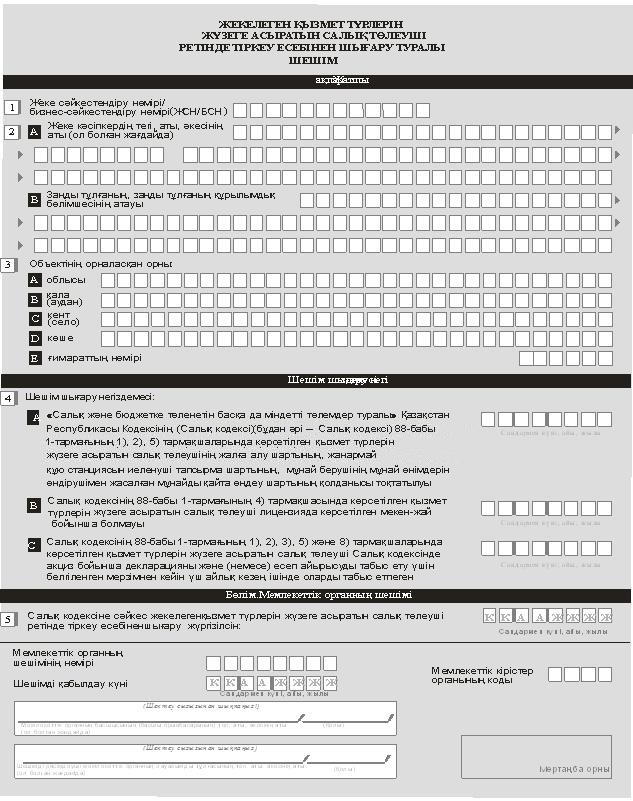 
      Ескерту. 24-қосымша жаңа редакцияда – ҚР Қаржы министрінің м.а. 07.03.2024 № 127 (алғашқы ресми жарияланған күнінен кейін күнтізбелік он күн өткен соң қолданысқа енгізіледі) бұйрығымен. _______________________________________________________________________________  (мемлекеттік органның атауы)  Бюджеттен қайтаруға ұсынылған қосылған құн салығының дұрыстығын растау бойынша салықтық тексеру актісіне  20_ жылғы "___"______ № ____қорытындысы
      20__жылғы "____"_______________қорытындыны толтырған күнге ҚҚС сомасының асып түсуі_______________теңгені құрайды.
      №1 кесте (теңге)
      №2 кесте (теңге)
      Бюджеттен қайтаруға жататын ҚҚС сомасы__________________ теңгені құрайды. 
      _________________________________________________________________ 
      (тегі, аты, жөні (ол болған жағдайда), жауапты бөлімнің (басқарма) жұмыскер 
      лауазымы және қолы) 
      Жауапты басқарманың (бөлім) басшысы __________________________ 
      (қолы) (тегі, аты, жөні, (ол болған кезде)) 
      Салық төлеушіге табыс етілді____________________________________ 
      20_жылғы "__"_________ 
      _____________________________________________________________ 
      (тегі, аты, жөні (ол болған кезде), лауазымы және қолы) Еуразиялық экономикалық одағына мүше мемлекеттердің салық органдарынан келіп түскен тауарларды әкелу және жанама салықтарды төлеу туралы өтініштен мәліметтерді мемлекеттік кірістер органының алу туралы хабарлама
      Ескерту. 25-қосымша жаңа редакцияда – ҚР Қаржы министрінің 31.03.2021 № 275 (алғашқы ресми жарияланған күнінен кейін күнтізбелік он күн өткен соң қолданысқа енгізіледі) бұйрығымен.
      Сатушының сәйкестендіру нөмірі:___________________________________
      Сатушының атауы:________________________________________________
      Сатып алушының сәйкестендіру нөмірі:______________________________
      Сатып алушының атауы:___________________________________________
      Сатып алушы елінің коды:_________________________________________
      Шарттың (келісім-шарттың) нөмірі мен күні:__________________________
      Белгі нөмірі мен күні:______________________________________________
      Өтініштің келіп түскен күні:________________________________________
      Кері қайтарылған өтініш белгісінің нөмірі мен күні:____________________
      Түзетіліп отырған өтініш белгісінің нөмірі мен күні:____________________
      Қолданбалы сервер қолы:
      Сатушының сәйкестендіру нөмірі\M беттің № беті
      Ескерту. 26-қосымша жаңа редакцияда – ҚР Қаржы министрінің 31.03.2021 № 275 (алғашқы ресми жарияланған күнінен кейін күнтізбелік он күн өткен соң қолданысқа енгізіледі) бұйрығымен.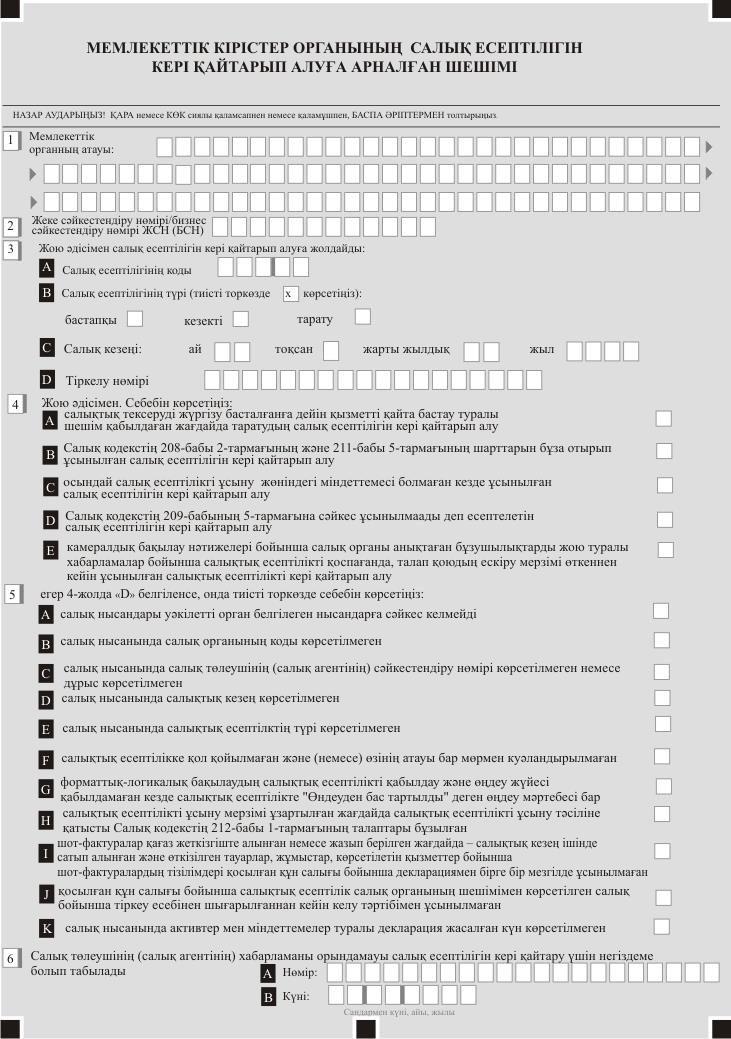 
      Ескерту. 27-қосымша жаңа редакцияда – ҚР Қаржы министрінің 31.03.2021 № 275 (алғашқы ресми жарияланған күнінен кейін күнтізбелік он күн өткен соң қолданысқа енгізіледі) бұйрығымен.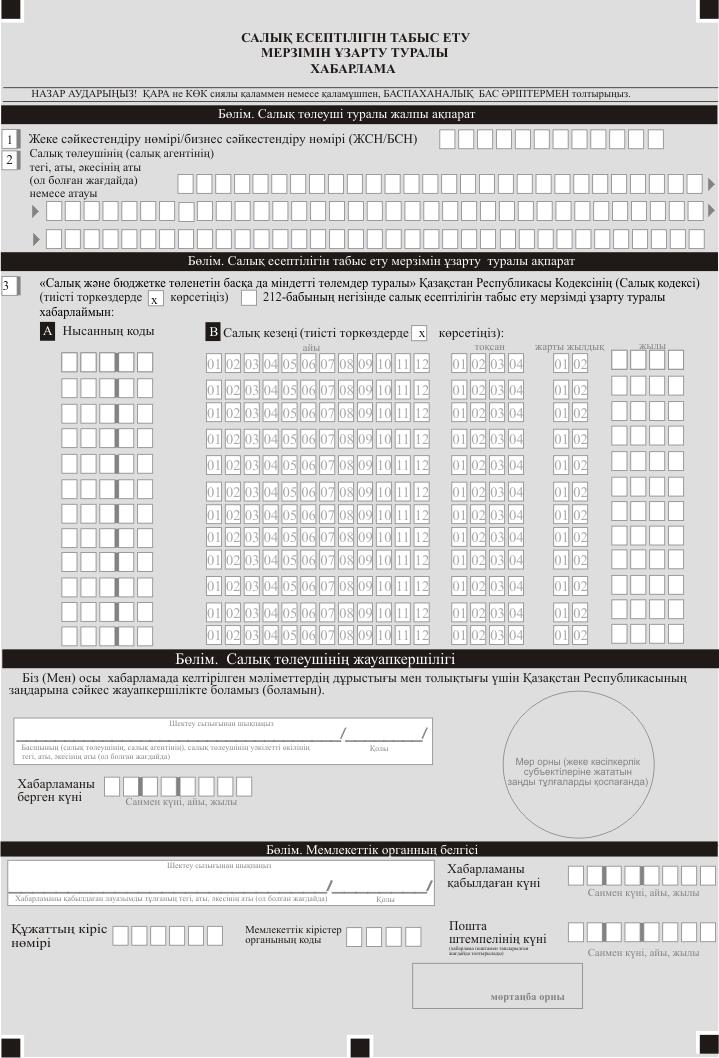  Қазақстан Республикасының салық заңнамасында белгіленген мерзімде салық есептілігінің табыс етілмеуі туралы хабарлама
      Ескерту. 28-қосымша жаңа редакцияда – ҚР Қаржы министрінің м.а. 07.03.2024 № 127 (алғашқы ресми жарияланған күнінен кейін күнтізбелік он күн өткен соң қолданысқа енгізіледі) бұйрығымен.
      20___ жылғы "___" ______                                           № ________
      ________________________________________________________________________ 
                        (мемлекеттік органның атауы)
      "Салық және бюджетке төленетін басқа да міндетті төлемдер туралы" 
      Қазақстан Республикасы Кодексінің (Салық кодексі) (бұдан әрі – Салық кодексі) 
      114-бабы 2-тармағы 5) тармақшасына сәйкес Сізді ______________________ 
      __________________________________________________________________ 
      (салық төлеушінің тегі, аты, әкесінің аты (ол болған кезде)
      __________________________________________________________________ 
      немесе толық атауы, мекен-жайы) 
      __________________________________________________________________ 
      (бизнес сәйкестендіру нөмірі/жеке сәйкестендіру нөмірі (БСН/ЖСН)) 
      __________________________________________________________________ 
      __________________________________________________________________ 
      (салық есептілігінің атауы және салық кезеңі) 
      __________________________________________________________________ 
      салық есептілігін табыс етілмегені туралы хабардар етеді.
      Осы хабарлама тапсырылған күннен кейінгі күннен бастап 30 жұмыс күні ішінде орындалмаған жағдайда, Сіздің банк шоттарыңыз бойынша шығыс операциялары тоқтата тұратын болады.
      Салық кодексінің 187, 188-баптарына сәйкес салық төлеушінің немесе оның уәкілетті өкілінің мемлекеттік кірістер органдары лауазымды тұлғаларының әрекетіне (әрекетсіздігіне) жоғары тұрған мемлекеттік кірістер органына немесе сотқа Қазақстан Республикасының Заңдарында көзделген тәртіппен шағымдануына құқығы бар.
      Мемлекеттік органның басшысы 
      (басшының орынбасары)_________________________________________ 
      (тегі, аты, әкесінің аты (ол болған кезде), қолы, мөрі)
      Хабарламаны _____________________________________________ алдым. 
      (салық төлеушінің тегі, аты, әкесінің аты (ол болған кезде), 
      қолы, мөрі (болған кезде), күні)
      Хабарлама салық төлеушіге ___________________________ тапсырылды. 
      (мемлекеттік органның лауазымды тұлғасының тегі, аты, әкесінің аты (ол болған кезде), 
      қолы, күні)
      Хабарлама салық төлеушіге ______________________________жіберілді. 
      (жіберу және (немесе) алу фактісін растайтын құжат)  Қазақстан Республикасының салық заңнамасында белгіленген мерзімде жеке тұлғалардың декларацияларды тапсырмауы туралы хабарлама
      Ескерту. 29-қосымша жаңа редакцияда – ҚР Қаржы министрінің 31.03.2021 № 275 (алғашқы ресми жарияланған күнінен кейін күнтізбелік он күн өткен соң қолданысқа енгізіледі) бұйрығымен.
      20___ жылғы "___"_____________                               № ______
      __________________________________________________________________ 
                  (мемлекеттік органның атауы)
      "Салық және бюджетке төленетін басқа да міндетті төлемдер туралы" Қазақстан Республикасының 2017 жылғы 25 желтоқсандағы Кодексінің (Салық кодексі) (бұдан әрі – Салық кодексі) 114-бабы 2-тармағының 6) тармақшасына сәйкес Сізді
      __________________________________________________________________ 
      (тегі, аты, әкесінің аты (ол болған жағдайда), жеке сәйкестендіру нөмірі) 
      __________________________________________________________________ 
      (салық декларациясыны атауы және салық кезеңі)
      Қазақстан Республикасының салық заңнамасында белгіленген мерзімде жеке тұлғалардың декларацияларды тапсырмауы туралы хабардар етеді.
      Салық кодексінің 187, 188-баптарына сәйкес жеке тұлға жоғарыда көрсетілген хабарламамен келіспеген жағдайда мемлекеттік кірістер органдары лауазымды тұлғаларының әрекетіне (әрекетсіздігіне) жоғары тұрған мемлекеттік кірістер органына немесе сотқа Қазақстан Республикасының Заңдарында көзделген тәртіппен шағымдануына құқығы бар.
      Мемлекеттік органның басшысы (басшының орынбасары) 
      __________________________________________________________________ 
      (тегі, аты, әкесінің аты (ол болған кезде), қолы, мөрі) 
      Хабарламаны ______________________________________________ алдым. 
      (тегі, аты, әкесінің аты (ол болған кезде), қолы, күні) 
      Хабарлама жеке тұлғаға ________________________________ тапсырылды. 
      (мемлекеттік органның лауазымды тұлғасының тегі, аты, әкесінің аты (ол болған кезде), қолы, күні) 
      Хабарлама жеке тұлғаға __________________________________ жолданды. 
      (жолдау және (немесе) алу фактісін растайтын құжат) Салық төлеушінің тұрған жерін (жоқтығын) растау туралы хабарлама
      Ескерту. 30-қосымша жаңа редакцияда – ҚР Қаржы министрінің м.а. 07.03.2024 № 127 (алғашқы ресми жарияланған күнінен кейін күнтізбелік он күн өткен соң қолданысқа енгізіледі) бұйрығымен.
      20___ жылғы "___" ______                                                 № _
      "Салық және бюджетке төленетін басқа да міндетті төлемдер туралы" 
      Қазақстан Республикасы Кодексінің (Салық кодексі) (бұдан әрі – Салық кодексі) 
      70, 85, 114, 118-баптарына сәйкес _______________________________ 
      (мемлекеттік органның атауы)
      Сізге, __________________________________________________________ 
      (салық төлеушінің тегі, аты, әкесінің аты (ол болған жағдайда) немесе атауы, 
      ____________________________________________________________________ 
      бизнес-сәйкестендіру нөмірі/жеке сәйкестендіру нөмірі (БСН/ЖСН), мекенжайы)
      20___ жылы "___" _____________ өткізілген салықтық тексеру нәтижелері бойынша тіркеу мәліметтерінде көрcетілген орналасқан жеріңіз бойынша Сіздің болмағандығыңыз анықталғанын хабарлайды.
      Осыған байланысты, Сіз хабарлама жіберілген күннен бастап жиырма жұмыс күнінің ішінде келу тәртібінде мемлекеттік кірістер органына жазбаша түрде тексеру кезінде болмау себептеріңіз туралы түсініктемеге қоса, салық төлеушінің орналасқан жерін растайтын құжаттардың нотариат куәландырғанкөшірмесін беруге міндеттісіз.
      Осы талаптарды орындамаған жағдайда, Сізге қатысты Салық кодексімен белгіленген мынадай әрекет теріске асырылады:
      1) банк шоттарыбойыншашығысоперацияларынтоқтататұру;
      2) мемлекеттік кірістер органының шешімі негізінде қосылған құн салығы бойынша тіркеу есебінен шығару.
      Салық кодексінің 187-бабына сәйкес салық төлеуші немесе оның уәкілетті өкілі мемлекеттік кірістер органдарының лауазымды тұлғаларының әрекетін (әрекетсіздігін) жоғары тұрған мемлекеттік кірістер органына немесе сотқа шағымдануға құқығы бар.
      Мемлекеттік органның басшысы 
      (басшының орынбасары) _________________________________________ 
      (тегі, аты, әкесініңаты (ол болған жағдайда), қолы, мөрі)
      Хабарлама салық төлеушіге (салық агентіне) жіберілді _______________ 
      (жіберу және (немесе) алу фактісі туралы растайтын құжат) 
      ____________________________________________________________________ Салық талабы
      Ескерту. 31-қосымша жаңа редакцияда – ҚР Қаржы министрінің м.а. 07.03.2024 № 127 (алғашқы ресми жарияланған күнінен кейін күнтізбелік он күн өткен соң қолданысқа енгізіледі) бұйрығымен.
      20__ жылғы "___" _______                                           № _______
      ____________________________________________________________________ 
      (талап жіберілетін шет мемлекетінің құзыретті органның атауы және оның 
      ____________________________________________________________________ 
      мекенжайы) 
      ___________________________________________________________________ 
      "Салық және бюджетке төленетін басқа да міндетті төлемдер туралы" 
      Қазақстан Республикасы Кодексінің (Салық Кодексі) 
      677-бабына сәйкес _____ 
      ____________________________________________________________________ 
      (құзыретті не уәкілетті органның атауы) 
      ____________________________________________________________________ сәйкес 
      ______________________________________________________________ 
      (халықаралық шарттың атауы)
      Қазақстан Республикасында салық берешегі бар мына салық төлеушіге қатысты 
      салықтарды жинауға көмек алу мақсатында жүгінеді: 
      ____________________________________________________________________ 
      ____________________________________________________________________ 
      (жеке тұлғаның тегі, аты, әкесінің аты (ол болған жағдайда)/заңды тұлғаның 
      ____________________________________________________________________ атауы)
      Резиденттік еліндегі салықтық тіркеу нөмірі_________________________
      Резиденттік еліндегі мекенжайы: __________________________________ 
      ____________________________________________________________________
      жеке тұлғаның жеке басын куәландыратын құжаттың түрі,нөмірі және берілген 
      күні _________________________________________________________
      жеке тұлғаның резиденттік еліндегі жұмыс берушісі және оның 
      мекенжайы___________________________________________________________ 
      _____________________________________________________________________ 
      _____________________________________________________________________ 
      Қазақстан Республикасына келген (тіркеу) мекенжайы 
      ____________________________________________________________________ 
      ____________________________________________________________________ 
      ____________________________________________________________________ 
      Салық төлеушінің үшінші жақтың иелігіндегі мүлкі (ол болған жағдайда): 
      ____________________________________________________________________ 
      ____________________________________________________________________
      Басқа да маңызды мәліметтер 
      ____________________________________________________________________ 
      ____________________________________________________________________ 
      Салық талабы салық берешегін жинау мақсатында жасалды. 
      Қазақстан Республикасындағы салық берешегінің сомасы, теңгеде: 
      ____________________________________________________________________ 
      ____________________________________________________________________ 
      ____________________________________________________________________
      Қазақстан Республикасындағы салық берешегінің сомасы, шетел валютасында: 
      ________________________________________________________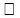 
      Валюта коды* 
      Жиналған соманы________________________________________________ 
      (банк шоты иесінің атауы/тегі, аты, әкесінің аты (ол болған жағдайда) 
      ____________________________________________________________________ 
      және мекен жайы) 
      ___________________________________________________________________ 
      _______________________________________ банк шотына аударуды сұраймыз.
      Салық төлеу туралы хабарлама салық берешегі бар тұлғаға жіберілді (күні) 
      ___________________________________________________________________
      Мен, төменде қол қоюшы ________________________________________ 
      (құзыретті не уәкілетті органның тұлғасының лауазымы және тегі, аты,әкесінің 
      ____________________________________________________________________ аты 
                  (ол болған жағдайда))
      ____________________________________________________________________
      Бекітемін:
      Салық талабы жоғарыда көрсетілген халықаралық шартпен көзделген салықтарға қатысты, дауланбайды, әкімшілік органның шешіміне жоғары тұрған инстанцияның әкімшілік органына апелляциямен және сотқа апелляциямен теріске шығарылмайды. Салық талабы халықаралық шарт шеңберінде мәжбүрлі түрде жүзеге асырылады. Көрсетілген салықтарды Қазақстан Республикасында өндіріп алу мүмкін емес. Осы құжатта көрсетілген ақпарат дұрыс.
      Көмекті жоғарыда аталған халықаралық шарт шеңберінде құзыретті орган сұратады. Салық түрлері бөлігінде берешек сомасы қоса беріледі.
      Қолы _________________ мөр орны
      Күні __________________
      Ескертпе: * "Валюта коды" бағанын толтырған кезде "Кеден декларацияларын толтыру үшін пайдаланылатын жіктеуіштер туралы" Кеден одағы комиссиясының 2010 жылғы 20 қыркүйектегі № 378 шешімімен бекітілген 23 "Валюталар жіктеуіші" қосымшасына сәйкес валюталардың кодын көрсету қажет. Бақылауды тағайындау туралы шешім
      Ескерту. 32-қосымша жаңа редакцияда – ҚР Қаржы министрінің м.а. 07.03.2024 № 127 (алғашқы ресми жарияланған күнінен кейін күнтізбелік он күн өткен соң қолданысқа енгізіледі) бұйрығымен.
      20 __ жылғы "___" ________                                     № ____ 
      (тіркеу күні)
      __________________________________________________________________________ 
                  (мемлекеттік органның атауы)
      "Салық және бюджетке төленетін басқа да міндетті төлемдер туралы" Қазақстан Республикасының Кодексіне (Салық кодексі) сәйкес ШЕШТІ:
      1) _____________________________________________________________ 
      (уәкілетті мемлекеттік органының/жергілікті атқарушы органның толық атауы)
      ___________________________________________________ бақылау жүргізуге
      Жеке сәйкестендіру нөмірі/бизнес-сәйкестендіру нөмірі (ЖСН/БСН)_____
      ____________________________________________________________________
      Бақылауды тағайындау негіздемесі:______________________________________
      2) бақылау жүргізу үшін жіберілсін:_________________________________
      (мемлекеттік орган(дар)ның лауазымды тұлғасы(лары)ның лауазымы, тегі, аты,
      ____________________________________________________________________ әкесінің аты (ол болған жағдайда))
      3) бақылау өткізу мерзімі шешімді тапсырған кезден бастап__ жұмыс күні
      4) бақылау жүргізілетін кезең 20__ жылғы "__"_______ бастап 20__
      жылғы "___" ________ дейін белгіленсін.
      5) бақылау жүргізу сұрақтары______________________________________
      ____________________________________________________________________
      6) бақылау жүргізуге мынадай маман(-дар) жұмылдырылсын: __________
      ____________________________________________________________________ 
      (тексеру жүргізуге басқа мемлекеттік органдардан жұмылдырылған 
      ____________________________________________________________________ 
      маман(-дар)ның тегі, аты, әкесінің аты (ол болған жағдайда))
      Мемлекеттік органның басшысы ___________________________________ 
      (тегі, аты, әкесінің аты (ол болған жағдайда)
      Мөр орны (қолы) _____________________________________________
      Таныстым және шешімді (көшірмесін) алдым: _______________________ 
      (уәкілетті мемлекеттік органның/жергілікті атқарушы органның лауазымды 
      ____________________________________________________________________ 
      тұлғасының (тегі, аты, әкесінің аты (ол болған жағдайда), қолы, күні) Бақылауды тағайындау туралы 20__ жылғы "___" _________ № ______ шешімге қосымша шешім
      Ескерту. 33-қосымша жаңа редакцияда – ҚР Қаржы министрінің м.а. 07.03.2024 № 127 (алғашқы ресми жарияланған күнінен кейін күнтізбелік он күн өткен соң қолданысқа енгізіледі) бұйрығымен.
      20__ жылғы "___" _____________                               № _______
      (тіркеу күні)
      _________________________________________________________________________ 
                        (мемлекеттік органның атауы)
      "Салық және бюджетке төленетін басқа да міндетті төлемдер туралы" Қазақстан Республикасының Кодексіне (Салық кодексі) сәйкес ШЕШТІ:
      1) _____________________________________________________________ 
      (уәкілетті мемлекеттік органның/жергілікті атқарушы органның атауы)
      уәкілетті мемлекеттік органындағы/жергілікті атқарушы органдағы бақылау мерзімі "___" жұмыс күніне ұзартылсын.
      Жеке сәйкестендіру нөмірі/бизнес-сәйкестендіру нөмірі (ЖСН/БСН) ____
      2) бақылау кезеңі 20__ жылғы "__"________ бастап 20__ жылғы "___" _____________ 
      дейін ұзартылсын.
      3) бақылау жүргізіп жатқан тұлғалардың құрамына мемлекеттік кірістер органның 
      мынадай мамандары қосылсын:_________________________________
      (мемлекеттік орган (-дар)ның лауазымды тұлғасының (тұлғаларының) 
      лауазымы, аты-жөні)
      4) бақылау жүргізуге мынадай маман (-дар) жұмылдырылсын:_________
      ____________________________________________________________________
      (бақылау жүргізуге басқа мемлекеттік органдардан жұмылдырылған маман (-дар)ның аты-жөні)
      5) бақылау жүргізіп жатқан тұлғалардың құрамынан мынадай мемлекеттік кірістер органдарының мамандары және (немесе) басқа мамандар шығарылсын:
      ____________________________________________________________________ 
      (тегі, аты, әкесінің аты (ол болған жағдайда), лауазымы)
      Мемлекеттік органның басшысы___________________________ ___________ 
      (тегі, аты, әкесінің аты (егер ол жеке басын (қолы) куәләндыратын құжатта көрсетілсе)
      Мөр орны
      Таныстым және шешімді (көшірмесін) алдым: 
      ____________________________________________________________________ 
      (уәкілетті мемлекеттік органның/жергілікті атқарушы органның лауазымды 
                  тұлғасының аты-жөні, қолы, күні) Қазақстан Республикасының салық заңнамасын бұзушылықты жою туралы талабы
      Ескерту. 34-қосымша жаңа редакцияда – ҚР Қаржы министрінің м.а. 07.03.2024 № 127 (алғашқы ресми жарияланған күнінен кейін күнтізбелік он күн өткен соң қолданысқа енгізіледі) бұйрығымен.
      20__ жылғы "___" ____________                                     № _______ 
      (тіркеу күні)
      "Салық және бюджетке төленетін басқа да міндетті төлемдер туралы" 
      Қазақстан Республикасы Кодексінің (Салық кодексі) 175-бабы 8-тармағына 
      сәйкес_______________________________________________________________ 
                        (мемлекеттік органның атауы)
      Сізге ___________________________________________________________ 
      (уәкілетті мемлекеттік органның/жергілікті атқарушы органның басшысының 
      ____________________________________________________________________ 
      тегі, аты, әкесінің аты (ол болған жағдайда), уәкілетті мемлекеттік 
      ____________________________________________________________________ 
      органның/жергілікті атқарушы органның толық атауы, мекенжайы)
      Жеке сәйкестендіру нөмірі/бизнес-сәйкестендіру нөмірі (ЖСН/БСН)
      __________________________________________________________________
      Қазақстан Республикасы салық заңнамасынының бұзушылықтарын жою қажеттігі 
      туралы хабарлайды: __________________________________________ 
      (бюджетке енгізілуі тиіс соммалар (ол болған жағдайда) көрсетіле отырып, 
      ____________________________________________________________________ 
      бұзушылық мәні)
      Салық кодексінің 175-бабына сәйкес Сізге осы талапты табыс еткен (алған) күннен бастап отыз жұмыс күні ішінде бұзушылықтарды жою қажет.
      Олар жойылмаған жағдайда Сіз Қазақстан Республикасының заңнамасына сәйкес жауапқа тартыласыз. 
      Салық кодексінің 187, 188-баптарына сәйкес салық төлеушінің немесе оның уәкілетті өкілінің мемлекеттік кірістер органдары лауазымды тұлғаларының әрекетіне (әрекетсіздігіне) жоғары тұрған мемлекеттік кірістер органына немесе сотқа Қазақстан Республикасының Заңдарында көзделген тәртіппен шағымдануына құқығы бар.
      Мемлекеттік органның басшысы__________________________________ 
      (мөр орны қолы, тегі, аты, әкесінің аты (ол болған жағдайда)) 
      Талапты алдым__________________________________________________ 
      (уәкілетті мемлекеттік орган/жергілікті атқарушы орган басшысының тегі, аты, 
      әкесінің аты (ол болған жағдайда),қолы, күні)
      Талапты уәкілеттi мемлекеттік органға/жергілікті атқарушы органға табыс еттім 
      _________________________________________________________ 
      (мемлекеттік органның лауазымды тұлғасының тегі, аты, әкесінің аты 
      ____________________________________________________________________ 
      (ол болған жағдайда), қолы, күні)
      Талап уәкілетті мемлекеттік органға/жергілікті атқарушы органға жіберілді 
      ____________________________________________________________ 
      (жіберу және (немесе) алу фактісін растайтын құжат) Қазақстан Республикасының салық заңнамасын бұзушылықтарды жою туралы хабарлама
      Ескерту. 34-1-қосымшамен толықтырылды – ҚР Премьер-Министрінің Бірінші орынбасары – ҚР Қаржы министрінің 06.12.2019 № 1337 (алғаш ресми жарияланған күнінен кейін күнтізбелік он күн өткен соң қолданысқа енгізіледі); жаңа редакцияда - ҚР Қаржы министрінің м.а. 07.03.2024 № 127 (алғашқы ресми жарияланған күнінен кейін күнтізбелік он күн өткен соң қолданысқа енгізіледі) бұйрықтарымен.
      20___ жылғы "_____" __________                               № _____________
      "Салық және бюджетке төленетін басқа да міндетті төлемдер туралы" 
      Қазақстан Республикасының Кодексінің (Салық кодексі) 114-бабы 2-тармағының 
      12) тармақшасына сәйкес _________________________________ 
      (мемлекеттік органның атауы)
      Сізді______________________________________________________________ 
      (салық төлеушінің (салық агентінің) тегі, аты, әкесінің аты (болған кезде), 
      ____________________________________________________________________ 
      толық атауы,жеке сәйкестендіру нөмірі/бизнес-сәйкестендіру нөмірі 
      ____________________________________________________________________ 
      (ЖСН/БСН), мекен-жайы) жол берілген салық заңнамасының бұзушылықтары туралы 
      хабарлайды: _______________________________________________________________ 
      (бұзушылық мәні) 
      ____________________________________________________________________ 
      ____________________________________________________________________
      Салық кодексінің 115-бабы 5-тармағына сәйкес Сізге жіберілген бұзушылықтарды осы хабарлама ұсынылған күннен кейінгі күннен бастап отыз жұмыс күні ішінде жою қажет.
      Олар жойылмаған жағдайда салық төлеуші Қазақстан Республикасының заңнамалық актілеріне сәйкес жауапқа тартылады.
      Салық кодексінің 187, 188-бабтарына сәйкес салық төлеушінің немесе оның уәкілетті өкілінің мемлекеттік кірістер органдарының лауазымды тұлғалары әрекетіне (әрекетсіздігіне) Қазақстан Республикасының заңдарында көзделген тәртіппен мемлекеттік кірістер органдарының жоғары тұрған органына немесе сотқа шағымдануына құқығы бар.
      Мемлекеттік органның басшысы (басшының орынбасары) 
      _________________________________________ 
      (тегі, аты, әкесінің аты (ол болған жағдайда), қолы, мөрі)
      Хабарламаны алдым ____________________________________________ 
      (салық төлеушінің (салық агентінің)/салық төлеушінің (салық агентінің) 
      лауазымды тұлғасыныңтегі, аты, әкесінің аты (ол болған жағдайда), қолы, күні)
      Хабарлама салық төлеушіге (салық агентіне) табыс етілді 
      ____________________________________________________________________ 
      (мемлекеттік органның лауазымды тұлғасының тегі, аты, әкесінің аты 
      (ол болған жағдайда), қолы, күні)
      Хабарлама салық төлеушіге (салық агентіне) жіберілді 
      ____________________________________________________________________ 
      (жіберу және (немесе) алу фактісін растайтын құжат) Тексеру нәтижелері туралы хабарламаға салық төлеушінің (салық агентінің) шағымын қарау қорытындылары туралы хабарлама
      Ескерту. 35-қосымша жаңа редакцияда – ҚР Қаржы министрінің м.а. 07.03.2024 № 127 (алғашқы ресми жарияланған күнінен кейін күнтізбелік он күн өткен соң қолданысқа енгізіледі) бұйрығымен.
      20__ жылғы "___" _________                                     № _______
      "Салық және бюджетке төленетін басқа да міндетті төлемдер туралы" 
      Қазақстан Республикасы Кодексінің (Салық кодексі) 114 және 182-баптарына 
      сәйкес_______________________________________________________________ 
                        (мемлекеттік органның атауы)
      20__ жылғы "____" ______________ шағымыңызды қарау нәтижелері бойынша
      ____________________________________________________________________ 
      (тексеру нәтижелері туралы хабарламаға шағымның мәнін көрсету)
      Cізді, _______________________________________________________________ 
      (салық төлеушінің (салық агентінің) тегі, аты, әкесінің аты (болған жағдайда) немесе 
      толық атауы, жеке сәйкестендіру нөмірі/бизнес-сәйкестендіру нөмірі (ЖСН/БСН), 
      заңды мекен-жайы)
      шағым бойынша мынадай шешім қабылданғаны туралы хабардар етеді:
      ____________________________________________________________________
      1. _______________________________________________________ үшін, 
      (тексерілетін кезең)
      шағымды қарау нәтижелерін ескере отырып, салық және бюджетке төленетін басқа да міндетті төлемдердің және өсімпұлдардың есептелген сомасы мынаны құрайды: 
      теңге
      2. _______________________________________________________ үшін, 
      (тексерілетін кезең)
      шағымды қарау нәтижелерін ескере отырып, әлеуметтік төлемдердің және өсімпұлдардың есептелген сомасы мынаны құрайды:
      теңге
      3. ________________________________________________________ үшін, 
      (тексерілетін кезең)
      шағымды қарау нәтижелерін ескере отырып, кемітілген залал сомасы мынаны құрайды (бюджетке төленуге жатпайтын):
      теңге
      4.________________________________________________________ үшін, 
      (тексерілетін кезең)
      шағымды қарау нәтижелерін ескере отырып, қайтарылуға расталмаған есептелген салық сомасынан қосылған құн салығының асып кету сомасы мынаны құрайды:
      теңге
      5. ________________________________________________________ үшін, 
      (тексерілетін кезең)
      шағымды қарау нәтижелерін ескере отырып, бюджеттен қайтарылған және қайтарылуға расталмаған қосылған құн салығының асып кету сомасы мынаны құрайды:
      теңге
      6. _______________________________________________________ үшін, 
      (тексерілетін кезең)
      шағымды қарау нәтижелерін ескере отырып, қайтарылуға расталмаған, резидент еместердің табыстарының төлем көзінен ұсталған корпоративтік (жеке) табыс салығының сомасы мынаны құрайды (бюджетке төленуге жатпайтын):
      теңге
      Салық кодексінің 115-бабына сәйкес Сізге:
      1) ______________________ мөлшеріндегі салықтар және бюджетке төленетін басқа да міндетті төлемдер және өсімпұл сомасын________________
      ________________________________________________________________ 
                  (мемлекеттік кірістер органының атауы)
      БСН ___________________________________ № _______________ шотына 
      (мемлекеттік кірістер органы)
      ________________________________________________________________ 
      (Қазынашылық басқармасы, банктік сәйкестендіру коды (БСК)
      2) ________________________________________________ мөлшеріндегі аудандық маңызы бар қала, ауыл, кент, ауылдық округ бюджетіне салықтардың, төлемдердің және өсімпұлдардың сомасын_________________
      ________________________________________________________________ 
      (аудандық маңызы бар қала, ауыл, кент, ауылдық округ әкімдері аппаратының БСН)
      теңге
      3) "Азаматтарға арналған үкімет" мемлекеттік корпорациясы" коммерциялық емес акционерлік қоғамына ______________ ______________________________ мөлшеріндегі міндетті зейнетақы жарналар, міндетті кәсіби жарналар, әлеуметтік аударымдар мен өсімпұлдар сомаларын төлеу қажет.
      Салық төлеушінің (салық агентінің) Қазақстан Республикасы заңнамасында көзделген тәртіппен салықтық тексеруі нәтижелеріне шағым жасауға құқығы бар.
      Мемлекеттік кірістер органының басшысы 
      (басшының орынбасары) __________________________________________ 
      (тегі, аты, әкесінің аты (ол болған жағдайда), қолы, мөрі)
      Хабарламаны алдым______________________________________________ 
      (салық төлеушінің (салық агентінің) тегі, аты, әкесінің аты (ол болған жағдайда), қолы, 
      мөрі (жеке кәсіпкерлік субъектілеріне жататын заңды тұлғаларды қоспағанда), күні)
      Хабарламаны салық төлеушіге (салық агентіне) тапсырды____________ 
      (мемлекеттік кірістер органының лауазымды 
      ___________________________________________________________________ 
      тұлғасының тегі, аты, әкесінің аты (ол болған жағдайда), қолы, күні) 
      Хабарлама салық төлеушіге (салық агентіне) жіберілді________________ 
      ________________________________________________________________ 
      (жіберу (немесе) алу фактісін растайтын құжат)
      Ескертпе:
      Осы нысан шеңберінде пайдаланылатын ұғымдар "Салық және бюджетке төленетін басқа да міндетті төлемдер туралы" Қазақстан Республикасының Кодексінде (Салық кодексі) пайдаланылатын ұғымдар мәнінде қолданылады.
      Ескерту. Дара кәсіпкерлерге арналған арнайы салық режимін қолдануға патентте мынадай мәліметтер көрсетіледі:
      1) мемлекеттік органның атауы;
      2) дара кәсіпкердің тегі, аты, әкесінің аты (ол болған жағдайда);
      3) дара кәсіпкердің тұрғылықты мекенжайы;
      4) жеке сәйкестендіру нөмірі (ЖСН);
      5) патенттің қолданыс мерзімі;
      6) кәсіпкерлік қызметтің түрі;
      7) кәсіпкерлік қызметті жүзеге асыру орны;
      8) мәлімделген табыс;
      9) мемлекеттік органның басшысының электрондық цифрлық қолтаңбасы туралы ақпарат;
      10) патенттің нөмірі мен сериясы.
      Ескерту. Нысан жаңа редакцияда – ҚР Қаржы министрінің 29.12.2021 № 1346 (01.01.2022 бастап қолданысқа енгізіледі) бұйрығымен.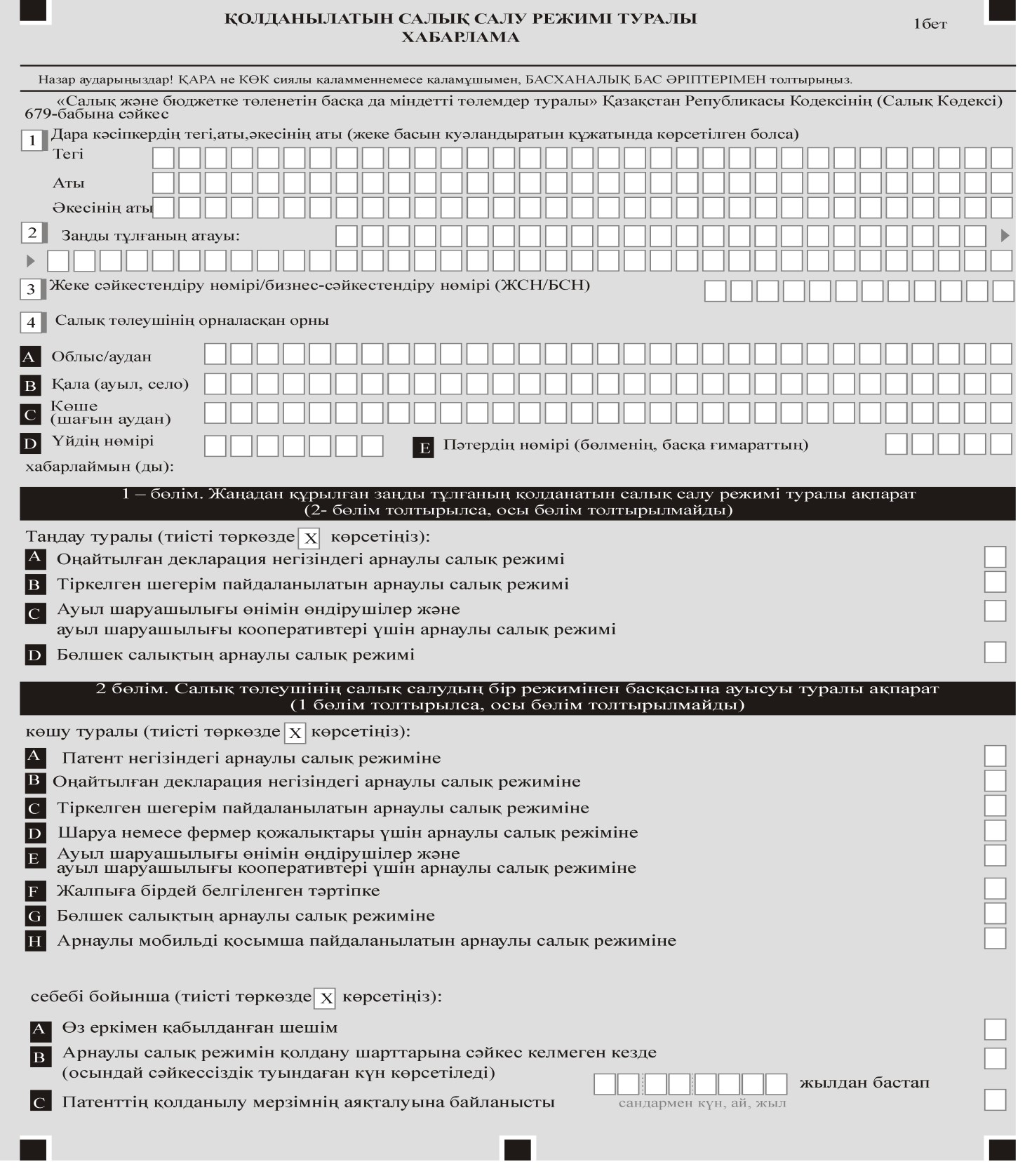 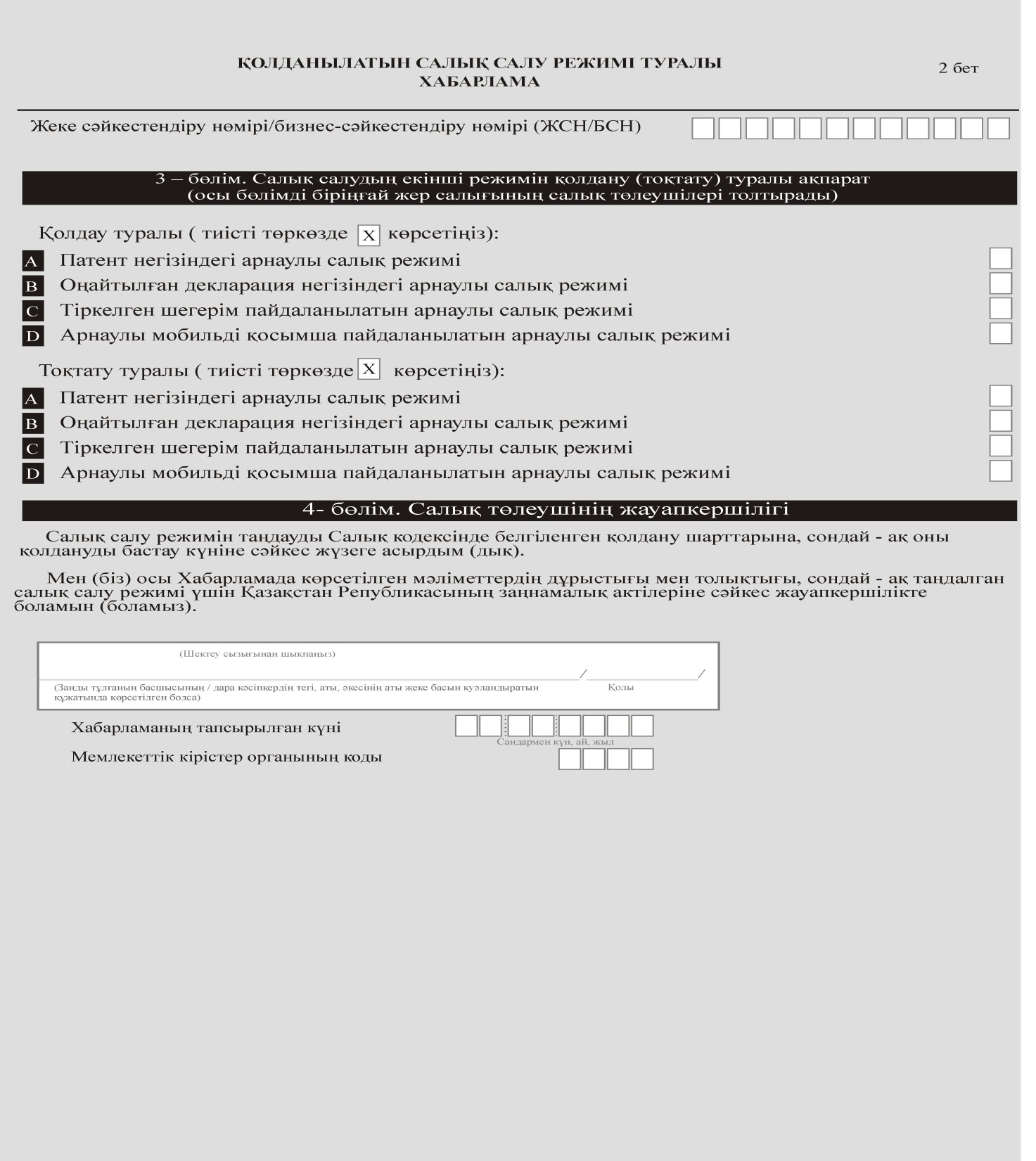 
      Ескертпе: аббревиатураларды ашып жазу:
      ЖСН/БСН – жеке сәйкестендіру нөмірі/бизнес сәйкестендіру нөмірі. 20__жылғы "__"________ № __________ Мемлекеттік кірістер органы есептеген салықтардың сомасы туралы хабарлама ______________________________________________________________________________  (мемлекеттік органның атауы)
      Ескерту. 38-қосымша жаңа редакцияда – ҚР Қаржы министрінің м.а. 07.03.2024 № 127 (алғашқы ресми жарияланған күнінен кейін күнтізбелік он күн өткен соң қолданысқа енгізіледі) бұйрығымен.
      "Салық және бюджетке төленетін басқа да міндетті төлемдер туралы" Қазақстан Республикасы Кодексінің (Салық кодексі) (бұдан әрі – Салық кодексі) 37 және 114-баптарына сәйкес Сізге_____________________________
      (тегі, аты, әкесінің аты (ол болған кезде), мекенжайы)
      __________________________________ жеке сәйкестендіру нөмірі ____________ 
      бюджетке мынадай салықтарды төлеудің қажеті туралы хабарлайды
      теңге
      ________________________үшін (салық кезеңі)
      Сізге 20__ жылғы 1 қазанға дейін осы салықтар сомасын төлеу қажет.
      Осы хабарламада көрсетілген салықтар сомасын мерзімінде төлемеген жағдайда, Салық кодексінің 117-бабында белгіленген мөлшерде өсімпұл есептеледі.
      Салық кодексінің 187, 188-баптарына сәйкес салық төлеушінің немесе оның уәкілетті өкілінің мемлекеттік кірістер органдары лауазымды адамдарының әрекетіне (әрекетсіздігіне) жоғары тұрған мемлекеттік кірістер органына немесе сотқа Қазақстан Республикасының Заңдарында көзделген тәртіппен шағымдануына құқығы бар.
      Мемлекеттік органның басшысы ___________________________________ 
      (тегі, аты, әкесінің аты (ол болған кезде), қолы, мөрі)
      Хабарлама салық төлеушіге жіберілді (тапсырылды) __________________ 
      (жіберу және (немесе) алу фактісін растайтын құжат) Қоршаған ортаны қорғау саласындағы уәкілетті мемлекеттік орган мәліметінің негізінде есептелген қоршаған ортаға эмиссия үшін төлемақының сомасы туралы хабарлама
      Ескерту. 39-қосымша жаңа редакцияда – ҚР Қаржы министрінің м.а. 07.03.2024 № 127 (алғашқы ресми жарияланған күнінен кейін күнтізбелік он күн өткен соң қолданысқа енгізіледі) бұйрығымен.
      20___ жылғы "_____" __________                               № _____________
      "Салық және бюджетке төленетін басқа да міндетті төлемдер туралы" 
      Қазақстан Республикасы Кодексінің (Салық кодексі) 573 және 577-баптарына 
      сәйкес _____________________________________________________________ 
                        (мемлекеттік органның атауы)
      Сізді___________________________________________________________ 
      (салық төлеушінің тегі, аты, әкесінің аты (ол болған жағдайда), толық атауы) 
      ____________________________________________________________________ 
      (жеке сәйкестендіру нөмірі/бизнес-сәйкестендіру нөмірі (ЖСН/БСН), мекенжайы)
      қоршаған ортаға эмиссия үшін төлемақының есептелген сомасы туралы хабардар етеді:
      теңге
      Сіз Салық кодексінің 115-бабының 5-тармағына сәйкес осы хабарлама тапсырылған күннен кейінгі күннен бастап отыз жұмыс күні ішінде 105316 бюджеттік жіктеу кодына ________________________________________ __________________________________________ мөлшерінде қоршаған ортаға эмиссия үшін төлемақы сомасын_______________________________________ 
      (мемлекеттік органның атауы)
      БСН–і_____________________________ № _______________________ шотына
      ______________________________________________________ төлеуіңіз қажет.
      (Қазынашылық басқармасы, банктік сәйкестендіру коды (БСК)
      Мемлекеттік кірістер органдары мен олардың лауазымды тұлғаларының заңды талаптары орындалмаған жағдайда, Сізге Қазақстан Республикасының Әкімшілік құқық бұзушылық туралы кодексіне сәйкес әкімшілік жазға тарту шаралары қолданылады.
      Салық кодексінің 187, 188-баптарына сәйкес салық төлеушінің немесе оның уәкілетті өкілінің мемлекеттік кірістер органдары лауазымды тұлғаларының әрекетіне (әрекетсіздігіне) жоғары тұрған мемлекеттік кірістер органына немесе сотқа Қазақстан Республикасының заңдарында көзделген тәртіппен шағымдануына құқығы бар.
      Мемлекеттік органның басшысы 
      (басшысының орынбасары) _____________________________________ 
      (тегі, аты, әкесінің аты (ол болған жағдайда), қолы, мөрі)
      Хабарламаны алдым_____________________________________________ 
      (салық төлеушінің тегі, аты, әкесінің аты (ол болған жағдайда), қолы, мөрі 
      (болған жағдайда), күні)
      Хабарлама салық төлеушіге табыс етілді ____________________________ 
      (мемлекеттік органның лауазымды тұлғасының тегі, аты, әкесінің аты 
      (ол болған жағдайда), қолы, күні)
      Хабарлама салық төлеушіге (салық агентіне) жөнелтілді_______________ 
      ____________________________________________________________ 
      (жөнелту және (немесе) алу фактісін растайтын құжат) Камералдық бақылау нәтижелері бойынша қорытынды
      Ескерту. 40-қосымша жаңа редакцияда – ҚР Қаржы министрінің м.а. 07.03.2024 № 127 (алғашқы ресми жарияланған күнінен кейін күнтізбелік он күн өткен соң қолданысқа енгізіледі) бұйрығымен.
      _________________                                           № __________ (күні)
      Мен (біз),______________________________________________________ 
      (мемлекеттік органның қызметкер(лер)інің тегі, аты, әкесінің 
      ____________________________________________________________________ аты 
      (егер ол жеке басын куәләндыратын құжатта көрсетілсе), лауазымы)
      "Салық және бюджетке төленетін басқа да міндетті төлемдер туралы" Қазақстан Республикасы Кодексіне (Салық кодексі) сәйкес және 20___ жылғы "___"_________ №___ (20___ жылғы "___" _____ № ___ кіріс) қызметті тоқтату туралы салықтық өтініш негізінде_______________________________
      (дара кәсіпкердің, жеке практикамен айналысатын адамның* тегi, аты, 
      ____________________________________________________________________
      әкесiнiң аты (ол болған жағдайда), резидент-заңды тұлғаның атауы, 
      ____________________________________________________________________
      жеке сәйксетендіру нөмірі/бизнес-сәйкестендіру нөмірі (ЖСН/БСН))
      _________________________________________________________________
      20___ жылғы "___" ____________ бастап 20___ жылғы "___" _____________ дейінгі кезеңге камералдық бақылау нәтижелері бойынша қорытынды жасадым(дық).
      1. Салық төлеуші туралы мәлімет
      1. Салық салу режимі____________________________________________
      2. Қызмет түрлері және оларды жүзеге асыру орны:
      3. Банк деректемелері:
      Банктің атауы: _______________________________________________________
      банктік сәйкестендіру коды (БСК) ______________________________________
      БСН________________________________________________________________
      облыс (қала, аудан) ___________________________________________________
      Банк шоттарының деректемелері:
      шот атауы ___________________________________________________________
      нөмірі _______________________________________________________________
      ашылған күні ________________________________________________________
      жабылған күні _______________________________________________________
      шоттағы ақша қаражаттарының қалдығы ________________________________ 
                                    (сомасын және валюта кодын көрсетіңіз)
      4. Бақылау-касса машинасын тіркеу туралы мәліметтер:
      ________________________________________________________________ 
      (тіркеу карточкасының нөмірі, маркасы, зауыттық нөмірі)
      ____________________________________________________________________
      5. Қызметті тоқтата тұру туралы мәліметтер:
      6. Бұрын жіберілген камералдық бақылау нәтижелері бойынша мемлекеттік кірістер органдары анықтаған бұзушылықтарды жою туралы хабарламалар бойынша және олардың орындалуы туралы мәліметтер: 2. Камералдық бақылау нәтижелері
      7. Камералдық бақылау барысында мынадай уәкілетті мемлекеттік органдардан, банктерден және (немесе) банк операцияларының жекелеген түрлерін іске асыратын ұйымдардан мәліметтер алынды:
      8. Салық есептілігі нысандарының деректерін мемлекеттік кірістер органының, бақылау-касса машинасының (БКМ) қолма-қол ақшаларды есепке алу кітабының, БКМ бойынша фискалды есептің, банк шоттарының деректерімен салыстыру**:
      9. Салық кодексінің 59 және 66–баптарында белгіленген салық міндеттемесін орындау ерекшеліктерін сақтау***:
      ____________________________________________________________________
      ____________________________________________________________________
      (Салық кодексінің 59 бабы 1-тармағының 1), 2), 3), 4), 5) тармақшаларын және 66-бабы 1-тармағының 1), 2) тармақшаларын көрсете отырып, қолдану шартын сақтамау бұзушылықтарының сипатын егжей-тегжейлі сипаттау)
      10. Арнаулы салық режимдерін (АСР) қолдану шарттарын сақтау****:
      ____________________________________________________________________
      ____________________________________________________________________
      11. Басқа салық және бюджетке төленетін басқа да міндетті төлемдер түрлері бойынша салық есептілігі нысандарының деректерін уәкілетті мемлекеттік органдардың, банктердің және (немесе) банк операцияларының жекелеген түрлерін жүзеге асыратын ұйымдардың деректерімен салыстырып тексеру*****
      12. Салық есептілігі нысандарының деректерін міндетті зейнетақы жарналары (МЗЖ) бойынша салыстырып тексеру******:
      12-1. Салық есептілігі нысандарының деректерін жұмыс берушінің міндетті зейнетақы жарналары (ЖМЗЖ) бойынша салыстыру******:
      13. Салық есептілігі нысандарының деректерін міндетті кәсіптік зейнетақы жарналары (МКЗЖ) бойынша салыстырып тексеру******:
      14. Әлеуметтік аударымдар бойынша салық есептілігі нысандарының деректерін салыстырып тексеру******:
      15. Міндетті әлеуметтік медициналық сақтандыру (МӘМС) аударымдары және (немесе) жарналары бойынша салық есептілігі нысандарының деректерін салыстырып тексеру******: 3. Қорытынды
      16. Камералдық бақылау нәтижелері бойынша қорытындыны жасау кезінде салықтар және бюджетке төленетін басқа да міндетті төлемдер, МЗЖ, ЖМЗЖ, МКЗЖ, әлеуметтік аударымдар және МӘМС аударымдары және (немесе) жарналары бойынша есептердің жай-күйі*******:
      17. Камералдық бақылау нәтижелері бойынша бұзушылықтар болмаған кезде камералдық бақылау бұзушылықтарсыз аяқталды деп саналады.
      18. Камералдық бақылау нәтижелері бойынша алшақтықтар анықталған жағдайда камералдық бақылау нәтижелері бойынша мемлекеттік кірістер органдары анықтаған бұзушылықтарды жою туралы хабарлама мынадай салық есептілігінің түрлері бойынша ресімделеді:
      Камералдық бақылау нәтижелері бойынша анықталған бұзушылықтар туралы ақпарат 
      _______________________________________________________
      ____________________________________________________________________
      Мемлекеттік органның лауазымды тұлғалары ________________________ 
      (тегі, аты, әкесінің аты (егер ол жеке басын куәләндыратын құжатта 
      көрсетілсе),лауазымы, қолы)
      ____________________________________________________________________
      ____________________________________________________________________
      Қорытындыны алдым_____________________________________________ 
      (салық төлеушінің аты-жөні, қолы, күні)
      Қорытынды салық төлеушіге табыс етілді __________________________ 
      (мемлекеттік органның лауазымды тұлғасының тегі, аты, әкесінің аты 
      (ол болған жағдайда), қолы, күні)
      Қорытынды салық төлеушіге жіберілді _____________________________ 
      (жіберу және (немесе) алу фактісін растайтын құжат)
      Ескерту:
      * жеке практикамен айналысатын адам – жекеше нотариус, жеке сот орындаушысы, адвокат, кәсіби медиатор;
      ** қызметін жалпыға бірдей тәртіпте жүргізетін салық төлеушілер бойынша толтырылады. Мемлекеттік кірістер органында деректер, БКМ деректер болмаған кезде, сондай-ақ банк шоттары болмаған кезде 3-бағандағы деректер 4-бағанға көшіріледі;
       *** Салық кодексінің 59 және 66-баптарында белгіленген салық міндеттемелерін орындау ерекшеліктерін қолдану шарттарын сақтамау бойынша бұзушылықтар камералдық бақылауды жүзеге асыру кезінде анықтаған жағдайда толтырылады, бұзушылық түрі егжей-текжейлі жазылады және таратылатын салық төлеушіге Қазақстан Республикасының салық заңнамасын бұзушылықтарды жою туралы хабарлама жіберіледі;
      **** АСР қолдану шарттарын бұзушылықтар анықталған жағдайда бұзушылық түрі егжей-тегжейлі жазылады;
      ***** уәкілетті мемлекеттік органдарда, салық салу объектісі туралы деректер болмаған кезде деректер 4-бағаннан 5-бағанға көшіріледі. Салық және бюджетке төленетін басқа да міндетті төлемдердің әрбір түрі бойынша бөлек толтырылады;
      ****** уәкілетті мемлекеттік органдарда деректер болмаған кезде деректер 3-бағаннан 4-бағанға көшіріледі;
      ******* есептер сальдосында салықтық тексеру нәтижесі бойынша есептелген, шағымдалу кезеңіндегі және шағымдалған сомалар, сондай-ақ төлеу мерзімі өзгертілген (кейінге қалдырылған) сомалар көрсетілмейді. 202___жылғы "__" ______ №________  Тексеру нәтижесі туралы хабарламадан және кедендік тексеру актісінен үзінді
      Ескерту. 40-1-қосымшамен толықтырылды – ҚР Қаржы министрінің 31.03.2021 № 275 (алғашқы ресми жарияланған күнінен кейін күнтізбелік он күн өткен соң қолданысқа енгізіледі) бұйрығымен.
      "Қазақстан Республикасындағы кеденді реттеу туралы" Қазақстан Республикасы Кодексінің (бұдан әрі – Кодекс) 416-бабы 12-тармағының негізінде __________________________________________________________ 
      _______________________________________________________ 
      Кодекстің 494-бабына сәйкес (кедендік тексеріс жүргізген мемлекеттік органың атауы)
      Кеден өкілі __________________________________________________ міндетті 
      (кеден өкілінің атауы, БСН)
      Салық төлеушімен_____________________________________________________ 
                              (атауы, ЖСН/БСН)
      кедендік төлемдер, салықтар, арнайы, демпингке қарсы баждар, өтемақы баждары, өсімпұл, пайыздар төлеу бойынша бірлескен міндетте болатынын хабарлайды.
      Тексерілген тұлға (төлеушіге) қатысты 
      _____________________________________________________________________ 
      (камералдық/жоспардан тыс көшпелі тексеру, жоспардан тыс көшпелі қарсы/ 
      кешенді көшпелі) кедендік тексеру жүргізілді және мынадай мәліметтерді қамтиды:
      1) _____________________________________________________________ 
      (кедендік тексеру актісінің және хабарламаның күні және тіркеу нөмірі) 
      2) _____________________________________________________________ 
      (қызмет көрсету шартының деректемелері, кеден өкілінің лицензиясының 
      деректемелері, басшының аты жөні, әкесінің аты (ол болған кезде) және оның ЖСН-і, 
      заңды мекен-жайы) 
      3) _____________________________________________________________ 
      (тексерілетін тұлға туралы ақпарат (аты, БСН/ЖСН), басшының аты жөні, 
      әкесінің аты (ол болған кезде) және оның ЖСН-і, заңды мекен-жайы) 
      4) _____________________________________________________________ 
      (кеден өкілі кедендік оперцияларды жасаған, кедендік декларациялардың тіркеу 
      нөмірлерін көрсете отырып, талаптары бұзылған Еуразиялық экономикалық одақтың 
      кеден заңнамасының, Қазақстан Республикасының кеден және өзге де заңнамасының 
      тиісті нормаларына сілтемемен анықталған бұзушылықтардың егжей-тегжейлі 
      сипаттамасы немесе олардың болмауы туралы мәліметтер) 
      5)_____________________________________________________________ 
      (кедендік тексеру жүргізу нәтижесі бойынша қорытынды, оның ішінде төлеуге жататын 
      (өндіріп алуға) кедендік төлемдер, салықтар, арнайы, демпингке қарсы баждар, 
      өтемақы баждары, өсімпұл, пайыздар сомалар туралы ақпарат, кеден өкілі кедендік 
      оперцияларды жасаған, кедендік декларациялар бойынша)
      _____________________________________             ________________ 
      (кедендік тексеруді жүргізген                         (қолы) 
      луазымды тұлғаның лауазымы, аты жөні) 
      _______________________________                   ________________ 
      (кедендік тексеруді                                     (қолы) 
      жүргізген лауазымды тұлғаның 
      бөлім басшысының, лауазымы аты жөні) 
      ______________________________________             ________________ 
      (кедендік тексеруді                                     (қолы) 
      жүргізген лауазымды тұлғаның 
      Басқарма басшысының, лауазымы аты жөні) 
      Келісілді: 
      _____________________________                         ________________ 
      (құзыретіне тексеру актісі бойынша                   (қолы) 
      әкімшілендіру кіретін бөлімшенің 
      лауазымды тұлғасының лауазымы, аты жөні) 
      _____________________________                         ________________ 
      (құзыретіне тексеру актісі бойынша                   (қолы) 
      әкімшілендіру кіретін Басқарма 
      басшысының лауазымы, аты жөні) 
      Тексеру нәтижелері туралы хабарламаның және кеден тексеріс актісінің үзінді 
      көшірмесінің данасын _____ парақта алды 
      ____________________________________________________ ________________ 
      (кеден өкілінің, оның өкілінің, тегі, аты, әкесінің аты             (қолы) 
      (ол болған кезде), жеке басын куәландыратын 
      құжаттың атауы және нөмірі)
      20__ жылғы "_______ "_____________________ 
      (кеден тексеріс актісінен үзінді көшірменің данасын алған күні)
      Ескертпе: аббревиатураларды ашып жазу: 
      ЖСН – жеке сәйкестендіру нөмірі; 
      БСН – бизнес сәйкестендіру нөмірі. ________________________________________________________________  (мемлекеттік кірістер органының атауы)  20___ жылғы "____"___________ №_________  кешенді көшпелі кедендік тексеруді жүргізу туралы хабарламасы
      Ескерту. 40-2-қосымшамен толықтырылды – ҚР Қаржы министрінің 31.03.2021 № 127 (алғашқы ресми жарияланған күнінен кейін күнтізбелік он күн өткен соң қолданысқа енгізіледі); жаңа редакцияда - ҚР Қаржы министрінің м.а. 07.03.2024 № 127 (алғашқы ресми жарияланған күнінен кейін күнтізбелік он күн өткен соң қолданысқа енгізіледі) бұйрықтарымен.
      "Қазақстан Республикасындағы кедендік реттеу туралы" Қазақстан Республикасы Кодексінің (бұдан әрі – Кодекс) 418-бабы 11-1-тармағына сәйкес Сізге кешенді көшпелі кедендік тексеру жүргізу туралы хабарлайды.
      Кешенді көшпелі кедендік тексеруді жүргізу кезінде Сіздің құқығыңыз бар және Кодексте көзделген тексерілетін тұлғаның міндеттерін орындауға тиіссіз.
      Тексеру мәні: _______________________________________ 
      Тексерілетін кезең 20 __ жылғы "___" _______ 20 __ жылғы "___" _____ 
      Тексеру жүргізуге мынадай қызметкерлерді тарту ____________________ 
      ____________________________________________________________________ 
      (тегі, аты, әкесінің аты (ол болған кезде), лауазымы, мемлекеттік кірістер 
      органының атауы)
      Мемлекеттік кірістер органының басшысы (басшының орынбасары) 
      _________________________________________ 
      (тегі, аты, әкесінің аты (ол болған кезде), қолы, мөрі)
      Хабарламаны алдым: ____________________________________________ 
      (тексерілетін тұлғаның тегі, аты, әкесінің аты (ол болған кезде) қолы, күні)
      Хабарлама тексерілетін тұлғаға табыс етілді_________________________ 
      (мемлекеттік кірістер органы лауазымды тұлғасының тегі, аты, әкесінің аты 
      (ол болған кезде), қолы, күні)
      Хабарлама тексерілетін тұлғаға жіберілді ___________________________ 
      (жіберу және (немесе) алу фактісін растайтын құжат) Кешенді көшпелі кедендік тексерулердің жартыжылдық кестесінің нысаны
      Ескерту. 40-3-қосымшамен толықтырылды – ҚР Қаржы министрінің 31.03.2021 № 275 (алғашқы ресми жарияланған күнінен кейін күнтізбелік он күн өткен соң қолданысқа енгізіледі) бұйрығымен. 20___ жылғы "___" _____________  № _____  бұзушылықтарды жою туралы хабарлама
      Ескерту. 40-4-қосымшамен толықтырылды – ҚР Қаржы министрінің 31.03.2021 № 275 (алғашқы ресми жарияланған күнінен кейін күнтізбелік он күн өткен соң қолданысқа енгізіледі); жаңа редакцияда - ҚР Қаржы министрінің м.а. 07.03.2024 № 127 (алғашқы ресми жарияланған күнінен кейін күнтізбелік он күн өткен соң қолданысқа енгізіледі) бұйрықтарымен.
      "Қазақстан Республикасындағы кедендік реттеу туралы" Қазақстан Республикасы 
      Кодексінің (бұдан әрі – Кодекс) 417-бабы 3-1-тармағына сәйкес 
      ____________________________________________________________________ 
                  (мемлекеттік кірістер органының атауы)
      Сізді ___________________________________________________________ 
      (тексерілетін тұлғаның тегі, аты, әкесінің аты (ол болған кезде), толық атауы, 
      ____________________________________________________________________ 
      жеке сәйкестендіру нөмірі/бизнес-сәйкестендіру нөмірі (ЖСН/БСН)) 
      ____________________________________________________________________ 
      (атауы және кедендік декларацияның тіркеу нөмірі) кедендік декларациялар бойынша 
      анықталған бұзушылықтар туралы хабарлайды.
      ____________________________________________________________________ 
      (бұзушылықтың мәні) 
      ____________________________________________________________________ 
      есептелген кедендік төлемдер, салықтар, арнайы, демпингке қарсы, өтемақы баждары, 
      өсімпұлдар, пайыздар _________________________________________ 
      (цифрмен және жазуымен)
      теңге сомасын құрайды.
      Осы хабарлама, ол табыс етілген күннен кейінгі күннен бастап 20 (жиырма) жұмыс күні ішінде орындауға жатады.
      Тексерілетін тұлғаның: 
      1) көрсетілген бұзушылықтармен келіскен жағдайда – кедендік декларацияға өзгерістер және (немесе) толықтырулар енгізу және (немесе) кедендік төлемдерді, салықтарды, арнайы, демпингке қарсы, өтемақы баждарын, өсімпұлдарды, пайыздарды төлеу арқылы бұзушылықтарды жою туралы хабарламада қамтылған анықталған бұзушылықтарды жоюы;
      2) көрсетілген бұзушылықтармен келіспеген жағдайда – тексерілетін тұлғаның анықталған бұзушылықтар бойынша растайтын құжаттарды, оның ішінде кедендік декларацияда мәлімделген мәліметтерді қоса бере отырып, электрондық құжат немесе қағаз жеткізгіштегі құжат түрінде түсіндірме ұсынуы бұзушылықтарды жою туралы хабарламаның орындалуы болып танылады.
      Кодекстің 417 бабы 3-5-тармағымен сәйкес осы хабарламамен келіспеген жағдайда тексерілетін тұлға мемлекеттік кірістер органдары лауазымды адамдарының әрекеттеріне (әрекетсіздігіне) уәкілетті органға немесе сотқа шағым жасауға құқылы.
      Осы хабарламаны белгіленген мерзімде орындамау Кодекстің 125-бабында көзделген тәртіппен тексерілетін тұлғаның банктік шоттары бойынша шығыс операцияларын тоқтата тұруға алып келеді.
      Бұзушылықтарды жою туралы хабарлама орындалмаған кезде мемлекеттік кірістер органы Кодекстің 417-бабының 3-1, 3-2, 3-3, 3-4 және 3-5-тармақтарын қоспағанда, Кодекстің 417-бабында көзделген тәртіппен камералдық кедендік тексеруді тағайындауға және жүргізуге құқылы.
      Республикалық бюджет туралы заңда белгіленген және тиісті қаржы жылының 1 қаңтарына қолданыста болатын 5000 еселенген айлық есептік көрсеткіштен астам сомаға бұзушылықтарды жою туралы хабарлама орындалмаған кезде мемлекеттік кірістер органы көшпелі кедендік тексеру тағайындауға құқылы.
      Мемлекеттік кірістер органдары мен олардың лауазымды адамдарының заңды талаптары орындалмаған жағдайда, Сізге Қазақстан Республикасының Әкімшілік құқық бұзушылық туралы кодексіне сәйкес әкімшілік жазалар қолданылатын болады.
      Анықталған бұзушылықтардың сипаттамасы бар қосымша _______ парақта.
      Мемлекеттік кірістер органның басшысы (басшының орынбасары) 
      ______________________________ _____________ 
      (тегі, аты, жөні (ол болған кезде)) (қолы)
      Мөр орны Хабарламаны алдым_______________________________________________ 
      (тексерілетін тұлғаның тегі, аты, жөні (ол болған кезде) қолы, күні)
      Хабарлама тексерілетін тұлғаға тапсырылды __________________________ 
      (мемлекеттік кірістер орган лауазымдық тұлғаның тегі, аты, жөні (ол болған кезде) 
      қолы, күні)
      Хабарлама тексерілетін тұлғаға жіберілді_____________________________ 
      (жіберу және алу фактісін растайтын құжат, күні) 20___жылғы "___"_________ № ______ Хабарлама
      Ескерту. 40-5-қосымшамен толықтырылды – ҚР Қаржы министрінің 31.03.2021 № 275 (алғашқы ресми жарияланған күнінен кейін күнтізбелік он күн өткен соң қолданысқа енгізіледі) бұйрығымен.
      2017 жылғы 26 желтоқсандағы "Қазақстан Республикасындағы кедендік реттеу туралы" Қазақстан Республикасы Кодексінің 417-бабың 3-3-тармағына сәйкес 
      _____________________________________________________________________ 
      (мемлекеттік кірістер органының атауы) 
      Сізді 
      _____________________________________________________________________ 
      (тексерілетін тұлғаның тегі, аты, әкесінің аты (ол болған кезде), толық атауы, 
      жеке сәйкестендіру нөмірі/бизнес сәйкестендіру нөмірі (ЖСН/БСН) 
      202_ жылғы "___" _____ № _____хатпен ұсынылған растау құжаттарын ескере отырып, 
      түсіндірмеде жазылған дәлелдермен келісетіні туралы хабарлайды. 
      Осыған байланысты, бұзушылықтарды жою туралы 202_ жылғы "_____" 
      ________ хабарлама орындалды деп саналады. 
      Мемлекеттік кірістер органның басшысы (басшының орынбасары) 
      _____________________________ ____________ 
      (тегі, аты, жөні (ол болған кезде)) (қолы) 
      Мөр орны 
      Хабарламаны алдым 
      _____________________________________________________ 
      (тексерілетін тұлғаның тегі, аты, жөні (ол болған кезде) қолы, күні) 
      Хабарлама тексерілетін тұлғаға тапсырылды 
      ________________________________________________________________ 
      (мемлекеттік кірістер орган лауазымдық адамның тегі, аты, жөні (ол болған кезде) 
      қолы, күні) 
      Хабарлама тексерілетін тұлғаға жіберілді _____________________________ 
      (жіберу және алу фактісін растайтын құжат, күні) 20___жылғы "___"__________ №_____бұзушылықтарды жою туралы хабарламаны орындалмаған деп тану туралы шешім
      Ескерту. 40-6-қосымшамен толықтырылды – ҚР Қаржы министрінің 31.03.2021 № 275 (алғашқы ресми жарияланған күнінен кейін күнтізбелік он күн өткен соң қолданысқа енгізіледі) бұйрығымен.
      2017 жылғы 26 желтоқсандағы "Қазақстан Республикасындағы кедендік реттеу туралы" Қазақстан Республикасы Кодексінің (бұдан әрі – Кодекс) 417-бабы 3-3-тармағына сәйкес
      __________________________________________________________________ 
      (мемлекеттік кірістер органының атауы) 
      Сізді 20___жылғы "____" _________ түсіндірмені қарау нәтижелері бойынша 
      ________________________________________________________________ 
      (тексерілетін тұлғаның тегі, аты, әкесінің аты (ол болған кезде), толық атауы, 
      жеке сәйкестендіру нөмірі/ бизнес сәйкестендіру нөмірі (ЖСН/БСН)) 
      20____ жылғы "___" "_________" № _______________ бұзушылықтарды жою 
      туралы хабарламаны орындалмаған деп тану туралы шешім шығару туралы: 
      __________________________________________________________________ 
      __________________________________________________________хабардар етеді. 
                  (себептері көрсетіледі)
      Кодекстің 417-бабы 3-3-тармағына сәйкес тексерілетін тұлғаның бұзушылықтарды жою туралы хабарламаны орындалмаған деп тану туралы шешімге шағым жасауы оны табыс еткен күннен бастап бес жұмыс күні ішінде шағымның (өтініштің) көшірмесін бұзушылықтарды жою туралы хабарламаны орындалмаған деп тану туралы шешім шығарған мемлекеттік кірістер органына жібере отырып жүзеге асырылады.
      Төлеушінің банктік шоттары бойынша шығыс операцияларын тоқтата тұру ол Кодекстің 417-бабының 3-3-тармағының екінші бөлігінде көзделген бұзушылықтарды жою туралы хабарламаны орындалмады деп тану туралы шешімге шағым (арыз) берген кезде:
      1) уәкілетті орган шағымды қабылдаған күннен бастап – уәкілетті орган жазбаша шешім шығарғанға дейін;
      2) сот арызды іс жүргізуге қабылдаған күннен бастап – сот актісі заңды күшіне енгенге дейін жүзеге асырылмайды.
      Мемлекеттік кірістер органның басшысы (басшының орынбасары) 
      _____________________________                   ____________ 
      (тегі, аты, жөні (ол болған кезде))                      (қолы) 
      Мөр орны 
      Шешімді алдым 
      ________________________________________________________________ 
      (тексерілетін тұлғаның тегі, аты, жөні (ол болған кезде) қолы, күні) 
      Шешім тексерілетін тұлғаға тапсырылды 
      ________________________________________________________________ 
      (мемлекеттік кірістер орган лауазымдық тұлғаның тегі, аты, жөні 
      (ол болған кезде) қолы, күні) 
      Шешім тексерілетін тұлғаға жіберілді________________________________ 
      (жіберу және алу фактісін растайтын құжат, күні) № _______камералдық кедендік тексерудің алдын ала актісі
      Ескерту. 40-7-қосымшамен толықтырылды – ҚР Қаржы министрінің 31.03.2021 № 275 (алғашқы ресми жарияланған күнінен кейін күнтізбелік он күн өткен соң қолданысқа енгізіледі); жаа редакцияда - ҚР Қаржы министрінің м.а. 07.03.2024 № 127 (алғашқы ресми жарияланған күнінен кейін күнтізбелік он күн өткен соң қолданысқа енгізіледі) бұйрықтарымен.
      20___ "____" _________                         ___________________ 
      (жасау күні)                                     (тексеру жүргізу орны)
      ______________________________________________________________________ 
                  (мемлекеттік кірістер органының атауы)
      "Қазақстан Республикасындағы кедендік реттеу туралы" Қазақстан Республикасы Кодексінің (бұдан әрі – Кодекс) 417-бабы 9-1-тармағына сәйкес 
      ____________________________________________________________________ 
      (кедендік тексеруді тағайындау және (немесе) жүргізу негізі)
      Лауазымды адамдар: 
      ____________________________________________________________________ 
      (камералдық кедендік тексеруді жүргізген мемлекеттік кірістер органының
      ____________________________________________________________________
      лауазымды адамдарының лауазымы, тегі, аты және әкесінің аты (ол болған кезде))
      ________________________________________________________________
      (тексерілетін тұлғаның тегі, аты, әкесінің аты (ол болған кезде) не толық
      ____________________________________________________________________
      атауы, тексерілетін тұлғаның орналасқан жері және іс жүзінде қызметін
      ____________________________________________________________________ 
      жүзеге асыратын орны туралы мәліметтер, жеке сәйкестендіру нөмірі/ 
      бизнес-сәйкестендіру нөмірі (ЖСН/БСН)) қатысты камералдық кедендік тексеру жүргізілді.
      Камералдық кедендік тексеруді жүргізуге мамандар ретінде тартылған басқа мемлекеттік органдардың лауазымды адамдары, олардың лауазымдары: 
      ____________________________________________________________________ 
      (тегі, аты және әкесінің аты (ол болған кезде))
      Тексеру жүргізу мерзімі: 20__ жылғы "____" ________ бастап 20__ жылғы 
      "____" ________ дейін. 
      Тексерілген, оның ішінде тексерілетін тұлға ұсынған құжаттар туралы мәліметтер: 
      __________________________________________________________ 
      (тексерілген құжаттардың түрлері, оларға тиесілі кезең 
      ____________________________________________________________________ 
      және қажет болған кезде нақты құжаттардың тізбесі)
      Кедендік тексеру барысында Кодекстің 407-бабында көзделген кедендік бақылаудың өзге де нысандарын пайдалану туралы мәліметтер: 
      ____________________________________________________________________
      (тексеру барысында жүргізілген кедендік бақылаудың нысандары туралы 
      ____________________________________________________________________ 
      мәлімет)
      Алдыңғы тексеру және бұрын анықталған Еуразиялық экономикалық одақтың және (немесе) Қазақстан Республикасының кеден заңнамасын бұзушылықтарды жою бойынша қабылданған шаралар туралы мәліметтер: 
      ____________________________________________________________________ 
      Тексеру барысында белгілі болды: _________________________________ 
      (Еуразиялық экономикалық одақтың және (немесе) Қазақстан Республикасының
      ____________________________________________________________________
      кеден заңнамасын бұзушылықтар туралы куәландыратын, анықталған ____________________________________________________________________
      фактілерді, талаптары бұзылған нормативтік құқықтық актілердің
      ____________________________________________________________________
      тиісті нормаларына сілтеме жасай отырып егжей-тегжейлі сипаттау не олардың
      ____________________________________________________________________ 
      жоқ екендігі туралы мәлімет)
      Камералдық кедендік тексеру нәтижелері бойынша қорытындылар: 
      ____________________________________________________________________ 
      Камералдық кедендік тексеруді жүргізген лауазымды адамдар: 
      __________________________________________ _____________ 
      (тегі, аты және әкесінің аты (ол болған кезде)       (қолы)
      __________________________________________ _____________ 
      (тегі, аты және әкесінің аты (ол болған кезде)       (қолы)
      Камералдық кедендік тексерудің алдын ала актісінің екінші данасын алдым: 
      ________________________________________ ___________ 
      (актінің екінші данасын алған адамның лауазымы, (қолы) тегі, аты-жөні, 
      төлқұжат деректері)
      Камералдық кедендік тексерудің алдын ала актісінің екінші данасы тексерілетін 
      тұлғаға жіберілді ___________________________________________________ 
      ____________________________________________________________ 
      (жіберу және (немесе) тапсыру фактісін растайтын құжат) 
      20___ жылғы "____" ___________ (актінің екінші данасы тапсырылған күн)
      Келісілді:___________________________________________________ 
      (посткедендік бақылау бөлімшесі басшысының) (қолы)
      нысан Құжаттар мен түсіндірмелер беру туралы талап
      Ескерту. Бұйрық 41-қосымшамен толықтырылды – ҚР Премьер-Министрінің орынбасары - Қаржы министрінің 15.03.2023 № 277 (01.01.2024 бастап қолданысқа енгізіледі) бұйрығымен.
      20_____жылғы "___" № __________
      "Салық және бюджетке төленетін басқа да міндетті төлемдер туралы" Қазақстан Республикасы Кодексінің 
      (Салық кодексі) (бұдан әрі – Салық кодексі) 132-бабының 1-тармағына сәйкес
      __________________________________________________________________________ 
       (мемлекеттік кірістер органының атауы)
      Cізді 
      __________________________________________________________________________ 
       (салық төлеушінің тегі, аты, әкесінің аты (ол болған кезде),
      __________________________________________________________________________ 
      __________________________________________________________________________
       (бизнес-сәйкестендіру нөмірі (ЖСН/БСН), мекен жайы)
      еншілес ұйымдардың қаржылық есептілігін қоса алғанда, салықтарды есептеудің дұрыстығын және салықтар мен бюджетке төлемдердің уақтылы төленуін (ұстап қалу мен аударудың), сондай-ақ салық төлеушінің (салық агентінің) қаржылық есептілігін растайтын мынадай құжаттар мен жазбаша түсіндірмелерді:
      __________________________________________________________________________
      __________________________________________________________________________ 
      __________________________________________________________________________ 
       (сұратылған құжаттар мен түсіндірмелер; сұратылған құжаттар мен түсіндірмелер сұратылатын кезең)
      ұсыну қажеттігі туралы хабардар етеді.
      Салық кодексінің 132-бабының 1-тармағына сәйкес Сізге жоғарыда көрсетілген құжаттар мен түсіндірмелерді осы талап табыс етілген күннен бастап күнтізбелік отыз күн ішінде ұсыну қажет.
      Мемлекеттік кірістер органдарының және олардың лауазымды адамдарының заңды талаптары орындалмаған жағдайда, Сізге "Әкімшілік құқық бұзушылықтар туралы" Қазақстан Республикасы Кодексінің 288-бабына сәйкес әкімшілік жаза қолданылатын болады.
      Мемлекеттік органның басшысы (басшының орынбасары) 
      ____________________________________________________ _______________ 
       (тегі, аты, әкесінің аты (ол болған кезде)) (қолы)
      Мөр орны
      Талапты алдым
      _________________________________________________________________ 
       (салық төлеушінің (салық агентінің) тегі, аты, әкесінің аты (ол болған кезде), қолы, күні)
      Мөр орны (жеке кәсіпкерлер субъектілеріне жататын заңды тұлғаларды қоспағанда)
      нысан Ірі салық төлеушілер мониторингінің нәтижелері бойынша анықталған бұзушылықтар мен алшақтықтар туралы хабарлама
      Ескерту. Бұйрық 42-қосымшамен толықтырылды – ҚР Премьер-Министрінің орынбасары - Қаржы министрінің 15.03.2023 № 277 (01.01.2024 бастап қолданысқа енгізіледі) бұйрығымен.
      20_____жылғы "___" № __________
      __________________________________________________________________________ 
       (мемлекеттік кірістер органының атауы)
      "Салық және бюджетке төленетін басқа да міндетті төлемдер туралы" Қазақстан Республикасы Кодексінің 
      (Салық кодексі) (бұдан әрі – Салық кодексі) 132-бабына сәйкес
      Сізді 
      __________________________________________________________________________
       (салық төлеушінің (салық агентінің) тегі, аты, әкесінің аты (ол болған кезде) немесе толық атауы,
      __________________________________________________________________________
      __________________________________________________________________________
       (жеке сәйкестендіру нөмірі/бизнес-сәйкестендіру нөмірі (ЖСН/БСН))
      __________________________________________________________________________
      __________________________________________________________________________ 
      __________________________________________________________________________ 
      __________________________________________________________________________ 
      __________________________________________________________________________
      анықталған бұзушылықтар мен алшақтықтар туралы хабардар етеді.
      Салық кодексінің 132-бабының 2-тармағына сәйкес Сіздің осы хабарлама табыс етілген (алған) күннен кейінгі күннен бастап күнтізбелік он бес күн ішінде жазбаша түсіндірме беруіңіз қажет.
      Мемлекеттік органның басшысы (басшының орынбасары)
      ______________________________________________________ _____________
       (тегі, аты, әкесінің аты (ол болған кезде))             (қолы)
      Мөр орны 
      Хабарламаны алдым
      __________________________________________________________________ 
       (салық төлеушінің (салық агентінің) тегі, аты, әкесінің аты (ол болған кезде), (қолы, күні)
      Мөр орны (жеке кәсіпкерлер субъектілеріне жататын заңды тұлғаларды қоспағанда)
      нысан Ірі салық төлеушілердің мониторинг нәтижелерін қарау қорытындылары бойынша үәжді шешім
      Ескерту. Бұйрық 43-қосымшамен толықтырылды – ҚР Премьер-Министрінің орынбасары - Қаржы министрінің 15.03.2023 № 277 (01.01.2024 бастап қолданысқа енгізіледі) бұйрығымен.
      20_____жылғы "___" № __________
      __________________________________________________________________________
       (мемлекеттік кірістер органының атауы)
      "Салық және бюджетке төленетін басқа да міндетті төлемдер туралы" Қазақстан Республикасы Кодексінің
      (әрі қарай - Салық кодексі) 132-бабының 2-тармағына сәйкес
      Сіздің
      __________________________________________________________________________
       (салық төлеушінің (салық агентінің) тегі, аты, әкесінің аты (ол болған кезде) немесе толық атауы
      __________________________________________________________________________
      __________________________________________________________________________
       (бизнес-сәйкестендіру нөмірі (ЖСН/БСН), мекен жайы)
      20______ жылғы "___" _________№_______ жазбаша түсіндірмеңізді қарап
      __________________________________________________________________________
      __________________________________________________________________________
      __________________________________________________________________________ 
      __________________________________________________________________________ 
      __________________________________________________________________________ 
      ШЕШІМ ҚАБЫЛДАНДЫ:
      Салық кодексінің 132-бабының 2 және 3-тармақтарына сәйкес Сіз осы шешіммен келісуіңіз туралы хабарламаны ол табыс етілген (алған) күннен бастап бес жұмыс күні ішінде ұсынуыңыз қажет. 
      Шешіммен келісу туралы хабарлама ұсынылмаған кезде Сізге қатысты Салық кодексінің 144-бабы 1-тармағының 24) тармақшасына сәйкес тақырыптық салықтық тексеру тағайындалатын болады.
      Мемлекеттік органның басшысы (басшының орынбасары) 
      _____________________________________________________________________ 
       (тегі, аты, әкесінің аты (ол болған кезде))                   (қолы)
      Мөр орны 
      Шешімді алдым
      ____________________________________________________________________ 
       (салық төлеушінің (салық агентінің) тегі, аты, әкесінің аты (ол болған кезде), (қолы, күні)
      Мөр орны (жеке кәсіпкерлер субъектілеріне жататын заңды тұлғаларды қоспағанда) Қазақстан Республикасы Қаржы министрлігінің күші жойылған кейбір бұйрықтарының тізбесі
      1. "Салықтық және кедендік әкімшілендірудің кейбір мәселелері туралы" Қазақстан Республикасы Қаржы министрінің 2008 жылғы 30 желтоқсандағы №637 бұйрығы (Нормативтік құқықтық актілерді мемлекеттік тіркеу тізілімінде 2008 жылғы 31 желтоқсанда № 5463 болып тіркелген, 2009 жылғы 20 ақпандағы № 27 (1624) "Заң газеті" газетінде жарияланған).
      2. "Салықтық әкімшілендірудің кейбір мәселелері туралы" Қазақстан Республикасы Қаржы министрінің 2008 жылғы 30 желтоқсандағы № 637 бұйрығына өзгерістер мен толықтырулар енгізу туралы" Қазақстан Республикасы Қаржы министрінің 2009 жылғы 29 желтоқсандағы № 584 бұйрығы (Нормативтік құқықтық актілерді мемлекеттік тіркеу тізілімінде №5988 болып тіркелген, 2010 жылғы 5 наурыздағы №34 (1830) "Заң газеті" газетінде жарияланған).
      3. "Салықтық әкімшілендірудің кейбір мәселелері туралы" Қазақстан Республикасы Қаржы министрінің 2008 жылғы 30 желтоқсандағы № 637 бұйрығына өзгерістер мен толықтырулар енгізу туралы" Қазақстан Республикасы Қаржы министрінің 2010 жылғы 26 шілдегі № 373 бұйрығы (Нормативтік құқықтық актілерді мемлекеттік тіркеу тізілімінде № 6389 болып тіркелген, 2010 жылғы 19 тамыздағы №219 (26280) "Казахстанская правда" газетінде, 2010 жылғы 23шілдедегі тамыздағы № 30 (500) "Ресми газеті" газетінде жарияланған).
      4. "Қазақстан Республикасы Қаржы министрінің кейбір бұйрықтарына өзгерістер мен толықтыруларды енгізу туралы" Қазақстан Республикасы Қаржы министрінің 2010 жылғы 17 қыркүйектегі № 465 бұйрығы (Нормативтік құқықтық актілерді мемлекеттік тіркеу тізілімінде № 6562 болып тіркелген, 2011 жылғы 17 ақпандағы № 58-59 (26479-26480) "Казахстанская правда" газетінде жарияланған).
      5. "Салықтық әкімшілендірудің кейбір мәселелері туралы" Қазақстан Республикасы Қаржы министрінің 2008 жылғы 30 желтоқсандағы № 637 бұйрығына өзгеріс енгізу туралы" Қазақстан Республикасы Қаржы министрінің 2010 жылғы 8 қазандағы № 502 бұйрығы (Нормативтік құқықтық актілерді мемлекеттік тіркеу тізілімінде № 6619 болып тіркелген, 2010 жылғы 24 қарашадағы № 319 (26380) "Казахстанская правда" газетінде жарияланған).
      6. "Салықтық әкімшілендірудің кейбір мәселелері туралы" Қазақстан Республикасы Қаржы министрінің 2008 жылғы 30 желтоқсандағы № 637 бұйрығына өзгеріс енгізу туралы" Қазақстан Республикасы Қаржы министрінің 2011 жылғы 18 тамыздағы № 418 бұйрығы (Нормативтік құқықтық актілерді мемлекеттік тіркеу тізілімінде № 7173 болып тіркелген, 2011 жылғы 29 қыркүйектегі № 141 (2131) "Заң газеті" газетінде жарияланған).
      7. "Салықтық әкімшілендірудің кейбір мәселелері туралы" Қазақстан Республикасы Қаржы министрінің 2008 жылғы 30 желтоқсандағы № 637 бұйрығына өзгерістер мен толықтырулар енгізу туралы" Қазақстан Республикасы Қаржы министрінің 2012 жылғы 22 мамырдағы № 261 бұйрығы (Нормативтік құқықтық актілерді мемлекеттік тіркеу тізілімінде № 7770 болып тіркелген, 2012 жылғы 10 тамыздағы № 119 (2301), 2012 жылғы 14 тамыздағы № 120 (2302) "Заң газеті" газетінде жарияланған);
      8. "Салықтық әкімшілендірудің кейбір мәселелері туралы" Қазақстан Республикасы Қаржы министрінің 2008 жылғы 30 желтоқсандағы №637 бұйрығына өзгерістер енгізу туралы" Қазақстан Республикасы Қаржы министрінің 2013 жылғы 16 қаңтардағы № 19 бұйрығы (Нормативтік құқықтық актілерді мемлекеттік тіркеу тізілімінде № 8330 болып тіркелген, 2013 жылғы 13 наурыздағы № 88 (28024) "Егемен Қазақстан" газетінде жарияланған)
      9. "Салықтық әкімшілендірудің кейбір мәселелері туралы" Қазақстан Республикасы Қаржы министрінің 2008 жылғы 30 желтоқсандағы № 637 бұйрығына өзгерістер мен толықтырулар енгізу туралы" Қазақстан Республикасы Қаржы министрінің міндетін атқарушының 2013 жылғы 5 тамыздағы № 380 бұйрығы (Нормативтік құқықтық актілерді мемлекеттік тіркеу тізілімінде № 8590 болып тіркелген, 2013 жылғы 7 тамыздағы № 116 (2491) "Заң газеті" газетінде жарияланған).
      10. "Салықтық әкімшілендірудің кейбір мәселелері туралы" Қазақстан Республикасы Қаржы министрінің 2008 жылғы 30 желтоқсандағы № 637 бұйрығына өзгерістер мен толықтырулар енгізу туралы" Қазақстан Республикасы Премьер-министрінің орынбасары - Қазақстан Республикасы Қаржы министрінің 2014 жылғы 5 ақпандағы № 39 бұйрығы (Нормативтік құқықтық актілерді мемлекеттік тіркеу тізілімінде № 9181 болып тіркелген, Қазақстан Республикасы "Әділет" нормативтік құқықтық актілерінің ақпараттық-құқықтық жүйесінде 2014 жылғы 17 наурызда жарияланған).
      11. "Салықтық әкімшілендірудің кейбір мәселелері туралы" Қазақстан Республикасы Қаржы министрінің 2008 жылғы 30 желтоқсандағы № 637 бұйрығына өзгерістер мен толықтырулар енгізу туралы" Қазақстан Республикасы Қаржы министрінің 2014 жылғы 15 қыркүйектегі № 398 бұйрығы (Нормативтік құқықтық актілерді мемлекеттік тіркеу тізілімінде № 9791 болып тіркелген).
      12. "Салықтық әкімшілендірудің кейбір мәселелері туралы" Қазақстан Республикасы Қаржы министрінің 2008 жылғы 30 желтоқсандағы № 637 бұйрығына өзгерістер мен толықтырулар енгізу туралы" Қазақстан Республикасы Қаржы министрінің 2014 жылғы 15 желтоқсандағы № 573 бұйрығы (Нормативтік құқықтық актілерді мемлекеттік тіркеу тізілімінде № 10099 болып тіркелген, Қазақстан Республикасы "Әділет" нормативтік құқықтық актілерінің ақпараттық-құқықтық жүйесінде 2015 жылғы 28 қаңтарда жарияланған).
      13. "Салықтық әкімшілендірудің кейбір мәселелері туралы" Қазақстан Республикасы Қаржы министрінің 2008 жылғы 30 желтоқсандағы № 637 бұйрығына өзгерістер енгізу туралы" Қазақстан Республикасы Қаржы министрінің міндетін атқарушының 2015 жылғы 28 шілдедегі № 425 бұйрығы (Нормативтік құқықтық актілерді мемлекеттік тіркеу тізілімінде № 11947 болып тіркелген, Қазақстан Республикасы "Әділет" нормативтік құқықтық актілерінің ақпараттық-құқықтық жүйесінде 2015 жылғы 11 қыркүйекте жарияланған).
      14. "Салықтық әкімшілендірудің кейбір мәселелері туралы" Қазақстан Республикасы Қаржы министрінің 2008 жылғы 30 желтоқсандағы № 637 бұйрығына өзгеріс енгізу туралы" Қазақстан Республикасы Қаржы министрінің 2015 жылғы 7 қыркүйектегі № 466 бұйрығы (Нормативтік құқықтық актілерді мемлекеттік тіркеу тізілімінде № 12140 болып тіркелген, Қазақстан Республикасы "Әділет" нормативтік құқықтық актілерінің ақпараттық-құқықтық жүйесінде 2015 жылғы 19 қазанда жарияланған).
      15. "Салықтық және кедендік әкімшілендірудің кейбір мәселелері туралы" Қазақстан Республикасы Қаржы министрінің 2008 жылғы 30 желтоқсандағы № 637 бұйрығына өзгерістер мен толықтыру енгізу туралы" Қазақстан Республикасы Қаржы министрінің 2015 жылғы 10 желтоқсандағы № 645 бұйрығы (Нормативтік құқықтық актілерді мемлекеттік тіркеу тізілімінде № 12512 болып тіркелген, Қазақстан Республикасы "Әділет" нормативтік құқықтық актілерінің ақпараттық-құқықтық жүйесінде 2015 жылғы 29 желтоқсанда жарияланған).
      16. "Салықтық және кедендік әкімшілендірудің кейбір мәселелері туралы" Қазақстан Республикасы Қаржы министрінің 2008 жылғы 30 желтоқсандағы № 637 бұйрығына өзгерістер мен толықтыру енгізу туралы" Қазақстан Республикасы Қаржы министрінің 2016 жылғы 5 желтоқсандағы № 633 бұйрығы (Нормативтік құқықтық актілерді мемлекеттік тіркеу тізілімінде № 14638 болып тіркелген, Қазақстан Республикасының нормативтік құқықтық актілердің эталондық бақылау банкінде 2017 жылғы 26 қаңтарда жарияланған).
      17. "Салықтық және кедендік әкімшілендірудің кейбір мәселелері туралы" Қазақстан Республикасы Қаржы министрінің 2008 жылғы 30 желтоқсандағы № 637 бұйрығына өзгерістер енгізу туралы" Қазақстан Республикасы Қаржы министрінің 2017 жылғы 30 қаңтардағы № 62 бұйрығы (Нормативтік құқықтық актілерді мемлекеттік тіркеу тізілімінде № 14835 болып тіркелген, Қазақстан Республикасының нормативтік құқықтық актілердің эталондық бақылау банкінде 2017 жылғы 2 наурызда жарияланған).
      18. "Салықтық және кедендік әкімшілендірудің кейбір мәселелері туралы" Қазақстан Республикасы Қаржы министрінің 2008 жылғы 30 желтоқсандағы № 637 бұйрығына өзгерістер енгізу туралы" Қазақстан Республикасы Қаржы министрінің 2017 жылғы 29 наурыздағы № 199 бұйрығы (Нормативтік құқықтық актілерді мемлекеттік тіркеу тізілімінде № 15065 болып тіркелген, Қазақстан Республикасының нормативтік құқықтық актілердің эталондық бақылау банкінде 2017 жылғы 11 мамырда жарияланған).
					© 2012. Қазақстан Республикасы Әділет министрлігінің «Қазақстан Республикасының Заңнама және құқықтық ақпарат институты» ШЖҚ РМК
				
      Қазақстан РеспубликасыҚаржы министрі 

Б.Сұлтанов
Қазақстан Республикасы
Қаржы министрінің
2018 жылғы 8 ақпандағы
№ 146 бұйрығына
1-қосымшанысан
№
төлемнің коды, атауы
төлемнің сомасы
өсімпұл сомасы
айыппұл сомасы
1
2
3
4
5
БарлығыҚазақстан Республикасы
Қаржы министрінің
2018 жылғы 8 ақпандағы
№ 146 бұйрығына
2-қосымшанысан
р/с №
Бюджеттік сыныптама коды
Бюджеттік сыныптама кодының атауы
Кедендік төлемнің, салықтың, арнайы, демпингке қарсы, өтемақы баждардың сомасы
Өсімпұл сомасы
Процент сомасы
Сомасының жиыны
1
2
3
4
5
6
7
ЖиыныҚазақстан Республикасы
Қаржы министрінің
2018 жылғы 8 ақпандағы
№ 146 бұйрығына
3-қосымшанысанҚазақстан Республикасы
Қаржы министрінің
2018 жылғы 8 ақпандағы
№ 146 бұйрығына
4-қосымшанысанҚазақстан Республикасы
Қаржы министрінің
2018 жылғы 8 ақпандағы
№ 146 бұйрығына 5-қосымшанысан
№
Толық сапалы сипаттамасымен мүліктің атауы
Уәкілетті органда мемлекеттік тіркелген сәйкестендірунөмірі(ол болған жағдайда)
Бухгалтерлік деректердің негізінде бағасы
(әрбірінің)
Тәуелсіз бағалаудың бағасы (нарықтық бағасы)
Саны
ЖиыныҚазақстан Республикасы
Қаржы министрінің
2018 жылғы 8 ақпандағы
№ 146 бұйрығына
6-қосымшанысанҚазақстан Республикасы
Қаржы министрінің
2018 жылғы 8 ақпандағы
№ 146 бұйрығына
7-қосымшанысанҚазақстан Республикасы
Қаржы министрінің
2018 жылғы 8 ақпандағы
№ 146 бұйрығына
8-қосымшанысанҚазақстан Республикасы
Қаржы министрінің
2018 жылғы 8 ақпандағы
№ 146 бұйрығына 9-қосымшанысан
№
р/б
Салықтың және төлемдердің түрі
Бюджеттік сыныптама коды
(БСК)
Салық және төлемдер сомасы
Өсiмпұлдар сомасы
Барлығы
1
2
3
4
5
6
1
2
3Қазақстан Республикасы
Қаржы министрінің
2018 жылғы 8 ақпандағы
№ 146 бұйрығына
10-қосымшанысан
№ р/с
Төлемнің атауы
Бюджеттік сыныптама коды (БСК)
Төлемнің сомасы (ТМК 911)
Өсімпұл сомасы (ТМК 912)
1
2
3Қазақстан Республикасы
Қаржы министрінің
2018 жылғы 8 ақпандағы
№ 146 бұйрығына
11-қосымша
нысан 
салықтың түрі
негізгі қараз
өсімпұл
жиыныҚазақстан Республикасы
Қаржы министрінің
2018 жылғы 8 ақпандағы
№ 146 бұйрығына
12-қосымша
нысан
"БЕКІТЕМІН"
Мемлекеттік кірістер органының
басшысы (басшының
орынбасары)
____________________________
(тегі, аты-жөні)
______________ _________
(қолы) (күні)Қазақстан Республикасы
Қаржы министрінің
2018 жылғы 8 ақпандағы
№ 146 бұйрығына
13-қосымша
нысанҚазақстан Республикасы
Қаржы министрінің
2018 жылғы 8 ақпандағы
№ 146 бұйрығына
14-қосымша
нысанҚазақстан Республикасы
Қаржы министрінің
2018 жылғы 8 ақпандағы
№ 146 бұйрығына
15-қосымша
нысан
р/с
Бюджеттік сыныптама коды
Бюджеттік сыныптама кодының атауы
Төлем және салық, пайыздар сомасы
Өсімпұл сомасы
Қорытынды сома
1
2
3
4
5
6
1
2
3
БарлығыҚазақстан Республикасы
Қаржы министрінің
2018 жылғы 8 ақпандағы
№ 146 бұйрығына
16-қосымша
нысан
р/с
Бюджеттік жіктеу коды
Бюджеттік жіктеу кодының атауы
Баждардың, төлемнің, салықтың, пайыздардың сомасы
Өсімпұл сомасы
Жиыны сома
1
2
3
4
5
6
1
2
3
Барлығы
р/с №
Бюджеттік жіктеу коды
Бюджеттік жіктеу кодының атауы
Төлемнің, жарнаның немесе аударымдардың сомасы
Өсімпұл сомасы
1
2
3
4
5
1
2
3
Барлығы
Залал сомасы
Бюджеттік жіктеу коды
Бюджеттік жіктеу кодының атауы
Салық сомасы
Бюджеттік жіктеу коды
Бюджеттік жіктеу кодының атауы
Салық сомасы
Өсімпұл сомасы
Бюджеттік жіктеу коды
Бюджеттік жіктеу кодының атауы
Салық сомасы
р/с
Бюджеттік жіктеу коды
Бюджеттік жіктеу кодының атауы
Баждардың, төлемнің, салықтың, пайыздардың сомасы
Өсімпұл сомасы
Жиыны сома
1
2
3
4
5
6
1
2
3
БарлығыҚазақстан Республикасы
Қаржы министрінің
2018 жылғы 8 ақпандағы
№ 146 бұйрығына
17-қосымша
нысанТексеруді тіркеудің дұрыстығын
www.pravstat.prokuror.kz,
айтында, немесе 1012 нөмірі
бойынша смс–хабарлама 
жіберіп, немесе 115 нөмірі 
бойынша Call–центр хабарласып
тексеруге боладыҚазақстан Республикасы
Қаржы министрінің
2018 жылғы 8 ақпандағы
№ 146 бұйрығына
18-қосымша
нысанҚазақстан Республикасы
Қаржы министрінің
2018 жылғы 8 ақпандағы
№146 бұйрығына
19-қосымша
нысан
Салық төлеушінің (салық
агентінін) тегі, аты, әкесінің аты
(ол болған жағдайда) немесе
толық атауы
____________________________
____________________________
Жеке сәйкестендіру нөмірі/
бизнес-сәйкестендіру нөмірі
____________________________
Тұрғылықты жерінің немесе 
орналасқан жерінің мекен-жайыҚазақстан Республикасы
Қаржы министрінің
2018 жылғы 8 ақпандағы
№ 146 бұйрығына
20-қосымша
нысан
____________________________________________
(төлемнің коды, атауы)
____________________
(төлемнің сомасы)
____________________________________________
(төлемнің коды, атауы)
____________________
(төлемнің сомасы)
____________________________________________
(төлемнің коды, атауы)
____________________
(төлемнің сомасы)
____________________________________________
(төлемнің коды, атауы)
______________________
(төлемнің сомасы)
___________________________________________
(төлемнің коды, атауы)
______________________
(төлемнің сомасы)
___________________________________________
(төлемнің коды, атауы)
______________________
(төлемнің сомасы)
___________________________________________
(төлемнің коды, атауы)
______________________
(төлемнің сомасы)
___________________________________________
(төлемнің коды, атауы)
______________________
(төлемнің сомасы)
____________________________________________
(төлемнің коды, атауы)
____________________
(төлемнің сомасы)
____________________________________________
(төлемнің коды, атауы)
____________________
(төлемнің сомасы)
____________________________________________
(төлемнің коды, атауы)
____________________
(төлемнің сомасы)
____________________________________________
(төлемнің коды, атауы)
______________________
(төлемнің сомасы)Қазақстан Республикасы
Қаржы министрінің
2018 жылғы 8 ақпандағы
№ 146 бұйрығына
21-қосымша
нысан
Мемлекеттік органның басшысы (басшының орынбасары)
__________________________________ _______
(тегі, аты, әкесінің аты (ол болған кезде) (қолы)
Мөр орны
Хабархатты алдым
____________________________________________________________________
(салық төлеушінің тегі, аты, әкесінің аты (ол болған кезде), қолы, күні)
Мөр орны (оның ішінде жеке кәсіпкерлік субъектілеріне жататын заңды тұлғаларды қоспағанда)
Хабархат салық төлеушіге (салық агентіне) табыс етілді
_____________________________________________________________________
(мемлекеттік органның лауазымды адамының тегі, аты,
әкесінің аты (ол болған кезде), қолы, күні)
Хабархат салық төлеушіге (салық агентіне) жіберілді
_____________________________________________________________________
(жіберу және (немесе) алу фактісін растайтын қжат)
Салық төлеушінің тегі, аты, әкесінің аты (ол болған кезде) немесе атауы
________________________
Мекенжайы: ________________________Қазақстан Республикасы
Қаржы министрінің
2018 жылғы 8 ақпандағы
№ 146 бұйрығына
22-қосымша
нысанҚазақстан Республикасы
Қаржы министрінің
2018 жылғы 8 ақпандағы
№ 146 бұйрығына
22-1-қосымшаҚазақстан Республикасы
Қаржы министрінің
2018 жылғы 8 ақпандағы
№ 146 бұйрығына
23-қосымшанысанҚазақстан Республикасы
Қаржы министрінің
2018 жылғы 8 ақпандағы
№ 146 бұйрығына
24-қосымша
нысан
Салық төлеушінің атауы
Жеке сәйкестендіру нөмірі/ Бизнес сәйкестендіру нөмірі (ЖСН/БСН)
Қосылған құн салығы бойынша тіркеу есебіне қою туралы куәлігінің ериясы мен нөмірі (ҚҚС)
Қайтару туралы талапты көрсете отырып ҚҚС бойынша декларациясын тапсырған күні
ҚҚС асып түсуін қайтару туралы талапты көрсете отырып ҚҚС бойынша декларациясы тапсырылған салық кезеңі
20__ жылғы ___тоқсан
ҚҚС бойынша декларациясында көрсетілген талап бойынша қайтаруға ұсынылған ҚҚС сомасы
ҚҚС асып түскен сомасын қайтару туралы талапты ұсынған салық кезеңі
20__ жылғы "__"_____бастап 20_ жылғы "_" __ дейін
Салықтық тексеру актісіне сәйкесқайтаруға расталған ҚҚС асып түскен сомасы
оның ішінде:
1. "Салық және бюджетке төленетін басқа да міндетті төлемдер туралы" Қазақстан Республикасы Кодексінің (Салық кодексі) (бұдан әрі – Салық кодексі) 432-бабына сәйкес ҚҚС асып түскен сомаларының 1/20 үлесіне сүйене отырып қайтаруға жататын ҚҚС асып түскен сомасы
Салық кодексінің 432-бабына сәйкес қайтаруға жататын ҚҚС асып түскен сомаларының 1/20 үлесіне тиетін салық кезеңі
20___жыл ___ тоқсан
2. Салық кодексінің 393-бабы 6-тармағында көзделген қайта өңделген өнімдерді сатып алушыға қатысты салған сұрауға алынған жауап бойынша қайтаруға жататын ҚҚС асып түскен сомасы 
Салықтық тексеру актісіне сәйкес қайтаруға расталған ҚҚС сомасы
Салықтық тексеру актісіне сәйкес қайтаруға расталған ҚҚС сомасы
Кейінгі қорытындылардың негізінде қайтарылған ҚҚС асып түскен сомасы
Кейінгі қорытындылардың негізінде қайтарылған ҚҚС асып түскен сомасы
Тиісті салық кезеңінде қайтаруға жататын 1/20 үлесіне тең ҚҚС асып түскен сомасы
Тиісті салық кезеңінде қайтаруға жататын 1/20 үлесіне тең ҚҚС асып түскен сомасы
Қайтарылмаған ҚҚС асып түскен сомасының қалдығы
Қайтарылмаған ҚҚС асып түскен сомасының қалдығы
Салық кезеңі
ҚҚС сомасы
Салық кезеңі
ҚҚС сомасы
Салық кезеңі
ҚҚС сомасы
Салық кезеңі
ҚҚС сомасы (2бағ.–4бағ.–6бағ.)
20__ жылғы "__" "_____" 20__ жылғы
"__" "_____"
20__ жылғы "__" "_____" 20__ жылғы
"__" "_____"
20__ жылғы "__" "_____" 20__ жылғы
"__" "_____"
20__ жылғы "__" "_____" 20__ жылғы
"__" "_____"
№ р/с
Еуразиялық экономикалық одаққа мүше мемлекеттің салық қызметі, қайта өңделген өнімдерді сатып алушыға қатысты тексеру жүргізуге сұрау салу
Еуразиялық экономикалық одаққа мүше мемлекеттің салық қызметі, қайта өңделген өнімдерді сатып алушыға қатысты тексеру жүргізуге сұрау салу
Еуразиялық экономикалық одағына мүше мемлекеттің коды
Сатып алушының атауы
Тексеру жүргізу туралы салған сұрауға жауап
Тексеру жүргізу туралы салған сұрауға жауап
Нөлдік мөлшерлеме бойынша салық салынатын айналымның мақсаты үшін пайдаланған қайта өңделген өнімдер бойынша ҚҚС сомасы
№ р/с
нөмірі
күні
№
дата
1
2
3
4
5
6
7
8
1
2
3
Жиынтығы
ЖиынтығыҚазақстан Республикасы
Қаржы министрінің
2018 жылғы 8 ақпандағы
№ 146 бұйрығына
25-қосымша
нысан
Салық түрі
Сомасы
Валюта коды
Қосылған құн салығы сомасы
Акциздер сомасыҚазақстан Республикасы
Қаржы министрінің
2018 жылғы 8 ақпандағы
№ 146 бұйрығына
26-қосымша
нысанҚазақстан Республикасы
Қаржы министрінің
2018 жылғы 8 ақпандағы
№ 146 бұйрығына
27-қосымша
нысанҚазақстан Республикасы
Қаржы министрінің
2018 жылғы 8 ақпандағы
№ 146 бұйрығына
28-қосымша
нысан Қазақстан Республикасы
Қаржы министрінің
2018 жылғы 8 ақпандағы
№ 146 бұйрығына
29-қосымша
нысанҚазақстан Республикасы
Қаржы министрінің
2018 жылғы 8 ақпандағы
№ 146 бұйрығына
30-қосымша
нысанҚазақстан Республикасы
Қаржы министрінің
2018 жылғы 8 ақпандағы
№ 146 бұйрығына
31-қосымша
нысанҚазақстан Республикасы
Қаржы министрінің
2018 жылғы 8 ақпандағы
№ 146 бұйрығына
32-қосымша
нысанҚазақстан Республикасы
Қаржы министрінің
2018 жылғы 8 ақпандағы
№ 146 бұйрығына
33-қосымша
нысанҚазақстан Республикасы
Қаржы министрінің
2018 жылғы 8 ақпандағы
№ 146 бұйрығына 34-қосымша
нысанҚазақстан Республикасы
Қаржы министрінің
2018жылғы 8 ақпандағы
№ 146 бұйрығына
34-1-қосымша нысанҚазақстан Республикасы
Қаржы министрінің
2018 жылғы 8 ақпандағы
№ 146 бұйрығына
35-қосымшанысан
№ р/с
Бюджеттік сыныптама коды
Бюджеттік сыныптама кодының атауы
Төлем, салық сомасы
Өсімпұл сомасы
Қорытынды сома
1
2
3
4
5
6
1
2
Барлығы
№ р/с
Бюджеттік сыныптама коды
Бюджеттік сыныптама кодының атауы
Төлем, жарна, аударым сомасы
Өсімпұл сомасы
1
2
3
4
5
1
2
Барлығы
____________________________________________________________________
(залал сомасы)
Бюджеттік сыныптама коды
Бюджеттік сыныптама кодының атауы
Салық сомасы
Бюджеттік сыныптама коды
Бюджеттік сыныптама кодының атауы
Салық сомасы
Өсімпұл сомасы
Бюджеттік сыныптама коды
Бюджеттік сыныптама кодының атауы
Салық сомасы
р/с
№
Бюджеттік жіктеу коды
Бюджеттік жіктеу кодының атауы
Төлемнің, салықтың сомасы
Өсімпұл сомасы
Жиыны сома
1
2
3
4
5
6
1
2
3
БарлығыҚазақстан Республикасы
Қаржы министрінің
2018 жылғы 8 ақпандағы
№ 146 бұйрығына
36-қосымша
нысан
ҚАЗАҚСТАН РЕСПУБЛИКАСЫ
ҚАРЖЫ МИНИСТРЛІГІНІҢ
МЕМЛЕКЕТТІК КІРІСТЕР КОМИТЕТІ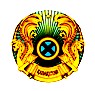 
Дара кәсіпкерлерге арналған
арнайы салық режимін қолдануға
ПАТЕНТҚазақстан Республикасы
Қаржы министрінің
2018 жылғы 8 ақпандағы
№ 146 бұйрығына
37-қосымшаНысанҚазақстан Республикасы
Қаржы министрінің
2018 жылғы 8 ақпандағы
№ 146 бұйрығына
38-қосымша
нысан
Мемлекеттік кірістер органың коды
Бюджет жіктеме коды
Салық алу объектісінің орналасқан орны
Салық салу объектісі
Салық базасы
911 ТБК ағымдағы жыл үшін сомасы (төлемнің тапсырмасының коды)
994ТБК өткен жылдардың (–) бересі, (+) асыра төлеу ТБК (төлемнің тапсырмасының коды)
Өсімпұл ТБК (төлемнің тапсырмасының коды) 992
Төлеуге барлығы
1
2
3
4
5
6
7
8
9Қазақстан Республикасы
Қаржы министрінің
2018 жылғы 8 ақпандағы
№ 146 бұйрығына
39-қосымша
нысан
Қоршаған ортаны қорғау саласындағы органның атауы
Мемлекеттік экологиялық бақылау актісінің нөмірі және күні
Салық салу объектісінің орналасқан жері
Салық салу объектісінің түрі
Салық кезеңі
991 ТТК (төлем тапсырмасының коды) ағымдағы жылы есептелген төлемақы сомасы
994 ТТК (төлем тапсырмасының коды) өткен жылы есептелген төлемақы сомасы
992 ТТК (төлем тапсырмасының коды) өсімі
Итого к уплате
1
2
3
4
5
6
7
8
9Қазақстан Республикасы
Қаржы министрінің
2018 жылғы 8 ақпандағы
№ 146 бұйрығына
40-қосымша
№
р/с
Экономикалық қызмет түрлерінің жалпы жіктеуіші (ЭҚТЖЖ)
Атауы
Мекенжай
1
2
3
4
№
р/с
Тоқтата тұру басталған күн
Тоқтата тұру аяқталған күн
Салықтық өтініш берген күн
1
2
3
4
№
р/с
Хабарламаның №
Хабарламаның күні
Жіберілген хабарлама бойынша алшақтық сипаты
Орындау нәтижесі (орындалды/орындалмады)
1
2
3
4
5
№
р\с
Уәкілетті мемлекеттік органның, банктің және (немесе) банк операцияларының жекелеген түрлерін іске асыратын ұйымның атауы
Сұрау салу жіберілген күн
Жауап алынған күн
Сұрау салуға жауаптың сипаты
1
2
3
4
5
№
р/с
Салық кезеңі
Салық төлеушінің деректері бойынша табыс
Мемлекеттік кірістер органының (камералдық бақылау) деректері бойынша табыс
Алшақтық
Алшақтық себебі
1
2
3
4
5
6
№
р/с
Салық кезеңі
Салық төлеушінің деректері бойынша шығыстар (шегерімдер)
Мемлекеттік кірістер органының (камералдық бақылау) деректері бойынша шығыстар (шегерімдер)
Алшақтық
Алшақтық себебі
№
р/с
Салық кезеңі
Салық төлеушінің деректері бойынша салық салынатын табыс
Мемлекеттік кірістер органының (камералдық бақылау) деректері бойынша салық салынатын табыс
Алшақтық
Алшақтық себебі
№
р/с
Салық кезеңі
Салық төлеушінің деректері бойынша залал
Мемлекеттік кірістер органының (камералдық бақылау) деректері бойынша залал
Алшақтық
Алшақтық себебі
1
2
3
4
5
6
№
р/с
Салық немесе басқа міндетті төлем түрі
Салық кезеңі
Салық төлеушінің деректері бойынша
Мемлекеттік кірістер органының (камералдық бақылау) деректері бойынша
Алшақтық
Алшақтық себебі
1
2
3
4
5
6
7
№
р/с
Салық кезеңі
МЗЖ есептеу үшін салық төлеушінің деректері бойынша табыс
МЗЖ есептеу үшін мемлекеттік кірістер органының (камералдық бақылау) деректері бойынша табыс
Алшақтық
Алшақтық себебі
1
2
3
4
5
6
№ р/с
Салық кезеңі
ЖМЗЖ есептеу үшін салық төлеушінің деректері бойынша табыс
ЖМЗЖ есептеу үшін мемлекеттік кірістер органының (камералдық бақылау) деректері бойынша табыс
Алшақтық
Алшақтықтың себебі
1
2
3
4
5
6
№ р/с
Салық кезеңі
ЖМЗЖ есептеу үшін салық төлеушінің деректері бойынша табыс
ЖМЗЖ есептеу үшін мемлекеттік кірістер органының (камералдық бақылау) деректері бойынша табыс
Алшақтық
Алшақтықтың себебі
1
2
3
4
5
6
№
р/с
Салық кезеңі
МКЗЖ есептеу үшін салық төлеушінің деректері бойынша табыс
МКЗЖ есептеу үшін мемлекеттік кірістер органының (камералдық бақылау) деректері бойынша табыс
Алшақтық
Алшақтық себебі
1
2
3
4
5
6
№
р/с
Салық кезеңі
Әлеуметтік аударымдарды есептеу үшін салық төлеушінің деректері бойынша табыс
Әлеуметтік аударымдарды есептеу үшін мемлекеттік кірістер органының (камералдық бақылау) деректері бойынша табыс
Алшақтық
Алшақтық себебі
1
2
3
4
5
6
№
р/с
Салық кезеңі
МӘМС аударымдарды және (немесе) жарналарды (жарналар сомасы) есептеу үшін салық төлеушінің деректері бойынша табыс
МӘМС аударымдарды және (немесе) жарналарды (жарналар сомасы) есептеу үшін мемлекеттік кірістер органының (камералдық бақылау) деректері бойынша табыс
Алшақтық
Алшақтық себебі
1
2
3
4
5
6
№
Салық, бюджетке төленетін басқа да міндетті төлем, МЗЖ, ЖМЗЖ, МКЗЖ әлеуметтік аударым, МӘМС аударымдары және (немесе) жарналарының түрі
Есептер сальдосы (+, –)
Есептер сальдосы (+, –)
Есептер сальдосы (+, –)
№
Салық, бюджетке төленетін басқа да міндетті төлем, МЗЖ, ЖМЗЖ, МКЗЖ әлеуметтік аударым, МӘМС аударымдары және (немесе) жарналарының түрі
Салық, бюджетке төленетін басқа да міндетті төлем, МЗЖ, ЖМЗЖ, МКЗЖ, әлеуметтік аударым, МӘМС аударымдары және (немесе) жарналарының сальдосы ( +, –)
Өсімпұл сальдосы (+, –)
Айыппұл сальдосы (+, –)
1
2
3
4
5
№
р/с
Салық, басқа міндетті төлем түрі
Банктік сәйкестендіру коды (БСК)
Салық есептілігі нысанының коды
1
2
3
4Қазақстан Республикасы
Қаржы министрінің
2018 жылғы 8 ақпандағы
№ 146 бұйрығына
40-1-қосымша
нысан
№ р/н
Бюджеттік жіктеу коды
Бюджеттік жіктеу кодының атауы
Баж, төлем, салық, пайыздар сомасы
Өсімпұл сомасы
Жиын сомасы
1
2
3
4
5
6
1
2
3
БарлығыҚазақстан Республикасы
Қаржы министрінің
2018 жылғы 8 ақпандағы
№ 146 бұйрығына
40-2-қосымша
нысан
тексерілетін тұлғаның тегі, аты,
әкесінің аты (ол болған кезде)
немесе толық атауы
____________________________
____________________________
жеке сәйкестендіру өмірі/бизнес
сәйкестендіру нөмірі 
(ЖСН/БСН)
____________________________
Тұрғылықты мекенжайы
немесе орналасқан жері
____________________________Қазақстан Республикасы
Қаржы министрінің
2018 жылғы 8 ақпандағы
№ 146 бұйрығына
40-3-қосымша
нысан___ жылғы ___ жартыжылдық үшін
р/с№ 
Мемлекеттік кірістер органдарының атауы
Тексерілетін тұлғаның атауы
Тексерілетін тұлғаның жеке сәйкестендіру нөмірі/бизнес сәйкестендіру нөмірі
Тексерілетін тұлғаның орналасқан жері
1
2
3
4
5Қазақстан Республикасы
Қаржы министрінің
2018 жылғы 8 ақпандағы
№ 146 бұйрығына
40-4-қосымша
нысанҚазақстан Республикасы
Қаржы министрінің
2018 жылғы 8 ақпандағы
№ 146 бұйрығына
40-5-қосымша
нысанҚазақстан Республикасы
Қаржы министрінің
2018 жылғы 8 ақпандағы
№ 146 бұйрығына
40-6-қосымша
нысанҚазақстан Республикасы
Қаржы министрінің
2018 жылғы 8 ақпандағы
№ 146 бұйрығына
40-7-қосымша
нысан
"БЕКІТЕМІН"
Мемлекеттік кірістер органының
басшысы (басшының 
орынбасары) 
(оны алмастыратын тұлға)
____________________________
(тегі, аты-жөні)
________ __________
(қолы) (күні)Қазақстан Республикасы
Қаржы министрінің
2018 жылғы 8 ақпандағы
№ 146 бұйрығына
41-қосымша
Талап салық төлеушіге (салық агентіне) табыс етілді
____________________________________________________________________________
(мемлекеттік органның лауазымды адамының тегі, аты, әкесінің аты (ол болған кезде), қолы, күні)Қазақстан Республикасы
Қаржы министрінің
2018 жылғы 8 ақпандағы
№ 146 бұйрығына
42-қосымша
Хабарлама салық төлеушіге (салық агентіне) табыс етілді
______________________________________________________________________________________
(мемлекеттік органның лауазымды адамының тегі, аты, әкесінің аты (ол болған кезде), қолы, күні)Қазақстан Республикасы
Қаржы министрінің
2018 жылғы 8 ақпандағы
№ 146 бұйрығына
43-қосымша
Шешім салық төлеушіге (салық агентіне) табыс етілді
______________________________________________________________________
(мемлекеттік органның лауазымды адамының тегі, аты, әкесінің аты (ол болған кезде), қолы, күні)Қазақстан Республикасы
Қаржы министрінің
2018 жылғы 8 ақпандағы
41-қосымша